TYRIMO METODOLOGIJATyrimo imtis Tyrimo dalyviai buvo atrinkti taikant tikslinės ir patogiosios atrankos metodus. Tyrime dalyvavo 24 Kauno rajono darželiai: Akademijos mokykla-darželis ,,Gilė” (n=8), Babtų lopšelis-darželis (n=8), Batniavos daugiafunkcis centras (n=8), Domeikavos lopšelis-darželis (n=6), Eigirgalos lopšelis-darželis (n=8), Ežerėlio lopšelis-darželis (n=10), Garliavos lopšelis-darželis ,,Eglutė” (n=13), Garliavos lopšelis-darželis „Obelėlė“ (n=12), Giraitės darželis (n=8), Girionių darželis (n=9), Jonučių darželis (n=9), Ilgakiemio mokykla-darželis (n=8), Kačerginės daugiafunkcis centras (n=9), Karmėlavos lopšelis-darželis ,,Žilvitis” (n=14), Kulautuvos lopšelis-darželis (n=12), Lapių lopšelis-darželis (n=6), Linksmakalnio mokykla-darželis (n=6), Neveronių lopšelis-darželis (n=5), Noreikiškių lopšelis-darželis ,,Ąžuolėlis”(n=7), Panevėžiuko daugiafunkcis centras (n=6), Raudondvario lopšelis-darželis ,,Riešutėlis” (n=8), Raudondvario lopšelis-darželis (n=11), Rokų mokykla-darželis (n=5) ir Vilkijos lopšelis-darželis ,,Daigelis” (n=8). Imtį sudarė 204 šių darželių darbuotojos (tyrimo imtį sudarė moterys) – 115 auklėtojų, 26 priešmokyklinio ugdymo pedagogės, 7 meninio ugdymo mokytojos, 24 administracijos darbuotojos, 12 pagalbos vaikui specialisčių ir 20 auklėtojų padėjėjų. Darbuotojų amžius siekė nuo 24 iki 66 m. (vidurkis 45,6 m., st. nuokr. 10,6). Tyrime taip pat dalyvavo 343 šių darželių ugdytinių tėvai ir 1 močiutė, iš jų – 32 (9 proc.) tėvai ir 311 (90,1 proc.) motinos, jų amžius - nuo 21 iki 64 m. (vidurkis 34,6 m., st. nuokr. 5,2). Tyrime dalyvavusių pedagogių, pagalbos vaikui specialisčių ir administracijos darbuotojų išsilavinimas. Didžiausios dalyvių dalies (33,8 proc.) turimas laipsnis yra universitetinis bakalauras, antras dažniausiai nurodytas mokslo laipsnis yra profesinis (kolegijinis) bakalauras (21,1 proc), 18,6 proc. respondenčių nurodė turinčios magistro, 17,6 – aukštesnįjį ir 8,8 – kitokį išsilavinimą, pvz., vidurinįjį arba universitetinį, prilyginamą magistrui (žr. 1 pav.). 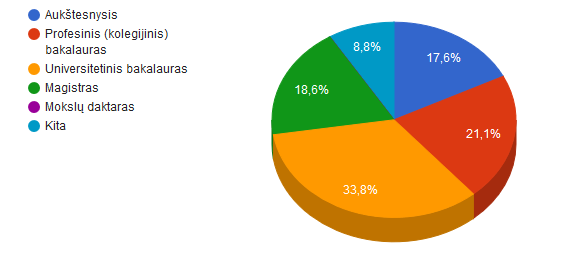 1 pav. Darbuotojų pasiskirstymas pagal išsilavinimą (proc.)Bendras pedagoginis darbo stažas. 37,3 proc. respondenčių darbo stažas didesnis nei 20 m., 24 proc. nurodė, kad jų stažas 11-20 m., 18,6 proc. – 1-5 metai, 14,2 proc. – 6-10 metų, o 5,9 proc. stažas mažesnis nei 1 m. (žr. 2 pav.). 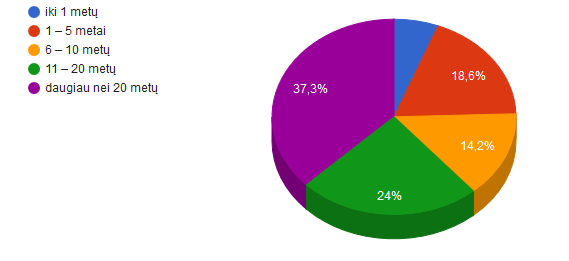 2 pav. Respondenčių pasiskirstymas pagal bendrą pedagoginį darbo stažą (proc.)Darbo stažas tame pačiame darželyje. Analizuojant duomenis pagal tyrime dalyvavusių darželių darbuotojų darbo stažą tame pačiame darželyje matyti, kad 41,7 proc. darbuotojų dirba tame pačiame darželyje 1-5 metus, 19,1 proc. – daugiau nei 20 metų, 18,1 proc. – 11-20 metų, 11,3 proc. nurodė 6-10 metų ir 9,8 proc. – iki 1 metų (žr. 3 pav.). 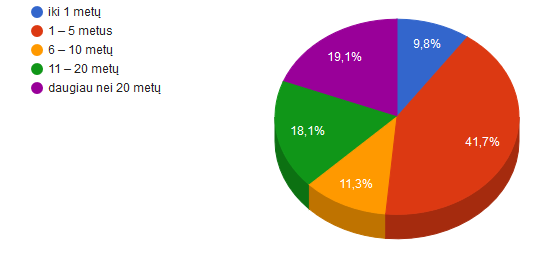 3 pav. Respondenčių pasiskirstymas pagal darbo stažą dabartiniame darželyje (proc.) TYRIMO INSTRUMENTAI Siekiant įgyvendinti tyrimo uždavinius, buvo sudarytas tyrimo instrumentas, vertinantisdarželių personalo ir bendruomenės santykius, darželių fizinį ir emocinį saugumą,darželių bendruomeniškumą,tėvų įsitraukimą į darželio gyvenimą. Apibendrinta informacija apie taikytas metodikas analizuojamiems reiškiniams matuoti pateikta 1 lentelėje.1 lentelėTyrime vertintos socialinio emocinio mikroklimato sritys bei joms vertinti naudotos metodikosKadangi iki šiol nėra sudarytos atskiros moksliškai pagrįstos metodikos organizacijų mikroklimatui vertinti, šiam tyrimui buvo sudaryta metodika remiantis tarptautine patirtimi ir tyrėjų profesinės ekspertizės sritimis edukologijoje bei organizacinėje psichologijoje. Trumpai pristatysime socialiniam emociniam mikroklimatui vertinti naudotus reiškinius. Personalo ir bendruomenės santykių vertinimas Personalo ir bendruomenės santykiai buvo vertinami analizuojant tokius reiškinius kaip: pasitenkinimas darbu (darbo užmokestis, vadovavimas, pripažinimas (įvertinimas), darbo organizavimas, bendradarbiai, darbo pobūdis, komunikacija; pasitikėjimas bendradarbiais ir vadovybe („horizontalus“ pasitikėjimas, „vertikalus“ pasitikėjimas, vadovavimo kokybė);saviveiksmingumas.Pasitenkinimas darbu yra suprantamas kaip darbuotojo emocinė reakcija į darbą ar jo aspektus (Locke, 1976). Pasitenkinimas darbu yra tapęs daugelio tyrimų, atliekamų mokslininkų, praktikų ir organizacijų specialistų viena iš pagrindinių temų. Darbuotojų pasitenkinimą darbu gali sukelti trys pagrindiniai veiksniai: (1) pats darbas ir su juo susiję darbo aspektai, (2) individualios savybės ir (3) tiek darbo, tiek individualūs skirtumai bei jų sąveika.Bendras pasitenkinimo darbu išreikštumas matuojamas sumuojant visus skalės teiginius. Aukštesnis rodiklis reiškia didesnį pasitenkinimo darbu lygmenį. Šiame tyrime vertinti šie pasitenkinimo darbu aspektai: Užmokestis - įvertina, kiek darbuotojas yra patenkintas darbo užmokesčiu. Teiginių pavyzdžiai: „Atlyginimai didėja pernelyg retai ir mažai“, „Jaučiuosi įvertintas savo organizacijos (darbdavių), kai pagalvoju apie savo atlyginimą“ ir kt. Vadovavimas – įvertina, ar darbuotojas patenkintas vadovu. Teiginių pavyzdžiai: „Mano tiesioginis vadovas pakankamai kompetentingai atlieka savo darbą“, „Mano tiesioginis vadovas nėra teisingas mano atžvilgiu“, „Mano tiesioginis vadovas per mažai domisi savo pavaldinių jausmais“ ir kt. Pripažinimas – įvertina, ar darbuotojas jaučiasi pripažintas darbe. Teiginių pavyzdžiai: „Kai gerai atlieku darbą, gaunu tinkamą įvertinimą (pripažinimą)“, „Nejaučiu, kad mano atliekamas darbas būtų vertinamas (pripažįstamas)“ ir kt. Darbo sąlygos (organizavimas) - įvertina darbuotojo pasitenkinimą darbo organizavimu. Teiginių pavyzdžiai: „Aš turiu atlikti per daug darbų.“, „Mano darbe pernelyg daug kanceliarinio darbo (popierizmo)“ ir kt. Bendradarbiai - įvertina darbuotojo pasitenkinimą kolegomis ir bendradarbiais. Teiginių pavyzdžiai: „Man patinka žmonės, su kuriais dirbu“, „Man patinka mano bendradarbiai“ ir kt. Darbo pobūdis - įvertina respondento pasitenkinimą darbo pobūdžiu. Teiginių pavyzdžiai: „Kartais jaučiu, jog mano darbas bereikšmis“, „Man patinka tai, kuo užsiimu savo darbe“ ir kt.Komunikacija - įvertina, ar darbuotojas yra patenkintas su darbu susijusia komunikacija. Teiginių pavyzdžiai: „Komunikacija (su darbu susijusios informacijos perteikimas) šioje organizacijoje yra veiksmingas (efektyvus)“, „Dažnai jaučiu, kad nežinau, kas vyksta organizacijos viduje“ ir kt. Bendras pasitenkinimas darbu matuotas suskaičiuojant bendrą klausimyno rodiklį.Psichosocialiniai veiksniai darbe (stresoriai) - iš socialinių ir tarpasmeninių santykių tarp organizacijoje veikiančiųjų asmenų kylančios psichologinės ir socialinės [ne fizinės] aplinkybės/situacijos (Hammer, Saksvik, Nytrø, Torvatn, Bayazit, 2004), kurias darbuotojas gali suvokti kaip keliančias grėsmę jam ir jo gerovei. Šiame tyrime buvo naudojamos atskiros Psichosocialinio klausimyno skalės ar pavieniai klausimai, susiję su iškeltu tyrimo tikslu ir vertinantys: Pasitikėjimą vadovybe bei bendradarbiais (Horizontalus ir vertikalus pasitikėjimas) - įvertina pasitikėjimo vadovybe ir bendradarbiais lygmenį, aukštesnis vidurkis rodo, jog darbuotojos labiau pasitiki vieni kitais ir dalinasi informacija. Klausimų pavyzdžiai: „Ar darbuotojos apskritai pasitiki vieni kitais?“, „Ar jūs galite pasitikėti vadovų teikiama informacija?“Saviveiksmingumą – įvertina žmogaus tikėjimą savo gebėjimais pasiekti naudingų rezultatų (Chan, 2008). Klausimų pavyzdžiai: „Jei pakankami stengiuosi, visada galiu išspręsti sunkias problemas“, „Kas benutiktų, paprastai susitvarkau su situacija“.Fizinio ir emocinio saugumo vertinimasŠiame tyrime fiziniam ir emociniam saugumui vertinti buvo naudojamos atskiros Psichosocialinio klausimyno skalės ar pavieniai klausimai, susiję su iškeltu tyrimo tikslu ir vertinantys: Stresą, patiriamą per pastarąsias keturias savaites - įvertina per pastarąsias keturias savaites patirtą stresą, sunkumą atsipalaiduoti ir pan. Klausimų pavyzdžiai: „Ar per pastarąsias 4 savaites buvo sunku atsipalaiduoti, buvote sudirgęs ir pan.“Bendrą sveikatos įvertinimą – įvertina darbuotojų subjektyvų požiūrį į savo sveikatą nuo blogos iki puikios.Nesaugumą dėl darbo – įvertina darbuotojų jaučiamą grėsmę netekti darbo. Klausimų pavyzdžiai: „Ar nerimaujate, kad galite netekti darbo?“, „Ar nerimaujate, kad bus sunku susirasti kitą darbą, jeigu neteksite šio?“ ir kt.Palaikymą iš bendradarbių ir vadovų – įvertina darbuotojų jaučiamą socialinę paramą iš kolegų/ bendradarbių. Klausimų pavyzdžiai: „Kaip dažnai darželio vadovas yra pasiruošęs išklausyti jus dėl problemų, susijusių su darbu?“, „Kaip dažnai kolegos yra pasiruošę išklausyti jus dėl problemų, susijusių su darbu?“ ir kt.Nepageidautiną elgesį – įvertina darbuotojų patiriamo nepageidaujamo seksualinio dėmesio, smurto grėsmės, fizinio ir psichologinio smurto, patyčių ir kitų netinkamo elgesio formų pasireiškimo darbe dažnumą. Klausimų pavyzdžiai: „Ar per pastaruosius 12 mėnesių jums teko darbe patirti: Smurto grėsmę? Nemalonų pokštavimą, erzinimą, patyčias?“ ir kt.Saugos klimatas – įsitikinimų, vertybių, sampratų apie darbuotojų suvokiamą saugumą darbe visuma tam tikru laiko momentu (Zohar, 1980; Cooper, 2004). Skalė sukurta grupės mokslininkų: J. B. Sexton, R. Helmreich, P. J. Pronovost, E. Thomas (2006). Instrumentas buvo išbandytas daugelyje įstaigų įvairiose JAV ir Europos šalyse. Šiame tyrime saugos klimatas vertintas 3 klausimais apie darbuotojų požiūrį į fizinį saugumą mokykloje. Teiginių pavyzdžiai: „Aš esu padrąsinamas savo kolegų pranešti apie bet kokį nerimą, kylantį dėl savo saugumo“, „Aš žinau, į ką kreiptis mūsų organizacijoje dėl personalo saugumo“. Klausimai vertinti darželio bendruomeniškumui ir tėvų į(si)traukimui į darželio bendruomenės gyvenimą buvo parengti vadovaujantis edukologijos mokslo žiniomis bei principais.Tyrimo instrumentų struktūra ir tyrimo procedūraTyrimo dalyviai instrumentus pildė internetu. Tyrimui buvo suformuoti du tyrimo instrumentai – klausimynai (anketos). Klausimyną (anketą) darželių darbuotojams sudaro dvi pagrindinės dalys – demografinė ir turinio. Demografinę dalį sudaro septyni klausimai, iš kurių penki yra uždari ir du atviri. Uždarieji klausimai: Lytis – kategorinio tipo klausimas, kuriame buvo pateikti du atsakymai (vyras, moteris) pasirinkimui. Bendras pedagoginis darbo stažas – pasirenkamo atsakymo klausimas, kuriame tyrimo dalyviai galėjo pasirinkti vieną iš penkių jiems pateiktų variantų (iki 1 metų; 1-5 m.; 6-10 m.; 11-20 m.; daugiau nei 20 m.).Darbo stažas konkrečiame darželyje – pasirenkamo atsakymo klausimas, kuriame tyrimo dalyviai galėjo pasirinkti vieną iš penkių jiems pateiktų variantų (iki 1 metų; 1-5 m.; 6-10 m.; 11-20 m.; daugiau nei 20 m.).Išsilavinimas – pasirenkamo atsakymo klausimas, kuriame tyrimo dalyviai galėjo pasirinkti vieną iš šešių jiems pateiktų variantų (aukštesnysis išsilavimas, profesinis (kolegijinis) bakalauras, universitetinis bakalauras, magistras, mokslų daktaras, kita (įrašykite). Pareigos – pasirenkamo atsakymo klausimas, kuriame tyrimo dalyviai galėjo pasirinkti vieną iš šešių jiems pateiktų variantų (ikimokyklinio ugdymo auklėtoja/s, priešmokyklinio ugdymo pedagogė/as, meninio ugdymo mokytoja/as, administracijos darbuotoja/s, pagalbos vaikui specialistė/as, auklėtojo(s) padėjėja/as).Darželis, kuriame asmuo dirba – dalyvių buvo prašoma iš pateikto sąrašo pasirinkti darželį, kuriame dirba. Dalyvių amžius - tyrimo dalyviai turėjo įrašyti savo amžių.Turinio dalį sudaro vienuolika temų: pasitenkinimas darbu; vertybės darbovietėje; palaikymas iš bendradarbių ir vadovų; nesaugumas dėl darbo; sveikata ir stresas; saviveiksmingumas; personalo fizinis nesaugumas; emocinis, psichologinis nesaugumas, patyčios; auklėtojų, administracijos ir pagalbos vaikui specialistų grįžtamasis ryšys tėvams; auklėtojų, administracijos ir pagalbos vaikui specialistų tarpusavio grįžtamasis ryšys; darželio bendruomeniškumo patirtis. Šios dalys suformuotos iš 109 uždaro tipo teiginių. Kiekviena dalis pateikta matricos tipo klausimu, kurį išskleidžia atskiri teiginiai. Teiginiai vertinami pagal reikšminę prasmę suformuotomis verčių skalėmis, pvz., „visiškai nesutinku“, „nesutinku“, „nei sutinku, nei nesutinku“, „sutinku“, „visiškai sutinku“, arba – „neteko“, „taip, keletą kartų“, „taip, kas mėnesį“, „taip, kas savaitę“, „taip, kasdien“, arba – „niekada taip nebuvo“, „nedidelę laiko dalį“, „dalį laiko“, „didelę laiko dalį“, visą laiką“. Tyrimo dalyviai turėjo vertinti kiekvieną teiginį viena verte. Turinio dalyje pateikti ir du atviri klausimai: „Kokios yra geriausios Jūsų bendruomenės (pedagogų ir administracijos) savybės“ ir „Ką Jūsų bendruomenė (pedagogai ir administracija) turėtų tobulinti?“. Tyrimo dalyviams buvo palikta vietos atsakyti, tikslingai nurodant galimybę pateikti po penkis teiginius į kiekvieną klausimą. Tačiau tyrimo dalyviai buvo laisvi pateikti norimą teiginių skaičių arba visai neatsakyti į klausimus ar klausimą (kažkurį). Klausimyną (anketą) tėvams sudaro dvi pagrindinės dalys – demografinė ir turinio. Demografinę dalį sudaro šeši klausimai, iš kurių trys yra uždari ir trys atviri. Uždarieji klausimai: Asmens statusas vaiko atžvilgiu – pasirenkamo atsakymo klausimas, kuriame tyrimo dalyviai galėjo pasirinkti vieną iš penkių jiems pateiktų variantų (tėvas; motina; globėja(s); kita (įrašykite)). Šeiminė padėtis – pasirenkamo atsakymo klausimas, kuriame tyrimo dalyviai galėjo pasirinkti vieną iš penkių jiems pateiktų variantų (susituokęs (-usi); išsiskyręs (-usi); gyvename kartu (nesusituokę); nevedęs, netekėjusi; gyvename atskirai; (neišsiskyrę); našlys (-ė)). Išsilavinimas – pasirenkamo atsakymo klausimas, kuriame tyrimo dalyviai galėjo pasirinkti vieną iš penkių jiems pateiktų variantų (profesinis bakalauras; universitetinis bakalauras; magistras; mokslų daktaras; kita (įrašykite)). Atviri klausimai: darželis,  kurį lanko vaikas (įrašyti);asmens (pildžiusio anketą) amžius (įrašyti); vaikų skaičius šeimoje (įrašyti). Turinio dalį sudaro šešios temos: tiesioginis tėvų įsitraukimas į darželio gyvenimą; tėvų netiesioginis įsitraukimas į darželio gyvenimą; tėvų ir darželio komunikacija; tėvų nuostatos apie darželį; pedagogų ir administracijos grįžtamasis ryšys tėvams; darželio bendruomeniškumo patirtis. Šios dalys suformuotos iš 62 uždaro tipo teiginių. Kiekviena dalis pateikta matricos tipo klausimu, kurį išskleidžia atskiri teiginiai. Teiginiai vertinami pagal reikšminę prasmę suformuotomis verčių skalėmis, pvz., „visiškai nesutinku“, „nesutinku“, „nei sutinku, nei nesutinku“, „sutinku“, „visiškai sutinku“, arba – „niekada“, „1-2 kartus per metus“, „kiekvieną mėnesį“, „kiekvieną savaitę“, „dažniau nei kartą per savaitę“. Tyrimo dalyviai turėjo vertinti kiekvieną teiginį viena verte. Turinio dalyje pateikti du atviri klausimai: „Kokie yra geriausi Jūsų bendravimo su darželiu aspektai?“ ir „Kokie yra tobulintini Jūsų bendravimo su darželiu aspektai?“ Tyrimo dalyviams buvo palikta vietos atsakyti, tikslingai nurodant galimybę pateikti atvirus atsakymus į kiekvieną klausimą. Pirmajame tyrimo rezultatų analizės etape pagal imties duomenis buvo apskaičiuoti pirmojo instrumento – anketos, matuojančios darbuotojų (auklėtojų ir jų padėjėjų, ikimokyklinio ugdymo auklėtojų, priešmokyklinio ugdymo pedagogų, meninio ugdymo mokytojų, pagalbos vaikui specialistų ir administracijos darbuotojų) požiūrį į darželių mikroklimatą skalių teiginių vidinio suderintumo (Cronbacho α) koeficientai (žr. 2 lentelę). Rezultatai rodo, kad visų išskyrus vieną (Nesaugumo) koeficientų reikšmės aukštos (viršija 0,7 reikšmę), o Nesaugumo reikšmė labai arti 0,7, todėl galima teigti, kad tik į šios skalės teiginius dalyvių atsakymai buvo kiek prieštaringi, tačiau apskritai tyrimo duomenys patikimi ir nė vienos skalės įverčių iš tolesnės analizės šalinti nereikėjo.2 lentelė Darbuotojų požiūrio į darželio mikroklimatą anketos skalių teiginių vidinio suderintumo koeficientaiTaip pat buvo apskaičiuoti antrojo tyrimo instrumento – tėvų požiūrį į darželio mikroklimatą matuojančios anketos skalių teiginių vidinio suderintumo (Cronbacho α) koeficientai (žr. 3 lentelę). 3 lentelė Tėvų požiūrio į darželio mikroklimatą anketos skalių teiginių vidinio suderintumo koeficientaiRezultatai atskleidė, kad ir šio instrumento visų koeficientų reikšmės aukštos (viršija 0,7 reikšmę), todėl duomenys patikimi ir nė vienos skalės įverčių iš tolesnės analizės šalinti nereikėjo.Duomenų rinkimo ir apdorojimo metodai Duomenų rinkimasDuomenų rinkimui taikyta apklausa raštu naudojant uždaro tipo anketas. Taip pat buvo pateikti 4 atviro tipo klausimai. Statistinė duomenų analizėStatistiniam tyrimo duomenų apdorojimui naudotas programinis paketas SPSS 21 ir Excel programa. Buvo skaičiuojami bendri (išvestiniai) įverčiai, vidurkiai, standartiniai nuokrypiai, patikimumo (skalių teiginių vidinio suderintumo) koeficientai (Cronbacho α), tikrinamas skirstinių normalumas (Kolmogorovo-Smirnovo testas), atlikta vienfaktorinė dispersinė analizė (ANOVA), skaičiuojamos koreliacijos (Pearsono ir Spearmano koreliacijos koeficientai), sudaryti tiesinės regresijos modeliai. Rezultatai vertinti statistiškai reikšmingais, kai reikšmingumo lygmuo p < 0,05.Atvirų klausimų analizėAtvirų klausimų analizei buvo taikomas teminės analizės metodas (angl. thematic analysis). Minėtas duomenų analizės metodas pasižymi duomenų interpretavimo lankstumu ir apima 6 etapus: daugkartinį teksto skaitymą, išskiriant prasmines idėjas; prasminių tekstų ištraukų išskyrimą ir pirminių kodų suteikimą; kodų jungimą į pirmines temas; išskirtų temų ir kodų peržiūrą; temų pavadinimų formulavimą; galutinę atrinktų teksto ištraukų analizę (Braun ir Clarke, 2006; Žydžiūnaitė ir Sabaliauskas, 2017). Svarbu paminėti, kad buvo taikoma indukcinė tyrimo strategija, o temų pavadinimai buvo suformuoti pagal gautus atvirųjų klausimų duomenis (Satu ir Kyngäs, 2008; Žydžiūnaitė ir Sabaliauskas, 2017).TYRIMO REZULTATAIPedagogų, pagalbos vaikui specialistų ir administracijos darbuotojų požiūris į darželių mikroklimatąSiekiant įvertinti darželių darbuotojų požiūrį į jų darboviečių mikroklimatą, pirmiausiai apskaičiavome vidutinius tyrime vertintų socialinio-emocinio mikroklimato rodiklius (žr. 4 lentelę). 4 lentelė Vidutiniai tyrime vertintų socialinio-emocinio mikroklimato komponentų rodikliaiKitame analizės etape analizuota darželių darbuotojų sveikata ir patiriami nepageidaujamas seksualinis dėmesys, smurto grėsmė, fizinis bei psichologinis smurtas, nemalonus pokštavimas, erzinimas, patyčios, ginčai ir konfliktai bei paskalos ir šmeižtas. Nemaža darželio darbuotojų imties dalis (47,1 proc.) nurodo, kad jų sveikata gera, 24 proc. dalyvių mano, kad jų sveikata labai gera, 16,2 proc. savo sveikatą vertina vidutiniškai, 11,3 proc. - puikiai, o likę 1,4 proc. respondenčių savo sveikatą vertina blogai (žr. 4 pav.). 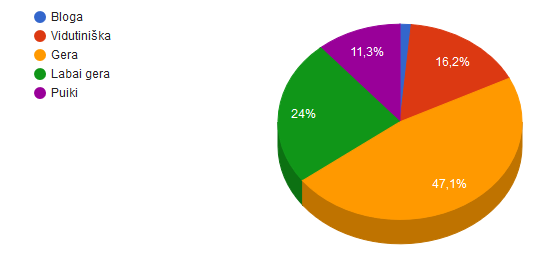 4 pav. Darželių darbuotojų asmeninės sveikatos įsivertinimas (proc.)Į klausimą, ar per pastaruosius 12 mėn. teko darbe patirti nepageidaujamą seksualinį dėmesį, visos darbuotojos atsakė neigiamai.  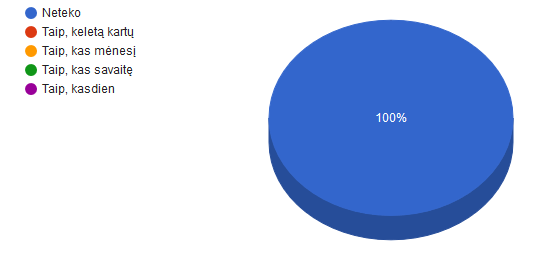 5 pav. Ar per pastaruosius 12 mėn. teko darbe patirti nepageidaujamą seksualinį dėmesį? (proc.)96,6 proc. tyrimo dalyvių nurodė, kad per pastaruosius 12 mėnesių joms neteko darbe patirti smurto grėsmės, 2,6 proc. (6 darbuotojos) atsakė smurto grėsmę patyrusios keletą kartų, o 0,5 proc. (1 darbuotoja) – kas mėnesį (žr. 6 pav.). 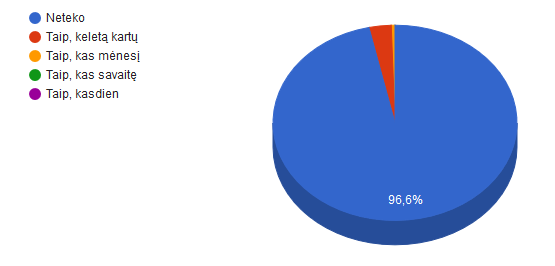 6 pav. Ar per pastaruosius 12 mėn. teko darbe patirti smurto grėsmę? (proc.)     Visos šešios darbuotojos smurto grėsmę patyrė iš vaikų (žr. 7 pav.).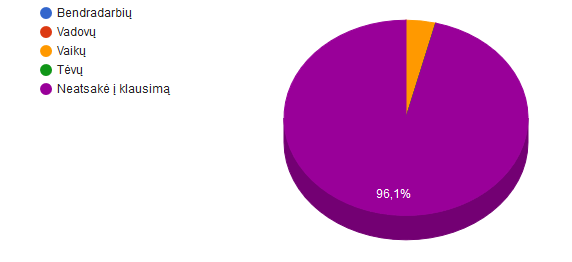 7 pav. Iš ko per pastaruosius 12 mėn. teko darbe patirti smurto grėsmę? (proc.)Į klausimą „Ar per pastaruosius 12 mėn. jums teko darbe patirti fizinį smurtą?“ 96,4 proc. dalyvių atsakė neigiamai, 3,1 proc. (6 darbuotojos) tokį smurtą patyrė keletą kartų, o 0,5 proc. (1 darbuotoja) atsakė fizinį smurtą patirianti kas mėnesį (žr. 8 pav.). 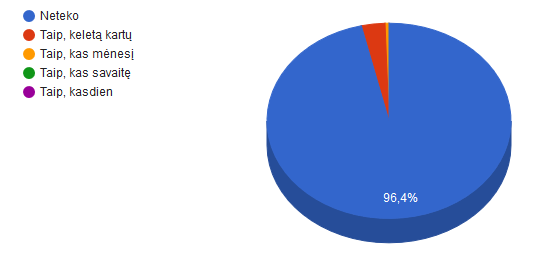 8 pav. Ar per pastaruosius 12 mėn. teko darbe patirti fizinį smurtą? (proc.)Fizinį smurtą visos teigiamai atsakiusios dalyvės patyrė iš vaikų (žr. 9 pav.).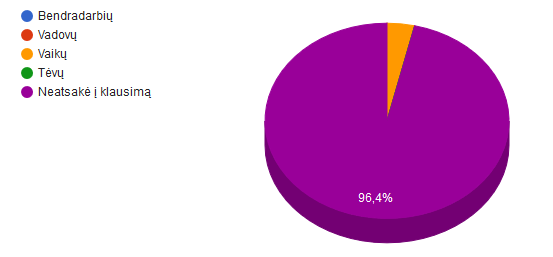 9 pav. Iš ko per pastaruosius 12 mėn. teko darbe patirti fizinį smurtą? (proc.)83,3 proc. respondenčių neigiamai atsakė į klausimą „Ar per pastaruosius 12 mėn. teko darbe patirti psichologinį smurtą?“ 15,7 proc. (29 tyrimo dalyvės) nurodė tokį smurtą patyrusios keletą kartų, 0,5 proc. (1 dalyvė) psichologinį smurtą patiria kas mėnesį ir 0,5 proc. (1 dalyvė) – kas savaitę (žr. 10 pav.). 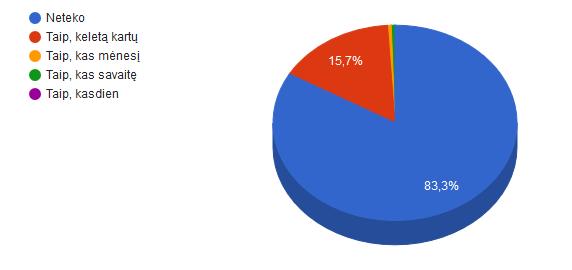 10 pav. Ar per pastaruosius 12 mėn. teko darbe patirti psichologinį smurtą? (proc.)Daugiausia (7,4 proc. arba 15) respondenčių psichologinį smurtą patyrė iš bendradarbių, 7,8 proc. (16 dalyvių) – iš vadovų, dar 6,9 proc. (14 dalyvių) – iš tėvų, o likusios 1 proc. (2 dalyvės) psichologinį smurtą patyrė iš vaikų (žr. 11 pav.).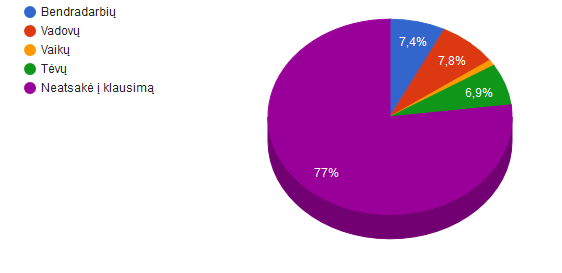 11 pav. Iš ko per pastaruosius 12 mėn. teko darbe patirti psichologinį smurtą? (proc.)Į klausimą „Ar per pastaruosius 12 mėn. teko darbe patirti nemalonų pokštavimą, erzinimą ir / arba patyčias?“ 84,3 proc. tyrimo dalyvių atsakė neigiamai, 14,7 proc. (30 darbuotojų) atsakė tai patyrusios keletą kartų, o likusios 0,5 ir 0,5 proc. (1 ir 1) dalyvių tai patiria dar dažniau – kas savaitę arba net kasdien (žr. 12 pav.). 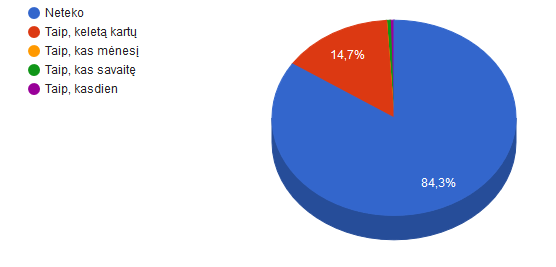 12 pav. Ar per pastaruosius 12 mėn. teko darbe patirti nemalonų pokštavimą, erzinimą, patyčias? (proc.)10,3 proc. (21 dalyvė) nemalonų pokštavimą, erzinimą, patyčias nurodė patyrusios iš bendradarbių, 4,4 proc. (9) tokias patirtis išgyveno santykyje su vadovais, 2,5 proc. (5) – iš tėvų, o likusios 1 proc. (2) – iš vaikų (žr. 13 pav.).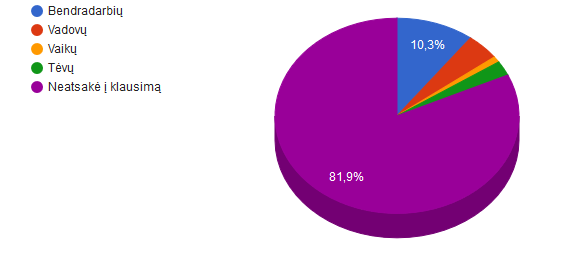 13 pav. Iš ko per pastaruosius 12 mėn. teko darbe patirti nemalonų pokštavimą, erzinimą, patyčias? (proc.)62,3 proc. dalyvių neigiamai atsakė į klausimą, ar per pastaruosius 12 mėn. joms teko darbe susilaukti ginčų, konfliktų; 36,3 proc. atsakė turėjusios ginčų ir konfliktų keletą kartų, o 1,5 proc. (3 dalyvės) – kas savaitę (žr. 14 pav.). 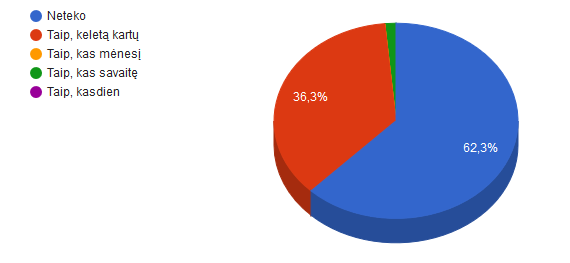 14 pav. Ar per pastaruosius 12 mėn. teko darbe patirti ginčų, konfliktų? (proc.)Daugiausia (26 proc. (53) dalyvių nurodė turėjusios ginčų ir konfliktų su bendradarbiais, 9,8 proc. (20) respondenčių – su vadovais, 8,8 proc. (18) – su tėvais, o 2,5 proc. (5) – su vaikais (žr. 15 pav.).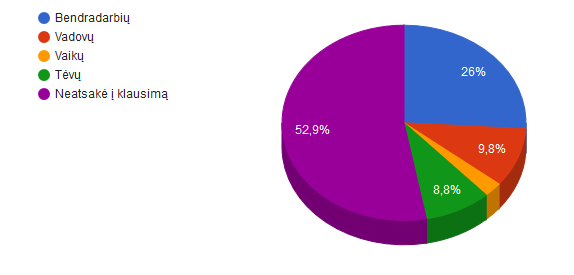 15 pav. Iš ko per pastaruosius 12 mėn. teko darbe susilaukti ginčų, konfliktų? (proc.)Į klausimą „Ar per pastaruosius 12 mėn. teko darbe patirti paskalas, šmeižtą?“ 75,5 proc. dalyvių atsakė neigiamai, 21,1 proc. paskalas, šmeižtą patyrė keletą kartų, 1,5 proc. (3) darbuotojų paskalas, šmeižtą patiria kas mėnesį, 1,5 proc. (3) – kas savaitę, o 1 darbuotoja (0,5 proc.) nurodė, kad tokias patirtis per pastaruosius 12 mėn. išgyvena kasdien (žr. 16 pav.). 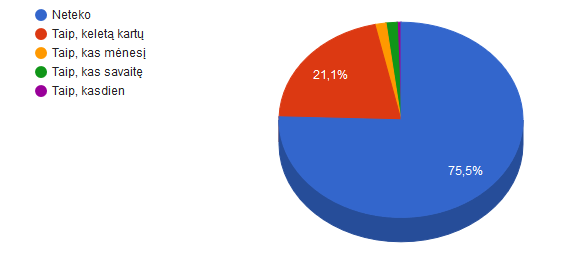 16 pav. Ar per pastaruosius 12 mėn. teko darbe patirti paskalas, šmeižtą? (proc.)19,6 proc. (40 dalyvių) paskalas, šmeižtą patyrė iš bendradarbių, 4,9 proc. (10 dalyvių) – iš vadovų ir tiek pat (4,9 proc., arba 10 dalyvių) – iš tėvų (žr. 17 pav.).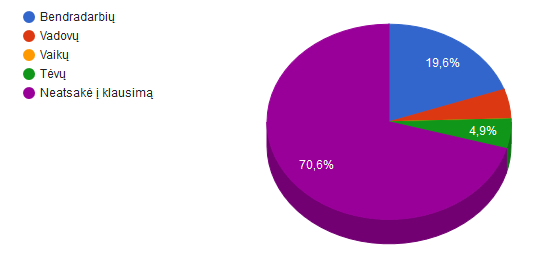 17 pav. Iš ko per pastaruosius 12 mėn. teko darbe patirti paskalas, šmeižtą? (proc.)Personalo ir bendruomenės santykių vertinimas parodė (žr. 18 ir 19 pav.), kad daugumai darbuotojų patinka tai, kuo jos darbe užsiima (92,2 proc.), joms malonu dirbti savo darbą (79,5 proc.), jos juo didžiuojasi (72,9 proc.) ir yra patenkintos tiesioginio vadovo kompetencija (85,4 proc.) bei žmonėmis, su kuriais dirba (84,9 proc.), tačiau skundžiasi per mažais atlyginimais (69,8 proc.), tuo, kad jų darželio vadovybė per mažai domisi savo pavaldinių jausmais (63 proc.) bei tuo, kad darželio vadovas joms nėra teisingas (80,4 proc.), o jų atliekamas darbas nėra pripažįstamas (65,6 proc.), darbe daug „popierizmo“ (66,1 proc.). Be to, net 61 proc. nurodo dažnai jaučiančios, kad nežino, kas vyksta darželio viduje, nors su darbu susijusios informacijos perteikimas darželyje yra efektyvus (77,6 proc.). 18 pav. Darželių darbuotojų pasitenkinimas darbu (1).19 pav. Darželių darbuotojų pasitenkinimas darbu (2).Atskirų klausimų, vertinančių horizontalų ir vertikalų pasitikėjimą, analizė (žr. 20 pav.) atskleidė, kad net 64,6 proc. darbuotojų mano, jog auklėtojos, jų padėjėjos ir švietimo pagalbos specialistės slepia informaciją vienos nuo kitų, o dar kiek daugiau (72,9 proc.) – kad auklėtojos, jų padėjėjos ir švietimo pagalbos specialistės slepia informaciją nuo vadovų. Tuo pat metu 84,4 proc. darbuotojų mano, kad auklėtojos ir kitos darbuotojos pasitiki darželio vadovybės teikiama informacija, 67,7 proc.  – kad konfliktai darželyje sprendžiami teisingai, nors 57,3 proc. atrodo, kad sprendžiant konfliktus, darželio vadovai palaiko tik tėvų poziciją. 63,1 proc. darbuotojų pasitiki vienos kitomis, o 71,9 proc. mano, kad visų amžiaus grupių darbuotojos darželyje gerbiamos vienodai.20 pav. Vertybės darželyje (horizontalus ir vertikalus pasitikėjimas).Palaikymo iš bendradarbių ir vadovų atskirų klausimų analizė (žr. 21 pav.) parodė, kad 25,5 procentai darbuotojų mano retai gaunančios pagalbos ir palaikymo iš kolegių, tačiau net 80,8 proc. teigia, kad dažnai arba visada gauna darželio vadovo pagalbą ir palaikymą; 84,9 proc. tiki, kad tarp jų ir tėvų dažnai arba visada vyrauja geri bendradarbiavimo santykiai, 82,8 proc. – kad tarp jų ir kolegių vyrauja gera atmosfera, o net 82,9 proc. nurodo, kad jaučiasi bendruomenės dalimi savo darželyje.21 pav. Palaikymas iš bendradarbių ir vadovų.Vertindamos savo savijautą (žr. 22 pav.), 44,8 proc. darbuotojų atsakė per pastarąsias keturias savaites bent dalį laiko ir dažniau jautusios fizinį nuovargį, 33,3 proc. – stresą, nors 49 proc. teigia niekada nepraradusios susidomėjimo kasdiene veikla, o 42,2 proc. niekada nebuvo sunku sutelkti dėmesį.22 pav. Kauno rajono darželių darbuotojų savijauta per pastarąsias 4 savaites.Dalyvių atsakymai į saviveiksmingumą matuojančius teiginius rodo (žr. 23 pav.), kad dauguma dalyvių pasižymi aukštu saviveiksmingumu ir tik labai nedaugelis (3,7 proc.) neigiamai atsakė į vieną iš saviveiksmingumą matuojančių teiginių apie tai, ar joms lengva laikytis numatytų planų ir pasiekti tikslą. Net 89,6 proc. mano visada galinčios išspręsti sunkias problemas, jei pakankami stengiasi; 88,5 proc. darbuotojų tiki, kad susitvarko su situacija, kas benutiktų, ir net 90,6 proc. teigia randančios keletą būdų išspręsti iškilusiai problemai. 23 pav. Kauno rajono darželių darbuotojų saviveiksmingumasDarbuotojų požiūrio į darželio mikroklimatą skirtumai pagal darželyje užimamas pareigas ir darželiusVienfaktorine dispersine analize (ANOVA) su Bonferroni post hoc testais buvo tikrinama, ar skirtingas pareigas užimančios tyrimo dalyvės reikšmingai skiriasi vertindamos atskirus darželio mikroklimatą lemiančius veiksnius – darbe jaučiamą pasitenkinimą, horizontalų ir vertikalų pasitikėjimą (kitaip – santykių su bendradarbiais ir vadovavimo kokybę), darbe juntamą palaikymą iš bendradarbių ir vadovų, nesaugumą dėl darbo, savo savijautą, saviveiksmingumą, tėvams teikiamą grįžtamąjį ryšį, tarpusavio grįžtamąjį ryšį (GR) ir darželio bendruomeniškumą (žr. 5 lentelę). Atlikta analizė atskleidė reikšmingus skirtumus tarp darželių darbuotojų – ikimokyklinio ugdymo auklėtojų, priešmokyklinio ugdymo pedagogių, meninio ugdymo mokytojų, administracijos darbuotojų,  pagalbos vaikui specialisčių ir auklėtojų padėjėjų – pagal du tyrimo kintamuosius: vertikalų pasitikėjimą ir tėvams teikiamą grįžtamąjį ryšį. Pirma, pagalbos vaikui specialistės ir administracijos darbuotojos jaučia statistiškai reikšmingai didesnį vertikalų pasitikėjimą nei priešmokyklinio ugdymo pedagogės. Antra, auklėtojų padėjėjos surinko statistiškai reikšmingai žemesnius tėvams teikiamo grįžtamojo ryšio įverčius nei ikimokyklinio ugdymo auklėtojos, priešmokyklinio ugdymo pedagogės, administracijos darbuotojos ir pagalbos vaikui specialistės. Dera pridurti, kad nors pagalbos vaikui specialistės jaučia šiek tiek didesnį pasitenkinimą darbu, horizontalų pasitikėjimą, tarpusavio grįžtamąjį ryšį ir bendruomeniškumą bei yra kiek prastesnės savijautos, o administracijos darbuotojos jaučia didesnį palaikymą darbe ir pasižymi didesniu saviveiksmingumu nei kitas pareigas užimančios darbuotojos, skirtumai tarp šių komponentų įverčių vidurkių nėra statistiškai reikšmingi. 5 lentelė Auklėtojų, administracijos darbuotojų ir pagalbos vaikui specialisčių požiūrio į darželio mikroklimatą lemiančius veiksnius skirtumai Apibendrinant galima teigti, kad iš šio tyrimo dalyvių palankiausiai darželio, kuriame dirba, mikroklimatą vertina pagalbos vaikui specialistės ir administracijos darbuotojos.Taikant ANOVA kriterijų su Bonferroni post hoc testais buvo analizuojami darbuotojų  mikroklimato komponentų vertinimo skirtumai pagal tyrime dalyvavusius darželius. Rezultatai atskleidė reikšmingus skirtumus pagal penkis mikroklimato komponentus: pasitenkinimą darbu,  horizontalų pasitikėjimą, vertikalų pasitikėjimą, tėvams teikiamą grįžtamąjį ryšį ir bendruomeniškumą. Didžiausią pasitenkinimą darbu (žr. 24 pav.) jaučia Rokų mokyklos-darželio darbuotojos, nuo jų statistiškai reikšmingai nesiskiria ir Ežerėlio lopšelio-darželio, Giraitės darželio, Linksmakalnio mokyklos-darželio bei Panevėžiuko daugiafunkcio centro darbuotojų vertinimai. Mažiausią pasitenkinimą darbu jaučia Eigirgalos lopšelio-darželio darbuotojos, nors jų įvertis reikšmingai nesiskiria ir nuo Akademijos mokyklos-darželio „Gilė“, Batniavos daugiafunkcio centro, Domeikavos lopšelio-darželio, Garliavos lopšelio-darželio „Eglutė“, Garliavos lopšelio-darželio „Obelėlė“, Girionių darželio, Jonučių darželio, Kačerginės daugiafunkcio centro, Kulautuvos lopšelio-darželio, Lapių lopšelio-darželio, Noreikiškių lopšelio-darželio „Ąžuolėlis“ bei Vilkijos lopšelio-darželio „Daigelis“ darbuotojų surinktų įverčių.24 pav. Kauno raj. darželių darbuotojų pasitenkinimo darbu vertinimas (apvalinti vidurkiai)Aukščiausius horizontalaus pasitikėjimo (santykių su bendradarbiais kokybės) įverčius (žr. 25 pav.) surinko Lapių lopšelio-darželio ir Rokų mokyklos-darželio darbuotojos, nuo jų reikšmingai skiriasi tik Jonučių darželio darbuotojų vertinimai. Jonučių darželio darbuotojos surinko statistiškai reikšmingai žemiausius šio kintamojo įverčius. 25 pav. Kauno raj. darželių darbuotojų horizontalaus pasitikėjimo vertinimas (apvalinti vidurkiai)Aukščiausią vertikalų pasitikėjimą (vadovavimo kokybę) (žr. 26 pav.) jaučia Rokų mokyklos-darželio, Lapių lopšelio-darželio ir Linksmakalnio mokyklos-darželio darbuotojos, nuo jų reikšmingai skiriasi tik Eigirgalos lopšelio-darželio, Garliavos lopšelio-darželio „Obelėlė“ ir Jonučių darželio darbuotojų vertinimai. Eigirgalos lopšelio-darželio, Garliavos lopšelio-darželio „Obelėlė“ ir Jonučių darželio darbuotojos prasčiausiai vertina vadovavimo jų ugdymo įstaigai kokybę.  26 pav. Kauno raj. darželių darbuotojų vertikalaus pasitikėjimo vertinimas (apvalinti vidurkiai)Aukščiausius tėvams teikiamo grįžtamojo ryšo įverčius (žr. 27 pav.) surinko Domeikavos lopšelio-darželio, Garliavos lopšelio-darželio ,,Eglutė",  Giraitės darželio ir Rokų mokyklos-darželio darbuotojos,  nuo jų statistiškai reikšmingai skiriasi tik Eigirgalos lopšelio-darželio darbuotojų vertinimai. Šios ugdymo  įstaigos darbuotojos prasčiausiai vertina tėvams teikiamą grįžtamąjį ryšį.27 pav. Kauno raj. darželių darbuotojų tėvams teikiamo grįžtamojo ryšio vertinimas (apvalinti vidurkiai)Stipriausias bendruomeniškumas (žr. 28 pav.) sieja Giraitės darželio darbuotojas, nuo jų atsakymų reikšmingai skiriasi tik Eigirgalos lopšelio-darželio darbuotojų atsakymai. Rezultatai rodo, kad Eigirgalos lopšelyje-darželyje bendruomeniškumo raiška silpniausia.28 pav. Kauno raj. darželių darbuotojų bendruomeniškumo vertinimas (apvalinti vidurkiai)Apibendrinant galima teigti, kad palankiausiai savo darželio mikroklimatą vertina Rokų mokyklos-darželio ir Giraitės darželio darbuotojos, nes Rokų mokyklos-darželio darbuotojos surinko aukščiausius keturių, o Giraitės darželio darbuotojos – trijų (iš penkių) komponentų, pagal kuriuos reikšmingai skiriasi darbuotojų vertinimai, įverčius. Prasčiausiai savo ugdymo įstaigos mikroklimatą vertina Eigirgalos lopšelio-darželio, Garliavos lopšelio-darželio „Obelėlė“ ir Jonučių darželio darbuotojos: Eigirgalos lopšelio-darželio darbuotojos surinko žemiausius keturių, o Garliavos lopšelio-darželio „Obelėlė“ ir Jonučių darželio darbuotojos – dviejų  komponentų įverčius. Tačiau dera atsižvelgti į tai, kad tyrime dalyvavo po nedaug darželių darbuotojų, pvz., 5 iš Rokų mokyklos-darželio ir 8 iš Eigirgalos lopšelio-darželio, todėl jų atsakymai galėjo atspindėti ne objektyvią situaciją, o polinkį atsakinėti į teiginius viena ar kita kryptimi. Kauno rajono darželių mikroklimato komponentų sąsajosKitame tyrimo rezultatų analizės etape buvo skaičiuojamos koreliacijos (žr. 6-8 lenteles) tarp visų mikroklimato komponentų, kaip jie apibrėžiami tyrime. 6 lentelėje matyti, kad vieni stipriausių yra ryšiai tarp darbuotojų pasitenkinimo darbu ir visų kitų tyrimo kintamųjų (išskyrus nesaugumą ir tėvams teikiamą grįžtamąjį ryšį). Pasitenkinimas darbu buvo matuojamas teiginiais „Už savo darbą gaunu deramą atlyginimą“; „Kai gerai atlieku darbą, gaunu tinkamą pripažinimą“; „Kartais jaučiu, kad mano darbas bereikšmis“; „Darželio vadovas nėra teisingas mano atžvilgiu“; „Man patinka tai, kuo užsiimu savo darbe“; „Aš turiu atlikti per daug darbų“; „Mano darbas man yra malonus“ ir kt. Apskaičiuoti koreliacijos koeficientai rodo, kad visų Kauno rajono darželių darbuotojų pasitenkinimas darbu stipriausiai, labai reikšmingai ir teigiamai susijęs su vertikaliu pasitikėjimu, arba vadovavimo darželiui kokybe (r = 0,68, p < 0,01) bei fiziniu saugumu (r = 0,57, p < 0,01), o neigiamai ir labai reikšmingai – su prasta savijauta (r = -0,46, p < 0,01). Vertikalus pasitikėjimas tyrime buvo matuojamas teiginiais „Auklėtojos ir kiti darbuotojai gali išreikšti savo nuomonę ir jausmus“; „Konfliktai darželyje sprendžiami teisingai“; „Sprendžiant konfliktus, darželio vadovai palaiko tik tėvų poziciją“; „Auklėtojos ir švietimo pagalbos specialistai įvertinami, kai gerai atlieka darbą“ ir kt. Fizinį saugumą atskleidė atsakymai į teiginius „Šiame darželyje jaučiuosi saugus kaip darbuotojas“; „Kolegos padrąsina mane pranešti, jei kyla net menkiausias nerimas dėl saugumo“ ir „Žinau, į ką kreiptis mūsų darželyje dėl personalo saugumo“.Pasitenkinimas darbu labai reikšmingai koreliuoja ir su palaikymu iš bendradarbių bei vadovų (r = 0,53, p < 0,01), horizontaliu pasitikėjimu (tarp kolegų) (r = 0,53, p < 0,01), bendruomeniškumu (r = 0,49, p < 0,01), tarpusavio grįžtamuoju ryšiu (r = 0,37, p < 0,01), saviveiksmingumu (r = 0,18, p < 0,01) ir reikšmingai, nors nestipriai – su sveikata (r = 0,16, p < 0,05). Palaikymas tyrime buvo matuojamas klausimais „Kaip dažnai jūs gaunate pagalbą ir palaikymą iš kolegų?“; „Kaip dažnai kolegos yra pasiruošę išklausyti jus dėl problemų , susijusių su darbu?“; „Kaip dažnai gaunate darželio vadovo pagalbą ir palaikymą?“; „Ar tarp jūsų ir tėvų vyrauja geri bendradarbiavimo santykiai?“ ir kt. Darbuotojų tarpusavio grįžtamąjį ryšį matavo teiginiai „Atvirai aptariu iškilusias problemas su kolegomis darželyje; „Esu patenkintas galimybe prisidėti prie komunikavimo kultūros tarp kolegų darželyje.“ ir kt. Sveikatos būklę tyrime atskleidė atsakymai į teiginį „Apskritai, jūsų sveikata yra...“, atsakymai varijavo nuo „bloga“ iki „puiki“. Tyrimo rezultatai atskleidė ir tai, kad dar vienas darželių mikroklimatą nusakantis komponentas, nesaugumas dėl darbo, kurį matavo klausimai „Ar nerimaujate, kad galite netekti darbo?“; „Ar nerimaujate, kad naujos technologijos gali išstumti jus iš darbo?“ ir „Ar nerimaujate, kad bus sunku susirasti kitą darbą, jeigu neteksite šio?“ – neigiamai koreliuoja su visais kitais komponentais išskyrus amžių (r = 0,23, p < 0,01) ir prastą savijautą (r = 0,17, p < 0,05). Tai reiškia, kad vyresnės ir prastesnės savijautos darbuotojos jaučia didesnį nesaugumą dėl darbo. Dera pridurti, kad nors kitos koreliacijos tarp nesaugumo dėl darbo ir kitų kintamųjų neigiamos, ne visos jos yra statistiškai reikšmingos – reikšmingiausios yra vidutinio stiprumo nesaugumo koreliacijos su saviveiksmingumu (r = -0,24, p < 0,01) ir sveikata (r = -0,2, p < 0,01), vadinasi,  aukštesniu saviveiksmingumu ir geresne sveikata pasižyminčioms darbuotojoms  ne taip nesaugu dėl darbo. Pridursime, kad darbuotojų vertikalus pasitikėjimas (vadovavimo kokybe) labai reikšmingai ir stipriai koreliuoja su horizontaliu pasitikėjimu (tarp bendradarbių) (r = 0,66, p < 0,01). Tai reiškia, kad geras santykis su vadovybe kuria ir gerą santykį su bendradarbėmis. Be to, horizontalus pasitikėjimas labai reikšmingai koreliuoja su fiziniu saugumu (r = 0,58, p < 0,01), palaikymu iš bendradarbių, vadovų ir tėvų (r = 0,5, p < 0,01), tarpusavio grįžtamuoju ryšiu (r = 0,47, p < 0,01), bendruomeniškumu (r = 0,46, p < 0,01) ir kt.Galiausiai svarbu tai, kad dar vienas mikroklimato komponentas, bendruomeniškumas (kurį matavo teiginiai „Darželyje tėvai bendradarbiauja su auklėtojomis ir švietimo pagalbos specialistais“; „Darželyje tėvai yra įsitraukę į vaikų ugdymo procesą“; „Bendruomenė aktyviai dalyvauja darželio problemų sprendime“ ir kt.), stipriausiai susijęs su tarpusavio grįžtamuoju ryšiu (r = 0,68, p < 0,01), verikaliu pasitikėjimu (r = 0,65, p < 0,01), palaikymu iš bendradarbių ir vadovų (r = 0,57, p < 0,01), tėvams teikiamu grįžtamuoju ryšiu (r = 0,53, p < 0,01), fiziniu saugumu (r = 0,53, p < 0,01) ir kt.Pasitenkinimo darbu subkomponentų tarpusavio sąsajų analizė atskleidė (žr. 7 lentelę) stipriausias ir labai reikšmingas sąsajas tarp bendro pasitenkinimo darbu ir pripažinimo (r = 0,794, p < 0,01), užmokesčio ir bendro pasitenkinimo darbu (r = 0,731, p < 0,01), bendro pasitenkinimo darbu ir vadovavimo (r = 0,704, p < 0,01),  užmokesčio ir pripažinimo (r = 0,690, p < 0,01) bei vadovavimo ir komunikacijos (r = 0,598, p < 0,01). Įdomu tai, kad tarp subkomponentų pasitenkinimas darbo užmokesčiu stipriausiai priklauso nuo jau minėto pripažinimo, o silpniausiai – nuo darbo organizavimo (r = 0,443, p < 0,01).Galiausiai pasitenkinimo darbu subkomponentų ryšių su kitais mikroklimato komponentais analizės rezultatai rodo (žr. 8 lentelę), kad stipriausi ir labai reikšmingi yra ryšiai tarp vadovavimo ir vertikalaus pasitikėjimo (r = 0,711, p < 0,01), komunikacijos ir horizontalaus pasitikėjimo (r = 0,617, p < 0,01),  komunikacijos ir vertikalaus pasitikėjimo (r = 0,607, p < 0,01),  pripažinimo ir vertikalaus pasitikėjimo (r = 0,532, p < 0,01), santykių su bendradarbiais ir horizontalaus pasitikėjimo (r = 0,502, p < 0,01), vadovavimo ir palaikymo (r = 0,547, p < 0,01),  vadovavimo ir fizinio saugumo (r = 0,517, p < 0,01), pripažinimo ir palaikymo (r = 0,625, p < 0,01) bei santykių su bendradarbiais ir horizontalaus pasitikėjimo  (r = 0,502, p < 0,01). Galima daryti išvadą, kad pasitikėjimo ir palaikymo komponentai stipriausiai susiję su Kauno rajono darželių darbuotojų pasitenkinimo darbu subkomponentais. Tyrimo rezultatai atskleidė ir tai, kad tik nesaugumas dėl darbo neigiamai koreliuoja su visomis pasitenkinimo darbu dimensijomis, tačiau šios koreliacijos nėra stiprios ir statistiškai reikšmingos. 6 lentelė Darželių mikroklimato komponentų sąsajos*p  0,05; **p  0,017 lentelėPasitenkinimo darbu subkomponentų tarpusavio sąsajos*p  0,05; **p  0,01	8 lentelėPasitenkinimo darbu subkomponentų ir kitų mikroklimato komponentų sąsajos*p  0,05; **p  0,01Apibendrinant galima teigti, kad dauguma Kauno rajono darželių mikroklimato komponentų yra tampriai susiję, ir šių darželių darbuotojų pasitenkinimas darbu priklauso nuo įvairių veiksnių, tarp kurių esminiai yra vertikalus pasitikėjimas (vadovybe), fizinis saugumas, bendradarbių, vadovų ir tėvų palaikymas, horizontalus pasitikėjimas (tarp kolegų), bendruomeniškumas, pripažinimas (įvertinimas), užmokestis ir vadovavimo darželiui kokybė; svarbu ir tai, kad nesaugumas dėl darbo nėra svarbus darželių darbuotojų pasitenkinimą darbu lemiantis veiksnys.  Kauno rajono darželių mikroklimato komponentų raiškos prognozavimasSiekiant atskleisti, kaip tyrimo kintamieji prognozuoja keturis svarbiausius darželių mikroklimato komponentus – darželių darbuotojų pasitenkinimą darbu, jų prastą savijautą ir stresą, grįžtamojo ryšio tėvams teikiamą ir bendruomeniškumą, atliktos keturios daugialypės tiesinės regresijos analizės, kurių metu sudaryti keturi darželių mikroklimato prognozavimo pagal atskirus nepriklausomus kintamuosius modeliai (žr. 9, 10, 11 ir 12 lenteles). Pirmajame auklėtojų ir jų padėjėjų, priešmokyklinio ugdymo pedagogių, meninio ugdymo mokytojų, administracijos darbuotojų bei pagalbos vaikui specialisčių pasitenkinimo darbu prognozavimo modelyje (žr. 9 lentelę) į regresijos lygtį buvo įtraukti šie nepriklausomi tyrimo kintamieji: amžius, bendras pedagoginis darbo stažas, dabartiniame darželyje pradirbtas laikas, išsilavinimas, horizontalus pasitikėjimas, vertikalus pasitikėjimas, palaikymas, nesaugumas dėl darbo, sveikata, prasta savijauta ir stresas, saviveiksmingumas, fizinis saugumas, grįžtamasis ryšys tėvams, tarpusavio grįžtamasis ryšys, bendruomeniškumas, smurto grėsmė, fizinis smurtas, psichologinis smurtas, nemalonus pokštavimas, erzinimas ir patyčios, ginčai ir konfliktai bei paskalos ir šmeižtas. 	Rezultatai atskleidė, kad šis modelis yra statistiškai labai reikšmingas ir paaiškina 61,4 proc. pasitenkinimo darbu kintamojo dispersijos (R2 = 0,614, F (21, 170) = 12,902, p = 0,000). Pagal šį modelį, trys teigiami statistiškai reikšmingi pasitenkinimo darbu prediktoriai yra vertikalus pasitikėjimas (β = 0,388 t = 4,586, p < 0,00), palaikymas (β = 0,141 t = 2,054, p < 0,05) ir fizinis saugumas (β = 0,158 t = 2,133, p < 0,05), o neigiamai pasitenkinimą darbu prognozuoja prasta savijauta ir stresas (β = -0,159, t = -2,652, p < 0,01) bei ginčai ir konfliktai (β = -0,138, t = -2,341, p < 0,05). Šie tyrimo rezultatai reiškia, kad darbuotojų pasitenkinimas darbu yra tuo didesnis, kuo labiau jos pasitiki vadovavimo darželiui kokybe, sulaukia palaikymo iš bendradarbių, vadovų ir tėvų, jaučiasi fiziškai saugios, taip pat kuo geresnė jų savijauta ir kuo mažiau patiriama ginčų bei kofliktų. Be to, svarbiausias pasitenkinimo darbu prediktorius yra vertikalus pasitikėjimas, t. y., pasitikėjimas vadovavimo darželiui kokybe.9 lentelė Auklėtojų ir jų padėjejų, pedagogių, mokytojų, administracijos darbuotojų bei pagalbos vaikui specialisčių pasitenkinimą darbu prognozuojantys veiksniai	Antrasis darželių darbuotojų prastos savijautos ir streso prognozavimo modelis (žr. 10 lentelę) taip pat statistiškai labai reikšmingas, paaiškina 43,7 proc. savijautos kintamojo dispersijos (R2 = 0,437, F (21, 170) = 6,638, p = 0,000) ir pagal šį modelį, teigiamai ir statistiškai reikšmingai prastą darbuotojų savijautą prognozuoja tik grįžtamasis ryšys tėvams (β = 0,173, t = 2,015, p < 0,05), o neigiami prastos savijautos ir streso prediktoriai yra amžius (β = -0,162, t = -2,080, p < 0,05), pasitenkinimas darbu (β = -0,234, t = -2,652, p < 0,01), sveikata (β = -0,254, t = -4,179, p < 0,01) ir saviveiksmingumas (β = -0,174, t = -2,54, p < 0,05). Šie tyrimo radiniai reiškia, kad geresne savijauta pasižymi ir mažiau streso patiria tos darbuotojos, kurios yra vyresnės, jaučia didesnį pasitenkinimą darbu, yra geresnės sveikatos, pasižymi aukštesniu saviveiksmingumu ir teikia mažiau grįžtamojo ryšio tėvams. Be to, svarbiausias geros darželių darbuotojų geros savijautos prediktorius yra jų gera sveikata. 10 lentelėAuklėtojų ir jų padėjejų, pedagogių, mokytojų, administracijos darbuotojų bei pagalbos vaikui specialisčių prastą savijautą ir stresą prognozuojantys veiksniai	Trečiajame auklėtojų ir jų padėjejų, pedagogių, mokytojų, administracijos darbuotojų bei pagalbos vaikui specialisčių grįžtamojo ryšio tėvams teikimo prognozavimo modelyje (žr. 11 lentelę) priklausomas kintamasis buvo darželių darbuotojų grįžtamojo ryšio teikimas tėvams. Rezultatai atskleidė, kad ir trečiasis modelis statistiškai labai reikšmingas, jis paaiškina 57,4 proc. grįžtamojo ryšio tėvams teikimo kintamojo dispersijos (R2 = 0,574, F (21, 170) = 10,798, p = 0,000) ir pagal šį modelį, keturi teigiami statistiškai reikšmingi grįžtamojo ryšio tėvams teikimo prediktoriai yra prasta savijauta ir stresas (β = 0,138, t = 2,173, p < 0,05), tarpusavio grįžtamasis ryšys (β = 0,416, t = 5,864, p < 0,01), bendruomeniškumas (β = 0,239, t = 2,744, p < 0,01) ir patiriami ginčai bei konfliktai (β = 0,187, t = 3,032, p < 0,01), o neigiamai ir statistiškai reikšmingai grįžtamojo ryšio tėvams teikimą prognozuoja darželių darbuotojų išsilavinimas (β = -0,246, t = -4,684, p < 0,01) ir nesaugumas (β = -0,140, t = -2,502, p < 0,05). Tokie radiniai rodo, kad daugiau grįžtamojo ryšio tėvams teikia žemesnio išsilavinimo, saugiau besijaučiančios, tarpusavyje tampriau bendraujančios ir bendruomeniškesnės, bet kartu dažniau patiriančios ginčų bei konfliktų darbuotojos. Svarbiausias grįžtamojo ryšio tėvams teikimo prediktorius yra tarpusavio grįžtamasis ryšys.11 lentelė Auklėtojų ir jų padėjejų, pedagogių, mokytojų, administracijos darbuotojų bei pagalbos vaikui specialisčių grįžtamojo ryšio tėvams teikimą prognozuojantys veiksniai	Ketvirtajame modelyje (žr. 12 lentelę) priklausomas kintamasis buvo darželių darbuotojų bendruomeniškumas. Rezultatai atskleidė, kad šis modelis taip pat statistiškai labai reikšmingas, jis paaiškina 69,9 proc. bendruomeniškumo kintamojo dispersijos (R2 = 0,699, F (21, 170) = 18,799, p = 0,000) ir pagal šį modelį, šeši teigiami bendruomeniškumo prediktoriai yra vertikalus pasitikėjimas (β = 0,267, t = 3,548, p < 0,01), palaikymas (β = 0,138, t = 2,194, p < 0,05), saviveiksmingumas (β = 0,136, t = 2,620, p < 0,05), grįžtamasis ryšys tėvams (β = 0,182, t = 2,881, p < 0,01), tarpusavio grįžtamasis ryšys (β = 0,273, t = 4,249, p < 0,00) ir fizinis smurtas (β = 0,227, t = 2,698, p < 0,01). Neigiamai bendruomeniškumą prognozuoja darbuotojų amžius (β = -0,119, t = -2,009, p < 0,05) ir smurto grėsmė (β = -0,22, t = -2,593, p < 0,05). Šie rezultatai leidžia teigti, kad Kauno rajono darželių darbuotojų bendruomeniškumą lemia jų jaunesnis amžius, pasitikėjimas vadovavimo darželiui kokybe, palaikymas, kurio sulaukiama iš bendradarbių, vadovų ir tėvų, saviveiksmingumas, tarpusavio ir tėvams teikiamas grįžtamasis ryšys, bet kartu ir tokie netikėti veiksniai kaip patiriamas fizinis smurtas, bet nepatiriama smurto grėsmė. Be to, svarbiausi bendruomeniškumą prognozuojantys veiksniai yra tarpusavio grįžtamasis ryšys ir vertikalus pasitikėjimas.12 lentelė Auklėtojų ir jų padėjejų, pedagogių, mokytojų,  administracijos darbuotojų bei pagalbos vaikui specialisčių bendruomeniškumą prognozuojantys veiksniai	Apibendrinant šiuos tyrimo rezultatus galima teigti, kad nė vienas mūsų tyrime analizuotas darželių mikroklimato veiksnys nėra reikšmingas visų keturių pagrindinių mikroklimato komponentų – pasitenkinimo darbu, prastos savijautos ir streso, grįžtamojo ryšio tėvams teikimo ir bendruomeniškumo – prediktorius, nors net septyni veiksniai (amžius, vertikalus pasitikėjimas, palaikymas, saviveiksmingumas, grįžtamasis ryšys tėvams, tarpusavio grįžtamasis ryšys bei ginčai ir konfliktai) reikšmingai prognozuoja po du iš keturių tyrime analizuotų priklausomų kintamųjų. Įdomu tai, kad grįžtamojo ryšio tėvams teikimas prognozuoja prastesnę savijautą ir stresą, kitaip –  geriau jaučiasi tos darbuotojos, kurios teikia mažiau grįžtamojo ryšio tėvams, ir tokį grįžtamąjį ryšį labiau teikia žemesnio išsilavinimo darbuotojos. 	Dar vienas įdomus mūsų tyrimo radinys tas, kad darbuotojų amžius yra neigiamas prastos savijautos ir bendruomeniškumo prediktorius – tai reiškia, kad su amžiumi darbuotojos darželyje  jaučiasi vis geriau ir patiria mažiau streso, bet kartu mažėja jų bendruomeniškumas.  Tyrimo rezultatai atskleidė ir daugiau netikėtų radinių, pavyzdžiui, tai, kad darželių darbuotojų bendruomeniškumą teigiamai prognozuoja patiriamas fizinis smurtas, o tėvams teikiamą grįžtamąjį ryšį prognozuoja darželyje vykstantys ginčai ir konfliktai.  GERIAUSIOS DARŽELIO BENDRUOMENĖS (PEDAGOGŲ IR ADMINISTRACIJOS) SAVYBĖSIšreikšdami savo nuomonę apie geriausias įstaigos, kuriose jie dirba, bendruomenės savybes, ikimokyklinio ugdymo pedagogai dažniausiai akcentuoja socialinį-psichologinį tarpusavio sąveikų bendruomenėje aspektą: glaudžius, asmeniškus tarpusavio ryšius (97 tyrimo dalyviai), tarpusavio paramą (83 tyrimo dalyviai), bendruomeniškumą (72 tyrimo dalyviai), pozityvų mikroklimatą bendruomenėje kuriančias asmenines savybes (37 tyrimo dalyviai).Pedagogai kaip geriausias bendruomenės savybes rečiau nurodo su profesine veikla ir atliekamomis funkcijomis susijusias bendruomenių savybes:  profesinei veiklai aktualias asmenines savybes (44 tyrimo dalyviai),  profesinę atsakomybę (36 tyrimo dalyviai),  profesionalumą (33 tyrimo dalyviai). Vertinant kiekybiniu požiūriu, šios savybės, kaip būdingos Kauno rajono įstaigų bendruomenėms, įvardinamos rečiau. Įvardindami geriausias įstaigos bendruomenės savybes, pedagogai labiausiai pabrėžė glaudžius, asmeniškus tarpusavio ryšius (97 tyrimo dalyviai), kuriuos apibūdino kaip draugiškumą (45 tyrimo dalyviai), nuoširdumą (19 tyrimo dalyvių), geranoriškumą (15 tyrimo dalyvių), atjautą (14 tyrimo dalyvių), žmogiškumą (4 tyrimo dalyviai). Draugiškumas ir geranoriškumas pedagogams reiškia kolegių bei viso kolektyvo pasirengimą padėti vienas kitam bet kada ir bet kokiu klausimu, žmogiškumas – reagavimą į kitą asmenį ir sėkmės, ir bėdos situacijoje („Reguoja į žmogu...ar geroje, ar nelabai palankioje situacijoje“), atjauta – gebėjimą įsijausti į kito emocinę būseną (empatiškumą), jautrumą, gebėjimą užjausti, nuoširdumą pedagogės tiesiog įvardina, jo neaiškindamos. Pedagogai šiuo atveju labiau pabrėžia asmeninius, o ne profesinius tarpusavio ryšio aspektus. Kaip geriausias savo įstaigos bendruomenės savybes pedagogai taip pat nurodo tarpusavio paramą (83 tyrimo dalyviai), kuri apima tarpusavio pagalbą (39 tyrimo dalyviai), tarpusavio supratimą (26 tyrimo dalyviai), toleranciją (10 tyrimo dalyvių), dėmesingumą (8 tyrimo dalyvės). Tarpusavio pagalba pedagogams reiškia kolegų pasirengimą padėti vienas kitam įvairiose profesinės veiklos situacijose, jų teikiamą pagalbą, paslaugumą, patarimus, palaikymą. Pedagogų komentaruose aiškiai jaučiamas teikiamos pagalbos abipusiškumo fenomenas. Tarpusavio supratimas komentuojamas kaip bendruomenės narių gebėjimas išklausyti, girdėti ir suprasti, kaip gebėjimas susikalbėti. Tarpusavio supratimas pedagogams ne pasyvus, bet aktyvus procesas – tai ne tik supratimas, bet ir „Reagavimas į darbuotojų išsakytą nuomonę“, t.y. situacijos keitimas, problemos sprendimas. Pedagogams svarbus ne tik horizontalus (tarp darbuotojų), bet ir vertikalus (tarp darbuotojų ir administracijos) tarpusavio supratimas. Toleranciją ir dėmesingumą pedagogai tik įvardina, tačiau aiškiai išreiškia, kad šios savybės būdingos tiek pedagogams, tiek ir vadovams.Taigi, tarpusavio paramą pedagogai akcentuoja kaip vieną esminių profesinių bendruomenės savybių. Bendruomeniškumą (72 tyrimo dalyviai) pedagogai vertina kaip dar vieną geriausią savo įstaigų bendruomenių savybę. Bendruomeniškumas ikimokyklinėse įstaigose, pedagogų nuomone, yra aktyvus bendradarbiavimas (26 tyrimo dalyviai), bendri sprendimai ir komandinė veikla (22 tyrimo dalyvis), šiltas komunikavimas (19 tyrimo dalyvių), vieningumas (5 tyrimo dalyviai).Aktyvus bendradarbiavimas įstaigų bendruomenėse, pedagogų nuomone, yra orientuotas į tikslų siekimą („Tikslų siekimas bendradarbiaujant“), problemų sprendimą, pasižymi tokiomis savybėmis, kaip „komandiškumas“, yra „efektyvus“, motyvuotas („Noras bendrauti ir bendradarbiauti“). Pedagogų komentarai atskleidžia bendruomenių poreikį bendradarbiauti, siekiant profesinės veiklos kokybės.Bendri sprendimai ir komandinė veikla pedagogams reiškia bendras pastangas siekti tikslo, spręsti problemas („Susidariusias problemas sprendžia bendrai visa bendruomenė“), bendrų renginių organizavimą („Bendri renginiai, parodos, šventės“), bendrų tradicijų puoselėjimą, komandinę veiklą („Gebėjimas dirbti komandoje“), kolegialumą. Pedagogai komentuoja bendrų sprendimų ir komandinės veiklos dėka susikuriančius rezultatus – sanglaudą tarp vadovų ir darbuotojų („...atskyrimo tarp vadovų ir darbuotojų nebuvimas“), gerus darbo santykius, veiksmingus ryšius („Užmezga ir palaiko veiksmingus ryšius su kolegomis“), kolektyvinę paramą („Išklausantis, sunkią minutę patariantis kolektyvas“, „...tai didelė bendruomenė, kuri bendradarbiauja padėdami vieni kitiems“). Kaip gera bendruomenės savybė identifikuojamas brandus dalyvavimo poreikis („Noras dalyvauti, prisidėti ir padėti prie įstaigoje vykdomų projektų, renginių ir pan.“). Kaip atskirą bendruomenės savybę pedagogai išskiria jos vieningumą kaip gebėjimą „Esant poreikiui mobilizuotis bendram darbui“.Šiltą komunikavimą pedagogai komentuoja kaip visos bendruomenės savybę („Komunikabilumas“, „Geras šiltas bendravimas visos bendruomenės“, „Bendraujantis ...kolektyvas“), išskiria pozityvias komunikavimo charakteristikas – „šiltas“, „nuoširdus“, „laisvas, be įtampos“, „neformalus“ („Neformalus bendravimas yra puikus“).  Bendruomenės nariai turi poreikį bendrauti („Noras bendrauti ir bendradarbiauti“) ir gerus bendravimo gebėjimus („Stiprūs bendravimo įgūdžiai“).Pedagogų komentarai rodo, kad bendruomeniškumas kuriasi bendro veikimo pagrindu, kurio metu aktyviai komunikuojama, bendradarbiaujama, kuriant stiprius, neformalius tarpusavio ryšius.Pedagogai kaip geriausias savo įstaigos bendruomenės savybes įvardina pozityvų mikroklimatą bendruomenėje kuriančias asmenines savybes (37 tyrimo dalyviai). Pedagogai vardina atvirumą (16 tyrimo dalyvių), kuris svarbus „...sprendžiant ribines, konfliktines situacijas“, optimizmą (10 tyrimo dalyvių), kaip skleidžiamą „pozityvią energiją“, „gerą nuotaiką“, pagarbą (6 tyrimo dalyviai) ir pasitikėjimą (5 tyrimo dalyviai) tarp darbuotojų (horizontali dimensija) ir darbuotojų bei administracijos (vertikali dimensija), humoro jausmą (3 tyrimo dalyviai), teisingumą (2 tyrimo dalyviai) ir mandagumą (1 tyrimo dalyvis).Pedagogai kaip geriausias savo bendruomenės savybes vardina profesinei veiklai aktualias asmenines savybes (44 tyrimo dalyviai), tokias kaip kūrybingumas (10 tyrimo dalyvių), darbštumas (7 tyrimo dalyviai), konkretumas (6 tyrimo dalyviai), iniciatyvumas (3 tyrimo dalyviai), organizaciniai gebėjimai (3 tyrimo dalyviai), konstruktyvumas (2 tyrimo dalyviai), lankstumas (2 tyrimo dalyviai). Po vieną kartą paminėtas savarankiškumas, dalykiškumas, sumanumas, gebėjimas reflektuoti, kruopštumas, ryžtingumas, atkaklumas, reiklumas, lojalumas. Šios savybės padedą veiklą atlikti tinkamai, iki galo, tačiau kūrybiškai, išradingai, lanksčiai.Pedagogai profesinę atsakomybę (36 tyrimo dalyviai) pripažįsta kaip vieną iš geriausių savo įstaigų bendruomenių savybių, akcentuodami atsakingumą (22 tyrimo dalyviai), sąžiningumą (9 tyrimo dalyviai), pareigingumą (4 tyrimo dalyviai), patikimumą (1 tyrimo dalyvis). Sprendžiant iš pedagogų komentarų, labiau pabrėžiama asmeninė, o ne kolektyvinė atsakomybė („Manau kiekvienas stengiasi dirbti savo darbą geriausiai kiek gali“). Akcentuojamas atsakomybės jausmas, atsidavimas darbui, pastangos darbą atlikti kokybiškai. Dalis pedagogų kaip geriausią savo bendruomenės savybę išskiria profesionalumą (33 tyrimo dalyviai), kuris, jų nuomone, apima tikslų ir kokybės siekį (7 tyrimo dalyviai), profesinį pasirengimą ir meistriškumą (11 tyrimo dalyvių), kompetenciją (6 tyrimo dalyviai), meilę vaikams (4 tyrimo dalyviai), profesinę savirealizaciją (2 tyrimo dalyviai), dalijimąsi profesine patirtimi (2 tyrimo dalyviai), norą tobulėti (1 tyrimo dalyvis). Tikslų ir kokybės siekis pedagogams reiškia tęstinį ir epizodinį susitelkimą vardan tikslo („Stengiamės siekti didelių tikslų“, „Prireikus susitelkimas bendram tikslui“), tikslų bendrumą („Vienų tikslų siekimas“), maksimalias pastangas („...esant reikalui visada susitelkia siekiant tikslo, neskaičiuodami laiko, sveikatos ar finansinių išteklių“). Profesinis pasirengimas ir meistriškumas pedagogams reiškia reikiamą išsilavinimą („Darželyje dirba profesionalūs savo srities specialistai“), gerus profesinius gebėjimus („Visi stengiasi dirbti šiuolaikiškai, įdomiai, inovatyviai“), gebėjimą dirbti su mažais vaikais („Moka dirbti su vaikais“).Pedagogai kaip geriausią bendruomenės savybę nurodo profesinės savirealizacijos galimybes, kadangi įstaigoje „Leidžiama atsiskleisti kaip specialistui“, „Kiekvienas darbuotojas gali laisvai reikšti savo nuomonę, teikti idėjas, rodyti iniciatyvą“, ir dalijimąsi profesine patirtimi, t.y. dalijimąsi „ugdymo medžiaga“, „vertingų patarimų teikimą“, „patirties sklaidą“.Kaip ikimokyklinio ugdymo pedagogui išskirtinę savybę pedagogai nurodo meilę vaikams,  pabrėždami šios savybės svarbumą „Visų svarbiausia - mylinčios vaikus“. Profesinę kompetenciją ir norą tobulėti pedagogai tik įvardina, plačiau nepakomentuodami. 13 lentelė.Kategorijos ir subkategorijos: pedagogų nuomonė apie teigiamus bendruomenės aspektus ApibendrinimasIkimokyklinio ugdymo įstaigos bendruomenę pedagogai supranta kaip įvairialypėmis tarpusavio sąveikomis per bendrą veiklą siejamą žmonių grupę, todėl geriausias bendruomenės savybes mato per socialinio-psichologinio sąveikų aspekto prizmę. Kaip geriausias bendruomenės savybes įvardina glaudžius, asmeniškus tarpusavio ryšius, tarpusavio paramą, bendruomeniškumą, pozityvų mikroklimatą bendruomenėje kuriančias asmenines savybes. Ikimokyklinio ugdymo įstaigos bendruomenę pedagogai rečiau mato ir interpretuoja kaip besimokančią profesinę bendruomenę, turinčią savo vaidmenį, viziją, tikslus, strategijas, prisiimančią kolektyvinę atsakomybę už ugdymo kokybę ir tikslingai orientuotą į ugdymo praktikų tobulinimą. Šioje srityje pedagogai kaip geriausias bendruomenės savybes nurodo  profesinei veiklai aktualias asmenines savybes,  profesinę atsakomybę,  profesionalumą. Vertinant kiekybiniu požiūriu, šios savybės, kaip būdingos Kauno rajono įstaigų bendruomenėms, įvardinamos du kartus rečiau, nei tarpusavio sąveikomis siejamos žmonių grupės savybės. Pedagogai neįvardina vadovų ir pedagogų transformuojančiosios, pasidalytosios ar paremiančios lyderystės, bendro komandinio mokymosi kaip stipriųjų įstaigos bendruomenių savybių. Dažniausiai įvardina individualią, o ne kolektyvinę profesinę atsakomybę, individualias profesinei veiklai aktualias asmenines savybes, darbuotojų kaip specialistų profesionalumą. TOBULINTINI PEDAGOGŲ IR ADMINISTRACIJOS BENDRAVIMO ASPEKTAITyrimo duomenys rodo, kad dalis pedagogų, svarstydami apie tai, ką įstaigų bendruomenės galėtų patobulinti, išreiškia pasitenkinimą esama situacija arba bendrą nuolatinio tobulėjimo nuostatą (37 tyrimo dalyviai). Pasitenkinimą esama situacija rodo pozicija, jog nieko nereikia tobulinti (18 tyrimo dalyvių), arba teiginys nežinau (7 tyrimo dalyviai). Šią poziciją pagrindžia pedagogų komentarai, kad įstaiga „tobula“, pedagogės „tobulos“, „visos viską turi“, įstaigoje „viskas gerai/ labai gerai“, „viskas puiku“, arba teiginiai, rodantys, kad pedagogės neturi įžvalgų, ką reikėtų tobulinti - „Neturiu prie ko prikibt.“, „Idėjų, ką tobulinti, šiuo metu neturiu“ arba „nežinau“, ką tobulinti. Bendrą nuolatinio tobulėjimo nuostatą rodo teiginys -  tobulumui ribų nėra (9 tyrimo dalyviai), kuris pedagogams reiškia kiekvieno laipsnišką tobulėjimą visose srityse ir nuolat: „kiekviena turi kur pasitemti“, „visose srityse yra ką tobulinti“, „tobulumui nėra ribų visur ir visada“. Šiai pozicijai artima nuostata, kad reikia tobulinti visas sritis (3 tyrimo dalyviai). Konkrečių įžvalgų, ką bendruomenė galėtų tobulinti, šie pedagogai neturi.Kiti pedagogai išskiria, jų nuomone, svarbiausias sritis, kurias galėtų tobulinti jų įstaigų bendruomenės. Pedagogai savo dėmesį dažniausiai fokusuoja dviems sritims: pedagogų profesionalumo didinimui (48 tyrimo dalyviai) ir bendruomeniškumo didinimui (46 tyrimo dalyviai). Remiantis kiekybiniais duomenimis, daugiausia pedagogų manė, kad jų įstaigose reikėtų didinti pedagogų profesionalumą, nurodydami labai įvairias profesionalumo didinimo sritis: tobulinti profesinę kvalifikaciją (13 tyrimo dalyvių), didinti informacinį raštingumą (5 tyrimo dalyviai), ugdyti problemų sprendimo gebėjimus (4 tyrimo dalyviai), tobulinti gebėjimą siekti glaudesnio bendravimo su tėvais (10 tyrimo dalyvių), plėtoti ryšius su socialiniais partneriais (2 tyrimo dalyviai), aktyvinti tarptautinę projektinę veiklą (4 tyrimo dalyviai), geriau atlikti profesinę veiklą (4 tyrimo dalyviai), tobulinti patirties sklaidos būdus (4 tyrimo dalyviai), įgyti reikiamą išsilavinimą (1 tyrimo dalyvis), priimti kritinį kito požiūrį (1 tyrimo dalyvis).Pedagogai mano, kad profesinės kvalifikacijos tobulinimas turi apimti nuolatinį žinių gilinimą, asmeninį tobulėjimą, praktinių profesinių kompetencijų plėtojimą („Tobulinti darbinę kvalifikaciją“) arba visų profesinių kompetencijų plėtojimą. Galima įžvelgti, kad pedagogai remiasi mokymosi visą gyvenimą samprata. Pedagogai siūlo kelti ir pedagogų padėjėjų pedagoginę kvalifikaciją, reikalingą darbui su vaikais grupėje. Šioje srityje įstaigos susiduria su pedagogų padėjėjų kompetencijos stoka.Pedagogai išskiria dvi konkrečias problemines sritis, kuriose labiausiai reikalingas pedagogų kompetencijų tobulinimas - didinti informacinį raštingumą, kad visi darbuotojai turėtų gerus šios srities įgūdžius („Gal kai kam reikėtų patobulinti kompiuterinius įgūdžius“) ir mokytųsi informacines technologijas taikyti darbe, ugdant vaikus („IT taikymas darbe“), neatsilikdami nuo technologinės pažangos („Neatsilikti su tobulėjančia technika“); ugdyti problemų sprendimo gebėjimus, mokantis ne tik įžvelgti problemą, bet ir priimti veiksmingus, ryžtingus sprendimus.Pedagogai akcentuoja platesnių ryšių, socialinių tinklų kūrimo gebėjimų tobulinimą - tobulinti gebėjimą siekti glaudesnio bendravimo su tėvais, kuris apima bendrystės ryšių kūrimą, bendravimą ir bendradarbiavimą, tėvų įtraukimą į ugdymo procesą, bendravimo kultūros kūrimą, tėvų atsakomybės jausmo stiprinimą; plėtoti ryšius su socialiniais partneriais, kurie, pedagogų nuomone, yra kitos ugdymo, kultūros įstaigos, aktyvinti tarptautinę projektinę veiklą, kuri padeda užmegzti ir palaikyti tarptautinius ryšius. Pedagogai atkreipia dėmesį į profesinės veiklos ir patirties sklaidos būdų tobulinimą. Profesinės veiklos tobulinimo srityje akcentuojamas ugdymo tikslingumas („Dar geriau ir tikslingai atlikti savo darbą“), ugdymo programų tobulinimas, siekis geriau suprasti vaikus, dėmesys specialiųjų ugdymosi poreikių turinčių vaikų ugdymuisi. Patirties sklaidos būdų tobulinimo srityje akcentuojamas dalijimosi patirtimi tikslas - mokymasis vieniems iš kitų, išorinio matomumo siekis („Galėtume pasistengti tapti daugiau matomais, nes turime, ką gero parodyti“).Pedagogų nuomone, profesionalumą didina reikiamo išsilavinimo įgijimas, netgi mokymasis priimti kito kritinį požiūrį.  Kita pedagogų plačiai aptarta sritis, kurioje įstaigų bendruomenės turi ką tobulinti, yra bendruomeniškumo didinimas. Pedagogai nurodė penkias bendruomeniškumo problemines sritis, kurias reikia tobulinti:  skatinti bendradarbiavimą (18 tyrimo dalyvių), plėtoti bendravimo kultūrą (13 tyrimo dalyvių), skatinti komandinį darbą (6 tyrimo dalyviai), skatinti bendrų tradicijų puoselėjimą (3 tyrimo dalyviai), plėtoti neformalų bendravimą (6 tyrimo dalyviai).Pedagogų nuomone, bendradarbiavimo skatinimas reiškia aktyvesnį tarpusavio bendradarbiavimą, kolektyvinio bendradarbiavimo plėtojimą („Dar daugiau kolektyvinio bendradarbiavimo“), lygiaverčio dalyvavimo skatinimą („Supratimo, kad darbas turi būti atliekamas visų ir vienodai įdedant pastangų, laiko ir atsakomybės“).Bendravimo kultūros plėtojimas, pedagogų nuomone, turėtų apimti aktyvesnį tarpusavio bendravimą, bendravimo kultūrą („Dar daugiau taktiškumo“), gebėjimą išklausyti ir įsiklausyti, keitimąsi informacija („dalintis aktualia informacija“), kuriant glaudesnius tarpusavio ryšius.Komandinio darbo skatinimas turėtų būti, kaip rodo pedagogų komentarai, orientuotas į darbuotojų motyvavimą dirbti komandoje, galimybių komandiniam darbui sukūrimą, į šio darbo sklandumą ir taikymą problemų sprendimui.Neformalaus bendravimo plėtojimas, remiantis pedagogų nuomone, apima viso kolektyvo išvykas, ekskursijas, keliones, kultūrinius renginius, nes tai „padeda susiburti“, „pagerinti santykius“, tapti vieningesniais („Kad...kolektyvas taptų dar vieningesnis“). Pedagogai dar akcentuoja ir bendrų tradicijų puoselėjimą, nes tai prisideda prie bendruomeniškumo didinimo.  Be jau aptartų tobulintinų sričių - pedagogų profesionalumo didinimo ir bendruomeniškumo didinimo, pedagogų dėmesio sulaukia ir kitos tobulintinos sritys: plėtoti lyderystę (27 tyrimo dalyviai), gerinti įstaigos mikroklimatą (23 tyrimo dalyviai), skatinti profesinei veiklai aktualių asmeninių savybių ugdymąsi (24 tyrimo dalyviai), didinti tarpusavio paramą (10 tyrimo dalyvių). Kiekybiniu aspektu mažiau pedagogų šias sritis įvardina kaip tobulintinas. Lyderystės plėtojimas apima pasidalytosios lyderystės skatinimą (9 tyrimo dalyviai), vadovo veiksmingo administravimo didinimą (7 tyrimo dalyviai), materialiųjų išteklių veiksmingo valdymo gerinimą (4 tyrimo dalyviai), biurokratijos mažinimą (4 tyrimo dalyviai), vadybinės kompetencijos didinimą (3 tyrimo dalyviai), darbuotojų motyvavimo būdų tobulinimą (3 tyrimo dalyviai), vadovų rotacijos principo įgyvendinimą (1 tyrimo dalyvis).Pasidalytosios lyderystės skatinimą pedagogai supranta kaip pagarbų, lygiavertį vadovo bendravimą su darbuotojais („Pagarbą vienas kitam,  neatsižvelgiant į užimamas pareigas. Visi esame lygūs“), kaip pasitikėjimą darbuotojais, kaip užduočių delegavimą jiems, kaip autokratinių sprendimų mažinimą („Darželio administracija turėtų... neprimesti savo sugalvotų renginių, kad įsiteiktų aukštesnei valdžiai“), kaip teisingumo kultūros kūrimą („Darželio administracija turėtų vienodai paskirstyti darbo krūvius ir užduotis“).Vadovo veiksmingo administravimo didinimas pedagogų suprantamas kaip veiksmingas finansinių problemų sprendimas („Dirbamas darbas visiškai neadekvatus darbo užmokesčiui“), ugdymo įstaigos organizacinės struktūros tobulinimas (tobulinti „Darbo sąlygas“), darbuotojų informavimo sistemos tobulinimas („Daugiau teikti naujausios informacijos“, tobulinti „Informacijos perdavimą“), bendros tvarkos palaikymas, darbuotojų kaitos mažinimas. Materialiųjų išteklių veiksmingas valdymas pedagogams reiškia darželio būklės ir ugdymo aplinkos sutvarkymą („Gerinti darželio būklę“, „Daugiau dėmesio skirti aplinkos tvarkymui“). Biurokratijos mažinimas pedagogams reiškia ugdymo dokumentavimo mažinimą („... daugiau laiko skirti darbui su vaikais, o ne popierių, protokolų, planų, ataskaitų, el. dienynų pildymui, rašymui“).  Vadybinės kompetencijos didinimą pedagogai sieja su vadybinių gebėjimų tobulinimu, ypač su laiko vadybos. Pedagogai lyderystės plėtojimą sieja ir su tobulesne darbuotojų motyvavimo būdų sistema. Pritaria vadovų rotacijos principui. Įstaigos mikroklimato gerinimas apima ne vieną spręstiną problemą. Pedagogų nuomone, būtina mažinti gero mikroklimato kūrimui trukdančias elgesio apraiškas (5 tyrimo dalyviai)  - apkalbas, pavydą, betikslę konkurenciją, didinti tarpusavio pagarbą (7 tyrimo dalyviai),  didinti pasitikėjimą vienas kitu (4 tyrimo dalyviai), pavyzdžiui, kad būtų galima „...nebijoti garsiai išsakyti savo nuomonę“  plėtoti pozityvumo ir teisingumo kultūrą (5 tyrimo dalyviai), pavyzdžiui, „Pozityviau žiūrėti į kylančias problemas“, kurti draugiškus santykius (2 tyrimo dalyviai). Pedagogai dažniausiai tik įvardina šias įstaigos mikroklimato gerinimo kryptis, tačiau tai rodo, kad kai kuriose įstaigose mikroklimatą būtina gerinti, nepaisant to, kad didelė dalis įstaigų šią sritį priskyrė prie geriausių savo bendruomenės savybių. Profesinei veiklai aktualių asmeninių savybių ugdymosi skatinimas iš esmės apima tik tris problemines sritis, iš kurių viena labai aktuali, nes nepaminėta prie geriausių įstaigos bendruomenių savybių. Tai atvirumo naujovėms didinimas (12 tyrimo dalyvių), kurio reikėtų siekti, remiantis pedagogų komentarais, įveikiant naujovių baimes, jas priimant, išbandant („Nebijoti naujovių“, „Nebijoti išbandyti naujoves ugdymo procese“), ugdantis atvirumą neišvengiamiems pokyčiams; įvaldant naujovių diegimo vadybos procesus - ieškoti informacijos, domėtis naujovėmis („Labiau domėtis naujomis ugdymo tendencijomis“), eksperimentuoti, įgyvendinti. Antra probleminė sritis - profesinės atsakomybės prisiėmimo skatinimas (5 tyrimo dalyviai), kuris suprantamas ir kaip savo nuomonės turėjimas svarbiais atvejais. Trečia probleminė sritis – pedagogų iniciatyvumo, atkaklumo skatinimas (6 tyrimo dalyviai), nes šios savybės palankios bendrų tikslų siekimui. Vienas pedagogas pamini ir kūrybingumo skatinimą.   Tarpusavio paramos didinimą pedagogai sieja su tarpusavio supratingumo didinimu (6 tyrimo dalyviai), daugiau pagalbos vienas kitam teikimu (3 tyrimo dalyviai), tolerancijos didinimu (1 tyrimo dalyvis). Tačiau tai silpnai išreikšta probleminė sritis, nes tarpusavio paramą dauguma pedagogų įvardino kaip geriausią savo įstaigos bendruomenės savybę. ApibendrinimasDalis ikimokyklinio ugdymo pedagogų išreiškia pasitenkinimą esama įstaigos situacija ir neturi įžvalgų, ką įstaigų bendruomenės dar galėtų patobulinti. Kai kurie pedagogai turi bendrą nuolatinio tobulėjimo nuostatą be konkrečių įstaigos tobulinimo krypčių. Pasitenkinimas esama situacija ir strateginių tobulėjimo krypčių neturėjimas gali būti įstaigos kaitos trukdžiu.Kiti pedagogai išskiria kelias tobulintinas sritis: pedagogų profesionalumo didinimą,  bendruomeniškumo didinimą ir lyderystės plėtojimą. Lyderystės plėtojimo srities svarbumą pagrindžia tobulintinų sričių išskyrimas (skatinti pasidalytąją lyderystę,  didinti vadovo veiksmingą administravimą,  materialiųjų išteklių veiksmingą valdymą, mažinti biurokratiją, tobulinti  darbuotojų motyvavimo būdus) ir gausus pedagogų nuomonės argumentavimas. Pedagogų profesionalumo ir lyderystės pedagogai nepriskiria prie geriausių savo bendruomenės savybių, šias sritis jie identifikuoja kaip tobulintinas. Bendruomeniškumą pedagogai priskiria prie geriausių savo bendruomenės savybių, tačiau identifikuoja sritis, kuriose gali siekti geresnių rezultatų - skatinti bendradarbiavimą, plėtoti bendravimo kultūrą, skatinti komandinį darbą, skatinti bendrų tradicijų puoselėjimą, plėtoti neformalų bendravimą.Įstaigos mikroklimatą, profesinei veiklai aktualias asmenines savybes, tarpusavio paramą pedagogai priskiria prie geriausių savo įstaigos bendruomenės savybių, todėl šiose srityse įžvelgia nedaug tobulintinų aspektų. Ryškesnis tik vienas jų - atvirumo naujovėms didinimas. Mąstydami apie tobulintinas sritis pedagogai išskiria aspektus, kurie aktualūs įstaigai, kaip besimokančiai profesinei bendruomenei (pedagogų profesionalumas, lyderystė, bendruomeniškumas), o vertindami geriausias įstaigos bendruomenės savybes identifikuoja socialinius-psichologinius tarpasmeninių sąveikų aspektus. Kauno rajono darželių ugdytinių tėvų požiūris į darželių mikroklimatąDemografiniai tyrimo kintamieji Kaip jau buvo minėta, tyrime dalyvavo 343 į tyrimą įtrauktų darželių ugdytinių tėvai ir 1 močiutė, iš jų – 32 (9 proc.) tėvai ir 311 (90,1 proc.) motinos, jų amžius - nuo 21 iki 64 m. (vidurkis 34,6 m., st. nuokr. 5,2). Daugumos tėvų (74,1 proc.) turimas išsilavinimas yra aukštasis, antras dažniausiai nurodytas išsilavinimas yra profesinis ir/ar spec. vidurinis (11,9 proc). Likę 14 proc. dalyvių nurodė turintys nebaigtą aukštąjį, pagrindinį arba vidurinį išsilavinimą (žr. 29 pav.). 29 pav. Tyrime dalyvavusių tėvų pasiskirstymas pagal išsilavinimą (proc.)88,1 proc. dalyvių gyvena susituokę, 4,9 proc. gyvena kartu (nesusituokę), 3,8 proc. yra išsiskyrę, 2 proc. yra nevedę (netekėjusios), 0,6 proc., arba 2 dalyviai gyvena atskirai (neišsiskyrę) ir 0,6 proc. (2) yra našliai (našlės) (žr. 30 pav.). 30 pav. Tyrime dalyvavusių tėvų pasiskirstymas pagal šeiminę padėtį (proc.)26,7 proc. tyrimo dalyvių augina vieną vaiką, 52,9 proc. augina du vaikus, 15,7 proc. – tris vaikus, 3,2 proc., arba 11 dalyvių – 4 vaikus, 0,3 proc., arba 1 dalyvis (-ė) nurodė auginanti(s) 5 vaikus, o 0,9 proc., arba 3 dalyviai nurodė, kad augina 6 vaikus (žr. 31 pav.).31 pav. Tyrime dalyvavusių tėvų pasiskirstymas pagal vaikų skaičių šeimoje (proc.)Kauno rajono darželių ugdytinių tėvų požiūris į darželio mikroklimatą Pirmiausiai tyrime buvo atliktas procentinis tėvų nuomonės skaičiavimas pagal atskiras komponentes, jos yra: tiesioginis ir netiesioginis tėvų įsitraukimas į darželio gyvenimą, tėvų ir darželio komunikacija, tėvų nuostatos apie darželį, auklėtojų ir administracijos grįžtamasis ryšys tėvams ir darželio bendruomeniškumo patirtis. Siekiant įvertinti tiesioginį tėvų įsitraukimą į darželio gyvenimą, buvo pateikti klausimai, susiję su tėvų pagalba darželiui, savanoryste, dalyvavimu įvairiose veiklose. Gauti atsakymai rodo (32 pav.), kad daugeliu atveju tėvai tiesiogiai į darželio gyvenimą neįsitraukia visai arba įsitraukia retai, tik 1-2 kartus per metus, ir tik į vieną teiginį, „Darželis pakvietė dalyvauti vaikų ugdymo veikloje“ 51,8 proc. tėvų atsakė, kad tai būna kas mėnesį ar dar dažniau. Tačiau paklausti, ar dalyvavo vaikų ugdymo veikloje (teiginys „Dalyvavau vaikų ugdymo veikloje: pats vedžiau veiklą, padėjau auklėtojai“), net 54,1 proc. tėvų atsakė neigiamai, 39,6 tai daro vos 1-2 kartus per metus, ir tik 6,3 proc. tėvų šioje veikloje dalyvauja dažniau. Net ir grupės tėvų susirinkimuose dauguma tėvų (78,9) atsakė dalyvaujantys 1-2 kartus per metus, o 76,2 proc. tėvų niekada nėra pateikę darželiui naujų idėjų ugdymo tobulinimui. Tačiau pusė tyrime dalyvavusių tėvų (50,2 proc.) bent kartą metuose ir dažniau savanoriauja ir padeda darželiui įvairiose veiklose (programos atnaujinimo, aplinkos įrengimo, vaikų lydėjimo išvykoje ir kt.).32 pav. Tiesioginis tėvų įsitraukimas į darželio gyvenimąNetiesioginis tėvų įsitraukimas buvo siejamas su tėvų skiriamu laiku vaikų ugdymo klausimams (33 pav.). Dauguma tėvų (virš 60 proc.) užsiima savo vaikais: kartą per savaitę arba dar dažniau skaito vaikui, žaidžia su juo, sudaro galimybes vaikui lankyti būrelius. 17,2 proc. atsakė, kad nėra susipažinę su „Vaikų pasiekimų aprašu“, o visi kiti teigiamai atsakė į teiginį „Susipažinau su „Vaikų pasiekimų aprašu“ ir siūlau vaikui veiklos iš įvairių sričių“.  33 pav. Tėvų netiesioginis įsitraukimas į darželio gyvenimąTėvų ir darželio komunikacijos tyrimas parodė, kad 42,6 proc. tėvų niekada nesikalba su darželio administracija darželio „gyvenimo“ klausimais (34 pav.). Tačiau apskritai tėvų ir darželio komunikacija yra pakankamai sklandi: net 90 proc. tėvų atsakė užkalbinantys pedagoges vaiko globos ir ugdymo(si) klausimais atvykę į darželį, 82,8 proc. kiekvieną mėnesį ir dažniau klausia auklėtojos patarimų vaiko ugdymo klausimais. Didelė dalis tėvų (65,7 proc.) atsakė gaunantys daug informacijos iš darželio tinklalapio, o net 92,7 proc. atsakė kas mėnesį ir dažniau gaunantys naudingą informaciją iš auklėtojų ir kitų tėvų komunikuodami tėvų ir auklėtojų internete sukurtoje bendroje grupėje. 34 pav. Tėvų ir darželio komunikacijaTėvų nuostatos apie darželį yra pakankamai pozityvios (žr. 35 pav.). Svarbu tai, kad dauguma tėvų (93,4 proc.) pasitiki auklėtojomis, net 94,4 proc. jaučia, kad auklėtojos rūpinasi jų vaiku, 88,5 proc. mano, kad darželis ruošia jų vaiką ateičiai ir 81,2 proc. tiki, kad darželio administracija geranoriškai sprendžia iškilusias problemas. Daugiausia abejonių tėvams kilo atsakant į teiginį „Jaučiu, kad auklėtoja nori mane labiau pažinti kaip ugdytinio tėvą/motiną“, tačiau net ir į šį teiginį dauguma (61,4 proc.) atsakė teigiamai. 35 pav. Tėvų nuostatos apie darželįAnalizuojant auklėtojų ir administracijos grįžtamąjį ryšį tėvams atsiskleidė tai, kad dauguma tėvų teigiamai vertina šį darželių mikroklimato komponentą (žr. 36 pav.). Auklėtojos atvirai bendrauja apie vaiko pasiekimus, pažangą, kitais ugdymo klausimais – net 91,1 proc. tevų atsakė galintys su auklėtojomis susisiekti ar susitikti individualiai ir diskutuoti apie savo vaiko ugdymą(si) ir pasiekimus, o 85,8 proc. teigia gaunantys iš auklėtojų grįžtamąjį ryšį, kuriame paaiškinama darželio ugdymo programa, ugdymo(si) procesas ir vaiko ugdymosi pažanga. Be to, 90,7 proc. tėvų mano, kad auklėtojos dalijasi informacija apie jų vaikų ugdymosi pasiekimus ir rezultatus draugiškai, negąsdinant ir 77,6 proc. – kad grįžtamasis ryšys, kurį teikia darželis, remiasi darželio vertybėmis. Šie tėvų atsakymai susiję su kita darželių mikroklimato dimensija – bendruomeniškumu. 36 pav. Auklėtojų ir administracijos grįžtamasis ryšys tėvamsDarželių bendruomeniškumą teigiamai vertina dauguma tėvų (žr. 37 pav.): net 90,4 proc. tėvų sutinka, kad darželyje vyrauja pagarba tėvams, 89,8 – kad darželyje vyrauja pagarba vaikui, 67,3 proc. atsakė, kad darželio administracija yra vieninga su tėvais, kai tenka spręsti problemas ar priimti sprendimus, 77,6 proc. tiki, kad darželis kuria mokymo(-si) džiaugsmo kultūrą. 37 pav. Darželio bendruomeniškumo patirtisTačiau tik daugiau nei pusė (61,6 proc.) tėvų neabejoja, kad darželyje mokomasi iš skirtingų kartų patirčių – tai gali liudyti, kad kiek per mažai dėmesio teikiama tradicijoms, tėvų įsitraukimui į ugdymo veiklas. 42,9 proc. tėvų nėra tikri, ar darželis dalyvauja rajono problemų sprendime, su tuo visiškai sutinka tik 18,2 proc. Svarbu ir tai, kad 69,6 proc. tėvų mano, jog darželyje tėvai bendradarbiauja tarpusavyje. Apibendrinant galima teigti, kad tėvų atsakymuose vyrauja pozityvus darželio bendruomeniškumo vertinimas, ir tik kai kurie teiginiai sulaukė abejojančių vertinimų. Tai rodo, kad darželiai skiria daug dėmesio aiškiai komunikacijai apie savo veiklas, nuostatas ir vertybes. Kauno rajono darželių ugdytinių tėvų požiūrio į darželio mikroklimatą skirtumai pagal darželiusVienfaktorine dispersine analize (ANOVA) su Bonferroni post hoc testais buvo tikrinama, ar Kauno rajono darželius lankančių vaikų tėvai vienodai vertina darželių mikroklimato formavimosi veiksnius – tiesioginį ir netiesioginį įsitraukimą į darželio gyvenimą, tėvų ir darželio komunikaciją, savo nuostatas apie darželį, auklėtojų ir administracijos tėvams teikiamą grįžtamąjį ryšį bei darželio bendruomeniškumo patirtis. Rezultatai rodo (žr. 24 lentelę) reikšmingus skirtumus tarp tėvų vertinimų tik pagal tris kintamuosius: teigiamas nuostatas apie darželius, auklėtojų ir administracijos tėvams teikiamą grįžtamąjį ryšį bei darželio bendruomeniškumą. Teigiamiausias nuostatas apie darželį (žr. 38 pav.) turi tėvai, kurių vaikai lanko Giraitės darželį, Kačerginės daugiafunkcį centrą, Noreikiškių lopšelį-darželį ,,Ąžuolėlis", Ežerėlio lopšelį-darželį, Ilgakiemio mokyklą-darželį, Rokų mokyklą-darželį ir Vilkijos lopšelį-darželį ,,Daigelis". Nuo jų statistiškai reikšmingai skiriasi tik Linksmakalnio mokyklą-darželį ir Panevėžiuko daugiafunkcį centrą lankančių vaikų tėvų vertinimai.38 pav. Kauno raj. darželių ugdytinių tėvų teigiamos nuostatos apie darželius (apvalinti vidurkiai)Grįžtamąjį ryšį tėvams (žr. 39 pav.) palankiausiai vertina tėvai, kurių vaikai lanko Noreikiškių lopšelį-darželį ,,Ąžuolėlis", Rokų mokyklą-darželį, Domeikavos lopšelį-darželį ir Kačerginės daugiafunkcį centrą, nuo jų statistiškai reikšmingai skiriasi tik Panevėžiuko daugiafunkcį centrą ir Kulautuvos lopšelį-darželį lankančių vaikų tėvų vertinimai. Vadinasi, šių dviejų darželių ugdytinių tėvai sulaukia mažiausiai grįžtamojo ryšio. 39 pav. Grįžtamojo ryšio tėvams vertinimai (apvalinti vidurkiai)Bendruomeniškumą (žr. 40 pav.) palankiausiai vertina Noreikiškių lopšelio-darželio ,,Ąžuolėlis", Giraitės darželio, Ilgakiemio mokyklos-darželio, Kačerginės daugiafunkcio centro ir Rokų mokyklos-darželio ugdytinių tėvai, nuo jų reikšmingai skiriasi tik Panevėžiuko daugiafunkcio centro ugdytinių tėvų vertinimai. 40 pav. Darželių bendruomeniškumo vertinimai (apvalinti vidurkiai)Tyrimo rezultatai atskleidė, kad palankiausiai darželio, kurį lanko jų vaikai, mikroklimatą vertina Kačerginės daugiafunkcį centrą, Noreikiškių lopšelį-darželį ,,Ąžuolėlis" ir Rokų mokyklą-darželį lankančių vaikų tėvai – jie surinko aukščiausius trijų mikroklimato komponento įverčius. Aukščiausius dviejų komponentų įverčius surinko Giraitės darželio ir Ilgakiemio mokyklos-darželio ugdytinių tėvai. Galima teigti, kad šių darželių tėvai labiau pasitiki savo vaiko darželiu, nes tampriau su juo bendrauja. Nepalankiausiai visus tris mikroklimato komponentus, pagal kuriuos buvo nustatyti statistiškai reikšmingi vidurkių skirtumai, vertina Panevėžiuko daugiafunkcio centro ugdytinių tėvai – panašu, kad jie mažiausiai bendrauja su savo vaiko darželiu.  Kauno rajono darželių mikroklimato formavimosi veiksnių sąsajosKitame tyrimo rezultatų analizės etape pagal darželius lankančių vaikų tėvų savistatas buvo skaičiuojamos koreliacijos tarp Kauno rajono darželių mikroklimato formavimosi veiksnių (žr. 24 lentelę). Rezultatai rodo, kad tėvų amžius nestipriai, tačiau statistiškai labai reikšmingai koreliuoja su išsilavinimu (r = 0,177, p < 0,01) ir vidutiniškai stipriai – su vaikų skaičiumi šeimoje (r = 0,351, p < 0,01). Vadinasi, vyresni tėvai yra kiek labiau išsilavinę ir turi daugiau vaikų. Tėvų moteriška lytis teigiamai ir nestipriai, tačiau statistiškai reikšmingai susijusi su netiesioginiu įsitraukimu į darželio gyvenimą (r = 0,115, p < 0,05). Netiesioginis įsitraukimas buvo matuojamas teiginiais „Skaitau savo vaikui“; „Su vaiku vykstu į įvairias pažintines išvykas, lankausi kine, spektakliuose, parodose. ir kt.“; „Susipažinau su „Vaikų pasiekimų aprašu“ ir siūlau vaikui veiklos iš įvairių sričių“ ir kt.., o komunikaciją tarp tėvų ir darželio atskleidė teiginiai „Klausiu auklėtojos patarimų vaiko ugdymo klausimais“; „Kalbuosi su darželio administracija įstaigos „gyvenimo“ klausimais“; „Kalbuosi su pagalbos vaikui specialistais (psichologu, logopedu, socialiniu pedagogu ir pan.) dėl iškylančių problemų“ ir kt. Netiesioginis įsitraukimas teigiamai ir reikšmingai, nors nestipriai koreliuoja ir su tėvų išsilavinimu  (r = 0,118, p < 0,05), kiek silpniau – su tėvų moteriška lytimi (r = 0,115, p < 0,05), ir stipriau – su tiesioginiu įsitraukimu į darželio gyvenimą (r = 0,351, p < 0,01), šis buvo matuojamas teiginiais „Dalyvavau vaikų ugdymo veikloje: pats vedžiau veiklą, padėjau auklėtojai“; „Savanoriavau ir padėjau darželiui įvairiose kitose veiklose (programos atnaujinimo, aplinkos įrengimo, vaikų lydėjimo išvykoje ir kt.)“; „Kartu su pedagogais ir kitais tėvais organizavau ir vedžiau darželio grupės renginį“; „Dalyvauju darželio valdyme (taryboje ir pan.)“; „Atstovavau darželį už jo ribų (savivaldybėje, ministerijoje ir pan.)“ ir kt. Tyrimo rezultatai taip pat atskleidė, kad tėvų ir darželio komunikacija labai reikšmingai ir gana stipriai susijusi su tėvų tiesioginiu įsitraukimu į darželio gyvenimą (r = 0,513, p < 0,01), netiesioginiu įsitraukimu į darželio gyvenimą (r = 0,542, p < 0,01), šiek tiek silpniau, bet labai reikšmingai – su teigiamomis tėvų nuostatomis apie darželį (r = 0,392, p < 0,01), tėvams teikiamu grįžtamuoju ryšiu (r = 0,442, p < 0,01) ir bendruomeniškumu (r = 0,389, p < 0,01). Teigiamas tėvų nuostatas matavo teiginiai „Jaučiuosi laukiamas vaiko darželyje“; „Jaučiu, kad auklėtoja rūpinasi mano vaiku“; „Visada galiu ateiti ir pasikalbėti su darželio administracija apie savo vaiką“; „Manau, kad darželis ruošia mano vaiką ateičiai“ ir kt. Tėvams teikiamą grįžtamąjį ryšį atskleidė teiginiai „Iš auklėtojos gaunu grįžtamąjį ryšį, kuriame paaiškinama darželio ugdymo programa, ugdymo(si) procesas ir vaiko ugdymosi pažanga“; „Galiu su auklėtoja susisiekti ar susitikti individualiai ir diskutuoti apie savo vaiko ugdymą(si) ir pasiekimus“; „Auklėtojos grįžtamasis ryšys yra aiškus, nuoseklus ir lengvai suprantamas“; „Darželio administracija teikia man grįžtamąjį ryšį apie mano vaiko ugdymo(si) situaciją“ ir kt. 14 lentelė Darželių mikroklimato formavimosi veiksnių sąsajos *p  0,05; **p  0,01Bendruomeniškumą matavo teiginiai „Darželis kuria mokymo(-si) džiaugsmo kultūrą“; „Darželyje vyrauja pagarba auklėtojoms“; „Darželyje vyrauja pagarba vaikui“; Darželyje tėvai bendradarbiauja tarpusavyje“; „Darželyje tėvai bendradarbiauja su administracija“; „Darželyje tėvai yra įsitraukę į vaikų ugdymo procesą“; „Darželyje mokomasi iš skirtingų kartų patirčių“; „Darželyje vaikai ugdomi padėti vienas kitam“; „Darželyje tėvai yra tarpusavyje vieningi, kai tenka spręsti problemas  ar priimti sprendimus“ ir kt. Rezultatai atskleidė ir tai, kad vieni svarbiausių yra ryšiai tarp teigiamų tėvų nuostatų apie darželį ir visų kitų mikroklimato komponentų. Jau minėta, kad teigiamos nuostatos koreliuoja su komunikacija, tačiau ne mažiau svarbios yra ir labai reikšmingos, vidutinio stiprumo arba netgi stiprios koreliacijos su tiesioginiu tėvų įsitraukimu į darželio gyvenimą (r = 0,389, p < 0,01), su tėvų netiesioginiu įsitraukimu į darželio gyvenimą (r = 0,29, p < 0,01), su tėvams teikiamu grįžtamuoju ryšiu (r = 0,82, p < 0,01) ir darželio bendruomeniškumo patirtimi (r = 0,725, p < 0,01).  Likusios šio kintamojo sąsajos su kitais tyrimo kintamaisiais nėra reikšmingos. Dar vienas mikroklimato komponentas, tėvams teikiamas grįžtamasis ryšys, reikšmingai ir teigiamai susijęs ne tik su anksčiau minėtomis komunikacija ir teigiamomis nuostatomis apie darželį, bet ir vidutiniškai stipriai – su tėvų tiesioginiu įsitraukimu į darželio gyvenimą (r = 0,401, p < 0,01), tėvų netiesioginiu įsitraukimu į darželio gyvenimą (r = 0,342, p < 0,01) bei stipriai – su bendruomeniškumu (r = 0,795, p < 0,01). Galiausiai rezultatai atskleidė ne tik jau aptartas labai reikšmingas bendruomeniškumo koreliacijas su komunikacija, teigiamomis nuostatomis ir tėvams teikiamu grįžtamuoju ryšiu, bet ir vidutinio stiprumo sąsajas tarp bendruomeniškumo ir tėvų tiesioginio įsitraukimo (r = 0,419, p < 0,01) bei netiesioginio įsitraukimo (r = 0,254, p < 0,01) į darželio gyvenimą.Apibendrinant šiuos tyrimo rezultatus galima teigti, kad visi tėvų požiūrį į darželių mikroklimatą lemiantys kintamieji yra susiję, nes visos tarp jų apskaičiuotos koreliacijos yra reikšmingos. Be to, visos šios koreliacijos yra teigiamos ir intuityviai nuspėjamos, o neigiamų sąsajų tarp kintamųjų nustatyta nebuvo. Svarbiausias šios rezultatų analizės radinys yra tai, kad teigiamos tėvų nuostatos apie darželį labiausiai priklauso nuo darželų darbuotojų tėvams teikiamo grįžtamojo ryšio ir darželio bendruomeniškumo patirčių, o šios irgi labiausiai susijusios su tėvams teikiamu grįžtamuoju ryšiu.Kauno rajono darželių ugdytinių tėvų požiūrio į darželių mikroklimato komponentus prognozavimasTyrime buvo svarbu atskleisti, kaip remiantis tėvų savistatomis atskiri tyrimo kintamieji prognozuoja du svarbius darželių mikroklimato komponentus – tėvų teigiamas nuostatas apie darželius, kuriuos lanko jų vaikai, ir jų tiesioginį įsitraukimą į darželio gyvenimą. Tuo tikslu atliktos dvi daugialypės tiesinės regresijos analizės, kurių metu sudaryti tėvų teigiamų nuostatų ir įsitraukimo prognozavimo pagal atskirus nepriklausomus kintamuosius modelis (žr. 25 ir 26 lenteles). 15 lentelė Teigiamas tėvų nuostatas apie darželį prognozuojantys veiksniai	Pirmosios regresinės analizės rezultatai (žr. 25 lentelę) atskleidė, kad modelis statistiškai labai reikšmingas, jis paaiškina net 69,5 proc. teigiamų nuostatų apie darželį kintamojo dispersijos (R2 = 0,695, F (9,325) = 82,408, p = 0,000) ir pagal jį reikšmingi teigiami teigiamų nuostatų prediktoriai yra tėvams teikiamas grįžtamasis ryšys (β = 0,634, t = 11,96, p < 0,00) ir bendruomeniškumas (β = 0,202, t = 3,894, p < 0,00). Tai reiškia, kad kuo tampriau darželio administracija ir kiti darbuotojai, o ypač auklėtojos, bendrauja su tėvais, teikia jiems informacijos apie vaiko ugdymą(si) ir darželio „gyvenimą“ bei kuo labiau tėvai patys bendradarbiauja su auklėtojomis, švietimo pagalbos specialistais ir administracija, t.y., įsitraukia į vaikų ugdymo procesą, tuo palankiau jie ima vertinti darželį. 	Antrosios regresinės analizės rezultatai (žr. 26 lentelę) atskleidė, kad ir šis modelis statistiškai labai reikšmingas, jis paaiškina 34,1 proc. tiesioginio tėvų įsitraukimo į darželio gyvenimą kintamojo dispersijos (R2 = 0,341, F (9,325) = 18,692, p = 0,000) ir pagal jį reikšmingi teigiami tiesioginio tėvų įsitraukimo prediktoriai yra komunikacija (β = 0,381, t = 6,566, p < 0,00) ir bendruomeniškumas (β = 0,222, t = 2,874, p < 0,00). Tai reiškia, kad kuo labiau tėvai patys domisi savo vaiko ir jo darželio gyvenimu – klausia auklėtojos patarimų vaiko ugdymo klausimais, užkalbina ne tik auklėtoją, bet ir kitus pedagogus, pagalbos vaikui specialistus bei darželio administracijos atstovus ir pan. bei kuo tampriau tėvai bendradarbiauja su auklėtojomis, švietimo pagalbos specialistais ir administracija, yra su jais vieningi, tuo labiau jie tiesiogiai įsitraukia į darželio gyvenimą. Įdomu tai, kad tokio įsitraukimo neprognozuoja kiti mikroklimato komponentai, pvz., tėvams teikiamas grįžtamasis ryšys.16 lentelė Tėvų tiesioginį įsitraukimą į darželio gyvenimą prognozuojantys veiksniai	Apibendrinant šiuos tyrimo rezultatus galima teigti, kad teigiamas tėvų nuostatas apie darželį prognozuoja darželio darbuotojų tėvams teikiamas grįžtamasis ryšys ir kiek mažiau – darželio bendruomeniškumas. Darželio bendruomeniškumas ir komunikacija prognozuoja tėvų tiesioginį įsitraukimą į darželio gyvenimą. Kiti mikroklimato komponentai, nors ir koreliuoja tarpusavyje bei su tėvų nuostatomis ir tiesioginiu įsitraukimu (žr. 24 lentelę), tokios reikšmingos įtakos tėvų nuostatoms apie darželį bei jų tiesioginiam įsitraukimui į darželio gyvenimą neturi.  GERIAUSI TĖVŲ BENDRAVIMO IR BENDRADARBIAVIMO SU DARŽELIU ASPEKTAITėvai įvardija keturis teigiamus jų bendravimo su darželio personalu aspektus: bendravimu grįsta sąveika, atidumas, empatiškumas ir profesionalumas. Bendravimu grįsta sąveika. Kiekybiniu požiūriu duomenis galima suskirstyti į kelis lygmenis, iš kurių pirmąjį, aukščiausiąjį, užima keturi aspektai. Vaikų tėvai didžiausią dėmesį skiria abipusiškumui (27 tyrimo dalyviai), bendruomeniškumui (24 tyrimo dalyviai), individualumui (22 tyrimo dalyviai) ir išklausymui (21 tyrimo dalyvis): Abipusiškumą įprasmina pokalbiai, diskusijos, kartu sprendžiamos problemos, pasiekiamas konsensusas (sutarimas), susikalbėjimas, lygiavertiškumas, suformuotas tarpusavio ryšys. Tokiu atveju tėvai kalba apie “susikalbėjimą”, kuriame svarbios auklėtojos ir tėvų iniciatyvos kalbėtis, dalytis informacija abipusiai. Bendruomeniškumą tėvai sieja su vieningumu, “gebėjimu konstruktyviai ir greitai susitarti reikiamais klausimais ir vieningai matant daugumą klausimų”, bendradarbiavimu grupėse, bendrais kūrybiniais projektais, dalyvavimu renginiuose (šventėse), įtraukimu į kuriamas darželio tradicijas ir mikroklimato puoselėjimą. Bendruomeniškumą tėvai sieja su saugumu “bendraudama su darželio bendruomene jaučiuosi saugi, leisdama vaiką į šį darželį”. Bendruomeniškumą apibūdindami tėvai mini ir auklėtojas, ir darželio direktorę, kurios formali lyderystė yra įveiklinta, nes tėvai jaučiasi bendruomenės dalimi. Tėvai vertina ir tai, jog palaikomas vaiko ugdymo istoriškumo, giminės atstovavimo momentas - laikas nuo laiko organizuojami renginiai, į kuriuos kviečiami ne tik tėvai, bet ir seneliai.       Individualumas tėvams reiškia asmeninį dėmesį tiek vaikui, tiek tėvams, nes jiems aktualus tiesioginis bendravimas būtent jiems priimtinu laiku. Tėvai mini, kad aktualiausias darbuotojas aptarti vaiko poreikius, stiprybes ir tobulintinas puses yra tik auklėtoja. Jie vertina bendravimo konfidencialumą bei tiesioginį santykį, kai išsakoma nuomonė ir patirtys “tiesiogiai, be užuolankų”.  Tėvams svarbu būti išklausytiems. Į tokį teiginį jie sutelkia jų nuomonės išklausymą ir atsižvelgimą į ją, dėmesingumą tėvų siūlymams. Tėvai vertina santykį su auklėtoja, kai priimama jų nuomonė ir jie “jaučiasi išgirsti”. Antrąjį lygmenį sudaro bendradarbiavimas (17 tyrimo dalyvių), informavimas ir grįžtamasis ryšys (po 13 tyrimo dalyvių) bei inovatyvumas (12 tyrimo dalyvių):Bendradarbiaudami tėvai tarpusavyje ir su darželio pedagoginiu personalu bei direktore tariasi, sprendžia problemas. Tėvai įsitikinę, kad bendradarbiavimas prisideda prie vaiko “ugdymo proceso turtinimo”, o tėvai, bendradarbiaudami su auklėtojais, “gali pasiekti labai gerų rezultatų vaiko ugdyme”.  Informavimas yra aktualus, o jo raktiniu “perdavėju” laikoma auklėtoja, kuri pateikia informaciją tėvams ne tik tiesiogiai ar susirinkimuose, bet ir internetinėje svetainėje bei Facebook’o tėvų grupėje. Tėvai yra patenkinti, kai auklėtojos operatyviai atsako į tėvų pateiktus klausimus. Taip pat jie pozityviai vertina auklėtojų vykdomą informavimą apie vaiko veiklas, mitybą, elgseną, nuotaikas bei (iš)kylančias problemas. Informacijos sklaida ir informacija apie renginius vertinami pozityviai. Yra auklėtojų, kurios inicijuoja tėvų savimoką: jos vykdo sklaidą interneto svetainėje, keldamos į ją straipsnius tėvams apie vaikų ugdymą ir kitus aktualius klausimus, susijusius su vaiko amžiui būdingais socialiniais, moraliniais, fiziniais, psichologiniais bruožais. Tėvams teikiamas grįžtamasis ryšys yra prasmingas, jei auklėtoja detaliai informuoja individualizuotai apie visus vaiko aspektus darželyje, dalijasi vaiko pasiekimais ir vykdomomis veiklomis “savo sukurtame puslapyje”, atsako į užduotus klausimus bei “dalijasi dienos įvykiais ir pastebėjimais apie vaiką”. Informacijos pateikimo ir gavimo sistema tėvams yra reikšmingas komunikavimo apie vaiką darželyje kanalas. Inovatyvumas tėvams didžiąja dalimi asocijuojasi su galimybe sekti naujienas Facebook’e ir / ar sukurtoje darželio IT sistemoje (tinklapyje). Jiems didelį įspūdį daro galimybė su auklėtojomis susirašyti sms žinutėmis, kalbėtis individualiai telefonu ir gauti informaciją internetu elektroniniais laiškais. Ypač patogu tai, kad tėvai gali susisiekti su auklėtojomis ir po darbo valandų, o tokį ryšį lengvina išmaniosios technologijos. Trečiąjį, žemiausiąjį lygmenį sudaro formalus komunikavimas (10 tyrimo dalyvių), išsikalbėjimas (7 tyrimo dalyviai), prieinamumas (6 tyrimo dalyviai), aiškumas (4 tyrimo dalyviai), nuoseklumas (3 tyrimo dalyviai): Formalus komunikavimas tėvams reiškia susirinkimus ir auklėtojų arba tėvų iniciatyva vykstančius nesistemingus pokalbius vaiko ugdymo ir / ar poreikių klausimais. Minėdami išsikalbėjimą tėvai turi galvoje intensyvų bendravimą su auklėtojomis, kai gali išsiaiškinti rūpimus klausimus iki smulkiausių detalių bei turi galimybę išsakyti savo nuomonę. Prieinamumas tėvams siejasi su visuomet egzistuojančia galimybe kalbėtis su auklėtoja ir / ar darželio direktore bei informacijos gavimą pagal poreikį. Aiškumas tėvų siejamas su “lengvumu” ir “paprastumu” bendraujant su auklėtojomis ir darželio direktore. Nuoseklumas tėvų matomas keliomis kryptimis - galimybe kasdien kalbėtis su auklėtojomis “apie tai, kaip sekasi mano vaikui, kaip jis elgiasi”, ir bendrais reikalavimais, kurių laikomasi ir darželyje, ir namuose, taip padedant vaikui jaustis saugiai ir nuosekliai vystyti gebėjimus. Atidumas tėvams apima tris aspektus - geranoriškumą (35 tyrimo dalyviai), dėmesingumą (21 tyrimo dalyvis) ir pagarbą (6 tyrimo dalyviai):Geranoriškumas tėvams susijęs išskirtinai su svarbiu auklėtojos vaidmeniu - kai ji noriai bendrauja, yra maloni ir mandagi, kai tėvai patiria “šiltą bendravimą” ir draugiškumą, kai auklėtoja juos “visuomet priima ir laukia” bei atsako į visus klausimus, randa laiko pokalbiams su tėvais ir siekia tarpusavio supratimo. Dėmesingumą tėvai laiko svarbiu ir jo turinyje aktualizuoja individualų dėmesį vaiko tėvams, atsakymus į visus tėvų pateiktus klausimus, vaikų poreikių patenkinimą, reagavimą į iškilusias problemas bei dėmesį vaikų gerovei. Pagarbai tėvai skiria menkiausią dėmesį ir ją sieja su abipusiškumu bei galimybe išsakyti nuomones ir dėl to jaustis gerbiamiems.  Empatiškumas tėvų vertinamas teigiamai ir stipriausiai siejamas su atvirumu (38 tyrimo dalyviai). Kiti empatiškumo turinį sudarantys aspektai sulaukė gerokai mažesnio dėmesio: rūpestingumas (13 tyrimo dalyvių), nuoširdumas (12 tyrimo dalyvių), patarimai ir pagalba (po 10 tyrimo dalyvių) bei saugumas (5 tyrimo dalyviai):   Atvirumą tėvai sieja su prieinamumu, galimybe kreiptis į auklėtoją ar direktorę bet kuriuo iškilusiu klausimu, “išankstinių nuostatų nebuvimu”, “paprastumu”, “atsižvelgimu į tėvų nuomonę”. Tėvai akcentuoja darželio, kaip institucijos atvirumą, darželio administracijos atvirumą kaitai, galimybę atvirai bendrauti su darželio personalu ir visa bendruomene. Rūpestingumas yra geidžiama savybė auklėtojai ir siejamas su jos žmogiškumu. Darželio, kaip institucijos, rūpestis vaikais, yra teigiamai vertinamas tėvų. Nuoširdumą tėvai patiria bendraudami su auklėtojomis, kai turi galimybę su jomis bendrauti ir bendradarbiauti.Auklėtojų patarimai tėvams yra reikšmingi - jie į juos atsižvelgia, gerbia, remiasi. Tėvams yra svarbu, kai jie “gali pasitarti”.  Pagalbos komponentas žengia greta patarimų. Tėvai teigiamai vertina auklėtojų pastangas ir pasirengimą padėti vaikui ir netgi jo šeimai (pagal poreikį). Tose bendruomenėse, kuriose tėvai jaučia savitarpio pagalbos galimybę, jaučiasi saugiai dėl savo vaikų. Saugumas tėvams asocijuojasi su vaiko nuotaika, kai jis jaučiasi laimingas. tėvai pripažįsta, kad tėvų santykis su darželiu prisideda prie vaiko saugumo ir laimės jausmo: “mano vaikas jaučiasi saugiai ir gerai, kai mato teigiamą mano santykį su darželiu ir jo bendruomene”.  Profesionalumo aspektą galima kiekybiškai skirstyti į du lygmenis. Pirmąjį sudaro trys aspektai - operatyvumas (16 tyrimo dalyių), patikimumas (15 tyrimo dalyvių) ir kompetentingumas (15 tyrimo dalyių): Operatyvumas yra reikšmingas tėvams, kuomet jie turi galimybę “viską išsiaiškinti laiku”, t.y. savalaikiai, kai darželio personalas “greitai reaguoja į problemas” ir tėvai turi galimybę su “darbuotojais problemas spręsti”. Tėvai pozityviai vertina personalo geranoriškumą sprendžiant problemas, nes tuomet jos išsprendžiamos taikiai. Tėvams operatyvus problemų sprendimas leidžia jaustis saugiai “žinau, kad iškilus problemoms jos bus greitai išspręstos”. Patikimumas tėvams siejasi su socialiai saugia aplinka darželyje ir raktiniu specialistu šios aplinkos kūrime ir palaikyme jie mato auklėtoją. Kompetentingumą tėvai mato daugiasluoksniai - i) kaip didaktiškai vykdomo ugdymo proceso organizuotoją ir vykdytoją (“matomi ugdymo rezultatai”, “vaiko ugdymo klausimai”, “per žaidimus”, “vaikas, eidamas į darželį, tobulėja ir žengia į priekį”), ii) kaip vaiko socializacijos iniciatorių ir organizuotoją (“vaikas gauna puikų ugdymą ir bendravimą su kitais vaikais”), iii) kaip ugdymo ekspertą (“dalykiškumas”, “vaiko auklėjimo ir ugdymo klausimai - prioritetas”, “auklėtojos kompetentingos, išmanančios savo darbą”, “sugeba vaikus išmokyti daug: piešti, žaisti, susitvarkyti, bendrauti, juoktis, kalbėtis, rūpintis”), iv) kaip nuolatinio mokymosi ir tobulėjimo pavyzdį (“žingeidumas”). Tėvai vertina auklėtojų pastangas lavinant ir prusinant vaiką - “daug veiklų: dažnai eina į biblioteką, kultūros centrą, išvyksta pėstute ir mokykliniu autobusiuku”. Kompetentingos auklėtojos tėvams yra autoritetas - “visada vertinu auklėtojų patarimus”. Kompetentingumas tėvams neatsiejamas nuo auklėtojų komunikavimo etiketo - “bendravimas dalykinis, nesileidžiama į asmeniškumus”.   Antrasis lygmuo apima kūrybingumą (5 tyrimo dalyviai), sklaidą (3 tyrimo dalyviai), profesinis tobulėjimas, savitvarda ir įgalinimas savarankiškumui (po 2 tyrimo dalyvius) bei nuoseklumą (1 tyrimo dalyvis): Kūrybingumą tėvai laiko svarbiu, nes dėl įdomių veiklų vaikai jaučiasi laimingi, “iš darželio grįžta su gražiais įspūdžiais”, efektyviai organizuojamas vaikų užimtumas konkrečiomis veiklomis kasdien bei rengiant šventes, įvairius spektaklius. Tėvai įsitikinę, kad įvairios veiklos prisideda prie “vaikų vaizduotės plėtojimo”.   Profesinis tobulėjimas tėvams akivaizdus stebint auklėtojų veiklą, todėl jiems yra pavyzdys  auklėtojos, kurios yra žingeidžios ir “geba taikyti šiuolaikines darbo ir ugdymo metodikas”. Sklaidą tėvai išskirtinai sieja tik su savo asmeniu - jiems labai naudingos rengiamos paskaitos. Savitvarda yra tėvų teigiamai vertinama savybė, susijusi su profesionalumu ir jiems daro didelį įspūdį, kai “auklėtoja ramiai bendrauja su vaiku ir tėvais”. Įgalinimas savarankiškumui tėvų siejamas išskirtinai su vaiku ir jie yra dėkingi auklėtojoms, kurios “skatina savarankiškumą” bei “orientuojasi į vaiko savarankiškumo ugdymą”. 17 lentelė.Kategorijos ir subkategorijos: tėvų nuomonė apie teigiamus aspektus bendradarbiaujant su darželiu Tyrimo duomenys atskleidė, kad galima išskirti kelias tėvų, kurie laikėsi atsitraukimo pozicijos apklausoje, grupes:Ribotą bendravimą su darželiais minintys tėvai (4 tyrimo dalyviai) išsakė nuomonę, kad jiems trūksta bendravimo su auklėtojomis ir darželio administracija, tačiau platesnio paaiškinimo, pavyzdžio nepateikia.Tėvai, neturintys nuomonės (26 tyrimo dalyviai): “nežinau”, “neturiu nuomonės”, “nieko ypatingo neišskirčiau”, “neturiu atsakymo”.Susilaikantys nuo nuomonės raiškos, nes vaikas trumpą laiką lanko darželį (3 tyrimo dalyviai): “kol kas per trumpai lanko šią įstaigą (du mėnesius), kad galėčiau atsakyti į šį klausimą”; “sunku pasakyti, darželį lankome pirmą kartą dar labai trumpą laiką”; “mano vaikas darželį lanko tik antrą mėnesį, tad dar nespėjau į jokias veiklas įsitraukti, bet tai nereiškia, kad to nebus ateityje”.  Konstatuojantys, kad problemų nėra (21 tyrimo dalyvis): “didelių kažkokių problemų ir nusiskundimų neturiu”; “geriausi atsiliepimai”; “manau, kad veikla su vaikais puikiai vykdoma”; “aš patenkinta”; “viskas tinka”; “viskas puiku”; ”labai geras”; “vaikas puikiai jaučiasi darželyje”; “viskas puiku”; “kol kas  viskas tenkina”; “puikios auklėtojos, puikus mikroklimatas”. Neatsakė į klausimą 9 tyrimo dalyviai.Apibendrinnant: Tėvams reikšmingos sąveikos, grįstos bendravimu, kur išryškėja jų noras individualumui t. y. tiesioginiam, konfidencialiam, asmeniškam abipusiam santykiui, kuriame jie jaučiasi lygiaverčiais dialogo dalyviais ir turi galimybę būti išklausytiems (t. y. išsakyti savo nuomonę) ir gauti informaciją, patarimus tiesiogiai iš vaiką ugdančio pedagogo (auklėtojos), o dėl to tėvai jaučiasi saugūs. Bendradarbiavimas tarp darželio pedagogų ir administracija siejamas su informacijos gavimu ir grįžtamuoju ryšiu, kurį tėvai mato dviem kryptimis - sprendžiant problemas ir pedagogams įnešant indėlį į vaikų ugdymą. Akivaizdu, kad tėvai perkelia esminę atsakomybės dalį už vaiko ugdymą darželio pedagoginiams personalui; bendradarbiavimą supranta kaip iškylančių einamųjų socialinių problemų sprendimą, o ugdymas ypatingai retam kuriam iš tėvų yra pareiga, t. y. pareiga tęsti pedagogų ugdymo, lavinimo, prusinimo kryptį ir prisidėti reikšmingai prie vaiko ugdymo sistemingumo bei nuoseklumo.   Grįžtamasis ryšys daugumos tėvų suprantamas kaip galimybė IT pagalba, t. y. tinklapyje, el. paštu, sms žinutėmis, Facebook’e gauti informaciją - tai yra patogu, nes jie neturi pakankamai laiko skirti lankymuisi pokalbiams su auklėtoja. Todėl tėvai turi lūkestį auklėtojų atvirumui, kuris suvokiamas kaip galimybė bet kuriuo laiku susisiekti sms žinutėmis, tiesiogiai telefono skambučiu ir pasikalbėti apie vaiko jauseną, neretai ir kiekvieną dieną po darbo valandų. Ši nuostata tiesiogiai susijusi ir su tėvų minimu prieinamumu, kai visuomet yra galimybę susisiekti su auklėtojomis ir darželių direktorėmis. Toks tėvų požiūris rodo poreikį išmokti gerbti darželio pedagogų poilsio laiką bei suvokti darbo ir poilsio pusiausviros būtinybę, kuri tiesiogiai susijusi su jų vaikų ugdymo kokybe. Tėvai turi poreikį atidumui, kuris reiškiasi geranoriškumu, dėmesingumu ir pagarba. Iškalbingas faktas yra tai, kad pagarbos aspektui tėvai skiria ypatingai menką dėmesį ir tai supranta kaip jų pačių galimybę išsakyti nuomonę, būti išklausytiems ir patiems jaustis gerbiamiems. Akivaizdu, kad į pagarbos aspektą tėvai neintegruoja darželių pedagogų. Empatiškumas tėvų matomas darželio pedagogų ir administracijos atvirume, kai galima kreiptis, klausti, bendrauti ir spręsti problemas. Rūpestingumą ir nuoširdumą tėvai mato kaip abipusį komunikavimą, kuriame patiria rūpestį ir pagalbą, gauna patarimų ir dėl to jaučiasi saugūs, patikėdami savo vaikus darželių pedagogams.  Tėvai teigiamai vertina darželių auklėtojų kompetentingumą, kuris tiesiogiai susijęs su patikimumu ir operatyvumu. Bendravimas, komunikavimas, problemų sprendimas, informacijos gavimas, grįžtamasis ryšys yra neatsiejami darželių pedagoginio personalo komponentai. Darželių auklėtojų kūrybiškumą tėvai vertina kaip vieną svarbiausių kompetentingumą įrodančių bruožų, nes būtent dėl kūrybiškumo vaikai darželyje jaučiasi laimingi, patenkinti ir saugūs.  Tėvų mokymai, ugdymas seminarų formatu yra didelis jų lūkestis ir kartu pasitenkinimas, kai tokie renginiai vyksta, nes jų metu jie plečia savo žinojimą ir keičia nuostatas, kurios padeda būti vieningais su darželio ugdymo sistema ir nuosekliai jos laikytis namų aplinkoje. Darželių pedagogai (auklėtojai) yra patikimi specialistai vaikų ugdyme: jais tėvai pasitiki, prašo patarimų, gauna iš jų informaciją, į juos kreipiasi iškilus problemoms. Darželiuose, kuriuose direktoriai išlieka lyderiaujančiais dėl formalaus statuso įstaigoje ir nesuteikia lyderystės galimybių auklėtojoms, tėvai mini kreipimosi į darželio direktores faktus ir problemų sprendimus su jomis, nors artimiausiais vaikui ugdytojais darželyje yra auklėtojai (pedagogai). Tokiose įstaigose, tikėtina, vyrauja hierarchiškumas, nes tėvai mini auklėtojas, bet prioritetą skiria darželio direktorės vaidmeniui.   TOBULINTINI TĖVŲ BENDRAVIMO SU DARŽELIU ASPEKTAIAnalizuojant tėvų nuomonę apie tobulintinus aspektus, bendraujant ir bendradarbiaujant su darželiais, išryškėjo šios esminės kategorijos: bendravimu grįsta sąveika, tampresnio santykio kūrimas, grįžtamasis ryšys ir individualus dėmesys, formali ir neformali komunikacija, profesionalumas, ugdymo turinio tobulinimas, vertybėmis grįstas bendravimas. Bendravimu grįsta sąveiką suformuoja subkategorijos: bendruomeniškumo stiprinimas (7),  bendravimo dažnumas (16) bei komunikacijos aiškumas ir atvirumas (12).  Bendruomeniškumo stiprinimo poreikis reiškiasi tuo, kad tėvai išreiškė norą stiprinti darželio bendruomenę dalyvaujant įvairiuose projektuose, renginiuose, siekiant daugiau bendrų, visą bendruomenę įtraukiančių, veiklų. Bendravimo dažnumas, tyrimo duomenimis, yra aktualus nemažam skaičiui tėvų, kurie pageidauja reguliariai, dažniau gauti informaciją apie darželyje vykstančius procesus, taip pat dažniau dalyvauti tėvų susirinkimuose, o taip pat bendravimo dažnumas, tėvų nuomone, turėtų sustiprinti pačių tėvų vienybę, bendrumą. Komunikacijos aiškumas ir atvirumas siejamas su informacijos prieinamumu ir bendravimo atvirumu.  Tėvai pastebi, kad kai kurių darželių internetiniai puslapiai nėra informatyvūs, taip pat pasigenda savalaikės informacijos, kuri pasiektų greitai. Taip pat tėvai pageidautų, kad darželis su jais bendrautų atvirai, neslėptų informacijos, nes tai padėtų kurti pasitikėjimo kultūrą.Kaip atskirą kategoriją išskyrėme Tampresnio santykio kūrimą. Šią kategoriją sudaro  subkategorijos: prasmingas, ne „paviršutiniškas“ bendravimas (5), tėvų aktyvesnis įsitraukimas (23), pagalba ir konsultacijos tėvams (4), atžvalga į tėvų užimtumą (2). Tyrime dalyvavę tėvai pasigenda bendravimo gilumo, jiems reikalingas ne paviršutiniškas, bet domėjimusi jų vaikų ugdymu, grįstas bendravimas su auklėtojomis ir administracija. Tėvai taip pat tikisi išgirsti ir darželio darbuotojų, kokie yra jų lūkesčiai, ko tikisi iš bendradarbiavimo su tėvais. Nemažai tėvų pripažino, kad aktyviau įsijungti į darželio veiklas jiems trukdo laiko trūkumas, tačiau jie norėtų dalyvauti aktyviau, todėl tikisi, kad darželis bus atviras įvairioms iniciatyvoms. Tyrimas rodo, kad tėvams reikia aiškios komunikacijos, kaip jie galėtų prisidėti prie ugdomosios, projektinės ir bendruomeninės veiklos. Dar viena sritis, kurią įvardina tėvai – specialistų (psichologų, specialiųjų pedagogų, socialinių pedagogų) konsultacijos tėvams vaikų ugdymo klausimais. Tyrimas parodė, kad tėvai yra linkę plėtoti savo kompetencijas, kurios padėtų ugdant vaiką, padedant spręsti susijusias problemas. Tėvai kaip tobulintiną aspektą įvardina pagarbą jų dirbamam darbui, todėl susirinkimų planavimas turėtų būti derinamas su tėvų užimtumu, nes ne visi gali atvykti nuo pvz.: 17 val. Grįžtamojo ryšio ir individualaus dėmesio kategoriją suformuoja 2 subkategorijos: grįžtamojo ryšio užtikrinimas (7) bei dėmesys individualiai vaiko pažangai (8). Grįžtamasis ryšys, tėvų nuomone, yra ypač svarbus gero mikroklimato veiksnys. Grįžtamojo ryšio apie tai, kaip sekasi vaikui, kokios ugdomosios veiklos yra planuojamos, kokie renginiai, tėvai pageidauja gauti tiek iš auklėtojų, tiek iš mokyklos administracijos. Tėvai pažymi, kad grįžtamojo ryšio teikimui yra svarbus laikas, nes rytinis laikas, kai vaikas atvedamas į darželį, neleidžia tinkamai pabendrauti su auklėtoja. Taigi, atskiro laiko numatytas kiekvieno vaiko tėveliams turėtų būti planuojamas per visus metus. Tėvai akcentuoja, kad vertinant bendrą situaciją „trūksta bendravimo ir grįžtamojo ryšio“, „norėtųsi atsakomojo ryšio iš darželio administracijos“, „galėtų būti daugiau informacijos kokios ugdymo temos, ko moko darželyje, kad galima būtų apie tai pakalbėti ir namuose“, „bendravimui su tėvais įvairiais klausimais ir grįžtamam ryšiui tiesiog nebūna laiko nei iš ryto palikus vaiką, nei vakare. Nebent per susirinkimus, bet ir ten išklausom bendrą informaciją ir diskusijoms ar bendravimui, ar vieni kitų pažinimui neskiriam nei laiko, nei pastangų“. Tyrimas atskleidė, kad tėvams taip pat norisi individualaus dėmesio jo vaiko ugdymo, savijautos klausimais. Kaip pastebėjo vienas iš tyrime dalyvavusių tėvų „Trūksta individualaus grįžtamojo ryšio apie vaiko pasiekimus, tobulintinas sritis, kasdieninę veiklą darželyje“. Individualus priėmimas, laiko skyrimas, atžvalga į kiekvieno vaiko poreikius, ypatumus, interesus ir galimybes – tokius poreikius tobulinant darželių bendravimą su tėvais įvardino tyrimo dalyviai. Profesionalumo kategoriją sudaro pedagogų profesionalumas (10), pedagogų darbo organizavimo tobulinimas (2), administravimo tobulinimas, biurokratijos mažinimas (2), perteklinė veikla (2). Didelį dėmesį tėvai skyrė pedagogų (auklėtojų) profesionalumo klausimui. Jų nuomone, bendravime su darželiu vieną pagrindinių vaidmenų atlieka būtent ikimokyklinio ugdymo pedagogai. Kuo pedagogas profesionalesnis, tuo pozityvesnis tėvų požiūris į visą ugdymo įstaigą: „Manau, jog darželio darbuotojos-auklėtojos yra gana aukšto profesionalumo lygio, todėl nėra reikalo kištis į jų veiklą su pasiūlymais, kurių aš net nesugalvočiau. Todėl tobulinti nieko nereikia, nebent tik dažnesnis dėkingumo išsakymas auklėtojoms iš mano, kaip tėvelio pusės“. Prie profesionalumo kategorijos taip pat priskiriamas administracijos darbas, biurokratijos, perteklinių veiklų mažinimas, t.y. nepersistengti su projektais, iniciatyvomis. Pažymima, kad nuomonę apie darželį stipriai formuoja darželio vadovas (direktorius). Ugdymo turinio tobulinimo kategorija suformuota iš eilės subkategorijų: būreliai ir ugdomoji veikla po mokomųjų veiklų (8), programų tobulinimas (2), ugdymo įvairiapusiškumas (3), emocinio ir socialinio ugdymo tobulinimas (2), aplinkos tobulinimas (5). Tyrimo dalyviai išsakė nemažai pastebėjimų, susijusių su ugdymo turinio tobulinimu. Ypač pasigendama įvairesnių neformaliojo ugdymo veiklų, taip pat įvardinamas trūkumas įvairesnių veiklų darželyje, pastebimas monotoniškumas. Atkreiptinas dėmesys, kad tėvai rekomenduoja daugiau skirti dėmesio ugdymo aplinkoms, emocinio ir socialinio ugdymo tobulinimui. Tai rodo, kad tėveliai domisi ikimokyklinio ir priešmokyklinio ugdymo programomis, taip pat yra susipažinę su emocinio intelekto ugdymo aktualijomis, įvairių edukacinių aplinkų panaudojimu. Apibendrinant, galima pastebėti, kad mikroklimatui nemažą reikšmę turi ugdymo kokybė, kuri siejama su šiuolaikinės pedagogikos tendencijomis: įvairovė, bendrųjų kompetencijų ugdymas, ugdymo(si) aplinkos, papildoma, pagilinanti veikla, būreliai. Paskutinė kategorija – Vertybėmis grįstas bendravimas – suformuota iš 2 subkategorijų: pagarbus bendravimas (3), pasitikėjimo kūrimas (6). Tėvams yra svarbu, kokiomis vertybėmis vadovaujasi darželiai, nes nuo to priklauso požiūris į tėvus, vaikus, pedagogus; svarbu kurti ir puoselėti pasitikėjimo kultūrą, būti atviriems, nebijoti aptarti problemas, dalintis informacija apie tai, kas vyksta darželyje, grupėje. 18 lentelė.Kategorijos ir subkategorijos: tėvų nuomonė apie tobulintinus aspektus bendradarbiaujant su darželiu 51 tyrimo dalyviai negalėjo atsakyti į klausimą, kokie būtų tobulinti bendravimo su ikimokyklinio ugdymo įstaiga aspektai. Į šią kategoriją pateko tokie atsakymai, kaip „nežinau“, „neturiu nuomonės“, „nesupratau klausimo“ ir pan. Džiugina tai, kad net 106 tėveliai išsakė pozityvią nuomonę apie vaikų lankomą darželį. Pasisakymai vyravo nuo labai trumpų „viskas tenkina“, „viskas patinka“ iki kiek konkretesnių. Didelė tėvų dalis džiaugiasi pasirinkę darželį, vertina pedagogų ir administracijos pastangas, bendravimą, požiūrį į vaikus. Darželį lankome neseniai, tačiau kol kas viską vertinu teigiamai, darželio mikroklimatas geras.Manau, bendravimas vyksta puikiai su darželiu, tad kažkokių argumentų tobulinimui neturiu.Šiuo metu labai nuoširdžiai manau, kad visa sistema man labai tinka. Džiaugiuosi pasirinkusi šį darželį savo vaikams.Esu viskuo patenkinta. Valdymo ir administravimo prasme viskas yra puiku.Viskas puiku, neturiu priekaištų, nėra ką tobulinti.Tiesiog išlaikyti tokį bendravimą, koks yra dabar!Visada viska galina tobulint, svarbu visada kalbėtis rūpimais klausimais ir ieškoti pagalbos.Tobulumui ribų nėra :) Mane viskas tenkina. Liksime po darželio mokykloje- privalumas, kad maža mokykla.Tobulumui visad nėra ribų! Svarbu tai skatina vaikus augti, stiebtis ir tobulėti.Vaikas jaučiasi laisvai ir puikiai, nematau jokių problemų, kurias reikėtų spręsti ar tobulinti.Manau viskas yra gerai. Žinoma visada yra kur tobulėti, bet per metus kuriuos mano vaikai lankė šį darželį neiškilo jokių problemų. Viskas šiai dienai yra patenkinama. Tiek rengiami susirinkimai, tiek grupės auklėtoju bendravimas.Apibendrinant:Atlikta tobulintinų bendravimo ir bendradarbiavimo aspektų analizė parodė, kad tėvai aktyviai domisi darželio gyvenimu, stengiasi įsitraukti į įvairias veiklas, nors pripažįsta, kad esamas užimtumas darbuose yra viena iš tampresnio bendravimo ir bendradarbiavimo kliūčių. Nepaisant to, tėveliai tikisi, kad darželiai aiškiai komunikuos, kokio įsitraukimo tikisi iš tėvų, labiau planuotų renginius, atsižvelgiant į darbo valandas. Tyrimas rodo, kad tėvai yra geranoriškai nusiteikę darželių atžvilgiu, daugeliu atveju (106 pozityvūs atsakymai) rodo, kad jų lūkesčiai yra patenkinti. Darželiai galėtų daugiau inicijuoti veiklų, kurios įtrauktų visą bendruomenę (ne tik pedagogus ir vaikus), tačiau veiklos neturėtų būti perteklinės. Tėvams reikalinga papildoma specialistų (psichologų, specialiųjų pedagogų ir kt.) pagalba, konsultacijos. Darželio vadovai ir pedagogai turėtų pagalvoti apie tėveliams skiriamų konsultacijų periodiškumą, derinant grupės ir individualų konsultavimą. Tyrimas atskleidė, kad šiuolaikiniai tėvai domisi ugdymo naujovėmis, todėl darželiai taip pat turėtų būti inovatyvūs, sekti naujoves, jas diegti, įprasminant ugdomomis kompetencijomis. Daugiau dėmesio skirti edukacinėms aplinkoms, emocinio ir socialinio ugdymo tobulinimui. Tyrimas parodė, kad didžiąja dalimi apie darželį tėvai susidaro nuomonę vertindami pedagogų (auklėtojų) darbą ir profesionalumą, taip pat darželio vadovą. Reikėtų nuolat ir prasmingai organizuoti auklėtojų profesinį tobulinimą ypač tokiose srityse kaip: emocinio intelekto ugdymas, bendrųjų kompetencijų ugdymas ir jų vertinimas, grįžtamojo ryšio vaikams ir tėvams teikimas, ugdymo aplinkos, ugdymo inovacijos ir jų taikymas ikimokykliniame ir priešmokykliniame ugdyme.Darželiai taip pat turėtų užtikrinti efektyvią ir skaidrią komunikaciją su tėvais (e-platformos, el. paštas, vizualiniai pranešimai, video filmai iš vaikų veiklų ir kt.). Tobulinti darželių vadovų komunikacines kompetencijas, o darželių pedagogų – skaitmenines kompetencijas. Tėvams išreiškiant didelį poreikį gauti individualią informaciją apie vaiko pažangą, ugdymo, elgsenos problemas, iššūkius, gabumus ir poreikius, planuoti per visus metus auklėtojų ir tėvų pasikalbėjimus, pateikiant tėvams vaiko pažangos įrodymus, savalaikiai aptarti iškylančias problemas. Darželiams reikia mokymų apie individualių gebėjimų ugdymą, apie ugdymo diferencijavimą ir personalizavimą. Peržiūrėti ir pergalvoti apie darželyje vykdomas neformaliojo švietimo veiklas, užtikrinti ugdymo įvairovę, būrelių pasiūlą. Aiškiai komunikuoti ir savo pavyzdžiu rodyti vertybines nuostatas. APIBENDRINIMAS IR REKOMENDACIJOSDarželių darbuotojaiPersonalo ir bendruomenės santykiaiDaugumai darbuotojų patinka tai, kuo jos darbe užsiima, joms malonu dirbti savo darbą, jos juo didžiuojasi ir yra patenkintos tiesioginio vadovo kompetencija bei žmonėmis, su kuriais dirba. darbuotojų mano, kad auklėtojos ir kitos darbuotojos pasitiki darželio vadovybės teikiama informacija, kad konfliktai darželyje sprendžiami teisingai, dažnai arba visada gauna darželio vadovo pagalbą ir palaikymą, tarp darbuotojų ir vaikų tėvų bei kolegių dažnai arba visada vyrauja geri bendradarbiavimo santykiai, jaučiasi bendruomenės dalimi savo darželyje.Darbuotojai nėra patenkinti per mažais atlyginimais, tuo, kad jų darželio vadovybė per mažai domisi savo pavaldinių jausmais bei tuo, kad darželio vadovas joms nėra teisingas, o jų atliekamas darbas nėra pripažįstamas, darbe daug „popierizmo“. Daugiau nei pusė darbuotojų mano, jog auklėtojos, jų padėjėjos ir švietimo pagalbos specialistės slepia informaciją vienos nuo kitų ir nuo vadovų bei kad sprendžiant konfliktus, darželio vadovai palaiko tik tėvų poziciją. Kiek daugiau nei ketvirtadalis darbuotojų mano retai gaunančios pagalbos ir palaikymo iš kolegių. Savijauta ir pasitikėjimas savo galimybėmisKiek daugiau nei du ketvirtadaliai darbuotojų per pastarąsias keturias savaites bent dalį laiko ir dažniau jautusios fizinį nuovargį, trečdalis – stresą, nors pusė darbuotojų teigė niekada nepraradusios susidomėjimo kasdiene veikla, o dviems trečdaliams darbuotojų niekada nebuvo sunku sutelkti dėmesį.Beveik visos darbuotojos mano visada galinčios išspręsti sunkias problemas, jei pakankami stengiasi tiki, kad susitvarko su situacija, kas benutiktų, ir teigia randančios keletą būdų išspręsti iškilusiai problemai. Darželiuose dirbančių specialistų požiūrio į mikroklimatą skirtumai priklausomai nuo užimamų pareigų bei darbo vietosPalankiausiai darželio, kuriame dirba, mikroklimatą vertina pagalbos vaikui specialistės ir administracijos darbuotojos.Palankiausiai savo darželio mikroklimatą vertina Rokų mokyklos-darželio ir Giraitės darželio darbuotojos. Prasčiausiai - Eigirgalos lopšelio-darželio, Garliavos lopšelio-darželio „Obelėlė“ ir Jonučių darželio darbuotojos. Tačiau dera atsižvelgti į tai, kad tyrime dalyvavo po nedaug darželių darbuotojų, todėl jų atsakymai galėjo atspindėti ne objektyvią situaciją, o polinkį atsakinėti į teiginius viena ar kita kryptimi. Kauno rajono darželių mikroklimatą prognozuojantys veiksniaiDarbuotojų pasitenkinimas darbu yra tuo didesnis, kuo labiau jos pasitiki vadovavimo darželiui kokybe, sulaukia palaikymo iš bendradarbių, vadovų ir tėvų, jaučiasi fiziškai saugios, taip pat kuo geresnė jų savijauta ir kuo mažiau patiriama ginčų bei kofliktų. Be to, svarbiausias pasitenkinimo darbu prediktorius yra vertikalus pasitikėjimas, t. y., pasitikėjimas vadovavimo darželiui kokybe.Geresne savijauta pasižymi ir mažiau streso patiria tos darbuotojos, kurios yra vyresnės, jaučia didesnį pasitenkinimą darbu, yra geresnės sveikatos, pasižymi aukštesniu saviveiksmingumu ir teikia mažiau grįžtamojo ryšio tėvams. Be to, svarbiausias geros darželių darbuotojų geros savijautos prediktorius yra jų gera sveikata. Daugiau grįžtamojo ryšio tėvams teikia žemesnio išsilavinimo, saugiau besijaučiančios, tarpusavyje tampriau bendraujančios ir bendruomeniškesnės, bet kartu dažniau patiriančios ginčų bei konfliktų darbuotojos. Svarbiausias grįžtamojo ryšio tėvams teikimo prediktorius yra tarpusavio grįžtamasis ryšys.Kauno rajono darželių darbuotojų bendruomeniškumą prognozuoja jų jaunesnis amžius, pasitikėjimas vadovavimo darželiui kokybe, palaikymas, kurio sulaukiama iš bendradarbių, vadovų ir tėvų, saviveiksmingumas, tarpusavio ir tėvams teikiamas grįžtamasis ryšys, bet kartu ir tokie netikėti veiksniai kaip patiriamas fizinis smurtas, bet nepatiriama smurto grėsmė. Be to, svarbiausi bendruomeniškumą prognozuojantys veiksniai yra tarpusavio grįžtamasis ryšys ir vertikalus pasitikėjimas. Geriausios darželio bendruomenės (pedagogų ir administracijos) savybėsIkimokyklinio ugdymo įstaigos bendruomenę pedagogai supranta kaip įvairialypėmis tarpusavio sąveikomis per bendrą veiklą siejamą žmonių grupę, todėl geriausias bendruomenės savybes mato per socialinio-psichologinio sąveikų aspekto prizmę. Kaip geriausias bendruomenės savybes įvardina glaudžius, asmeniškus tarpusavio ryšius, tarpusavio paramą, bendruomeniškumą, pozityvų mikroklimatą bendruomenėje kuriančias asmenines savybes. Ikimokyklinio ugdymo įstaigos bendruomenę pedagogai rečiau mato ir interpretuoja kaip besimokančią profesinę bendruomenę, turinčią savo vaidmenį, viziją, tikslus, strategijas, prisiimančią kolektyvinę atsakomybę už ugdymo kokybę ir tikslingai orientuotą į ugdymo praktikų tobulinimą. Šioje srityje pedagogai kaip geriausias bendruomenės savybes nurodo  profesinei veiklai aktualias asmenines savybes,  profesinę atsakomybę,  profesionalumą. Vertinant kiekybiniu požiūriu, šios savybės, kaip būdingos Kauno rajono įstaigų bendruomenėms, įvardinamos du kartus rečiau, nei tarpusavio sąveikomis siejamos žmonių grupės savybės. Pedagogai neįvardina vadovų ir pedagogų transformuojančiosios, pasidalytosios ar paremiančios lyderystės, bendro komandinio mokymosi kaip stipriųjų įstaigos bendruomenių savybių. Dažniausiai įvardina individualią, o ne kolektyvinę profesinę atsakomybę, individualias profesinei veiklai aktualias asmenines savybes, darbuotojų kaip specialistų profesionalumą. Tobulintini pedagogų ir administracijos bendravimo aspektaiIšskiriamos kelios tobulintinos sritys: pedagogų profesionalumo didinimas,  bendruomeniškumo didinimas ir lyderystės plėtojimas:Lyderystės plėtojimo srities svarbumą pagrindžia tobulintinų sričių išskyrimas (skatinti pasidalytąją lyderystę,  didinti vadovo veiksmingą administravimą,  materialiųjų išteklių veiksmingą valdymą, mažinti biurokratiją, tobulinti  darbuotojų motyvavimo būdus) ir gausus pedagogų nuomonės argumentavimas. Pedagogų profesionalumo ir lyderystės pedagogai nepriskiria prie geriausių savo bendruomenės savybių, šias sritis jie identifikuoja kaip tobulintinas. Nors bendruomeniškumą pedagogai priskiria prie geriausių savo bendruomenės savybių, tačiau identifikuoja sritis, kuriose gali siekti geresnių rezultatų - skatinti bendradarbiavimą, plėtoti bendravimo kultūrą, skatinti komandinį darbą, skatinti bendrų tradicijų puoselėjimą, plėtoti neformalų bendravimą.Įstaigos mikroklimatą, profesinei veiklai aktualias asmenines savybes, tarpusavio paramą pedagogai priskiria prie geriausių savo įstaigos bendruomenės savybių, todėl šiose srityse įžvelgia nedaug tobulintinų aspektų. Ryškesnis tik vienas jų - atvirumo naujovėms didinimas. Ugdytinių tėvaiKauno rajono darželių ugdytinių tėvų požiūris į darželių mikroklimatąTėvų atsakymuose vyrauja pozityvus darželio bendruomeniškumo vertinimas, ir tik kai kurie teiginiai sulaukė abejojančių vertinimų. Tai rodo, kad darželiai skiria daug dėmesio aiškiai komunikacijai apie savo veiklas, nuostatas ir vertybes. Kauno rajono darželių ugdytinių tėvų požiūrio į darželio mikroklimatą skirtumai pagal darželiusPalankiausiai darželio, kurį lanko jų vaikai, mikroklimatą vertina Kačerginės daugiafunkcį centrą, Noreikiškių lopšelį-darželį ,,Ąžuolėlis" ir Rokų mokyklą-darželį lankančių vaikų tėvai – jie surinko aukščiausius trijų mikroklimato komponento įverčius. Aukščiausius dviejų komponentų įverčius surinko Giraitės darželio ir Ilgakiemio mokyklos-darželio ugdytinių tėvai. Galima teigti, kad šių darželių tėvai labiau pasitiki savo vaiko darželiu, nes tampriau su juo bendrauja. Nepalankiausiai visus tris mikroklimato komponentus vertina Panevėžiuko daugiafunkcio centro ugdytinių tėvai – panašu, kad jie mažiausiai bendrauja su savo vaiko darželiu.  Kauno rajono darželių ugdytinių tėvų požiūrio į darželių mikroklimato komponentus prognozavimasTėvų palankų darželio vertinimą prognozuoja tampresnis darželio administracijos ir kitų darbuotojų, o ypač auklėtojų, bendravimas su tėvais, informacijos apie vaiko ugdymą(si) ir darželio „gyvenimą“ teikimas bei pačių tėvų bendradarbiavimas su auklėtojomis, švietimo pagalbos specialistais ir administracija, t.y., įsitraukimas į vaikų ugdymo procesą. Tėvų įsitraukimą į darželio gyvenimą prognozuoja pačių tėvų domėjimasis savo vaiko ir jo darželio gyvenimu (klausia auklėtojos patarimų vaiko ugdymo klausimais, užkalbina ne tik auklėtoją, bet ir kitus pedagogus, pagalbos vaikui specialistus bei darželio administracijos atstovus ir pan.)  bei tampresnis tėvų bendradarbiavimas su auklėtojomis, švietimo pagalbos specialistais ir administracija.Geriausi tėvų bendravimo ir bendradarbiavimo su darželiu aspektaiTėvai įvardija keturis teigiamus jų bendravimo su darželio personalu aspektus: bendravimu grįsta sąveika, atidumas, empatiškumas ir profesionalumas:Tėvams reikšmingos sąveikos, grįstos bendravimu, kur išryškėja jų noras individualumui t. y. tiesioginiam, konfidencialiam, asmeniškam abipusiam santykiui, kuriame jie jaučiasi lygiaverčiais dialogo dalyviais ir turi galimybę būti išklausytiems (t. y. išsakyti savo nuomonę) ir gauti informaciją, patarimus tiesiogiai iš vaiką ugdančio pedagogo (auklėtojos), o dėl to tėvai jaučiasi saugūs. Bendradarbiavimas tarp darželio pedagogų ir administracija siejamas su informacijos gavimu ir grįžtamuoju ryšiu, kurį tėvai mato dviem kryptimis - sprendžiant problemas ir pedagogams įnešant indėlį į vaikų ugdymą. Akivaizdu, kad tėvai perkelia esminę atsakomybės dalį už vaiko ugdymą darželio pedagoginiams personalui; bendradarbiavimą supranta kaip iškylančių einamųjų socialinių problemų sprendimą, o ugdymas ypatingai retam kuriam iš tėvų yra pareiga, t. y. pareiga tęsti pedagogų ugdymo, lavinimo, prusinimo kryptį ir prisidėti reikšmingai prie vaiko ugdymo sistemingumo bei nuoseklumo.   Grįžtamasis ryšys daugumos tėvų suprantamas kaip galimybė IT pagalba, t. y. tinklapyje, el. paštu, sms žinutėmis, Facebook’e gauti informaciją - tai yra patogu, nes jie neturi pakankamai laiko skirti lankymuisi pokalbiams su auklėtoja. Todėl tėvai turi lūkestį auklėtojų atvirumui, kuris suvokiamas kaip galimybė bet kuriuo laiku susisiekti sms žinutėmis, tiesiogiai telefono skambučiu ir pasikalbėti apie vaiko jauseną, neretai ir kiekvieną dieną po darbo valandų. Ši nuostata tiesiogiai susijusi ir su tėvų minimu prieinamumu, kai visuomet yra galimybę susisiekti su auklėtojomis ir darželių direktorėmis. Toks tėvų požiūris rodo poreikį išmokti gerbti darželio pedagogų poilsio laiką bei suvokti darbo ir poilsio pusiausviros būtinybę, kuri tiesiogiai susijusi su jų vaikų ugdymo kokybe. Tėvai turi poreikį atidumui, kuris reiškiasi geranoriškumu, dėmesingumu ir pagarba. Iškalbingas faktas yra tai, kad pagarbos aspektui tėvai skiria ypatingai menką dėmesį ir tai supranta kaip jų pačių galimybę išsakyti nuomonę, būti išklausytiems ir patiems jaustis gerbiamiems. Akivaizdu, kad į pagarbos aspektą tėvai neintegruoja darželių pedagogų. Empatiškumas tėvų matomas darželio pedagogų ir administracijos atvirume, kai galima kreiptis, klausti, bendrauti ir spręsti problemas. Rūpestingumą ir nuoširdumą tėvai mato kaip abipusį komunikavimą, kuriame patiria rūpestį ir pagalbą, gauna patarimų ir dėl to jaučiasi saugūs, patikėdami savo vaikus darželių pedagogams.  Tėvai teigiamai vertina darželių auklėtojų kompetentingumą, kuris tiesiogiai susijęs su patikimumu ir operatyvumu. Bendravimas, komunikavimas, problemų sprendimas, informacijos gavimas, grįžtamasis ryšys yra neatsiejami darželių pedagoginio personalo komponentai. Darželių auklėtojų kūrybiškumą tėvai vertina kaip vieną svarbiausių kompetentingumą įrodančių bruožų, nes būtent dėl kūrybiškumo vaikai darželyje jaučiasi laimingi, patenkinti ir saugūs.  Tėvų mokymai, ugdymas seminarų formatu yra didelis jų lūkestis ir kartu pasitenkinimas, kai tokie renginiai vyksta, nes jų metu jie plečia savo žinojimą ir keičia nuostatas, kurios padeda būti vieningais su darželio ugdymo sistema ir nuosekliai jos laikytis namų aplinkoje. Darželių pedagogai (auklėtojai) yra patikimi specialistai vaikų ugdyme: jais tėvai pasitiki, prašo patarimų, gauna iš jų informaciją, į juos kreipiasi iškilus problemoms. Darželiuose, kuriuose direktoriai išlieka lyderiaujančiais dėl formalaus statuso įstaigoje ir nesuteikia lyderystės galimybių auklėtojoms, tėvai mini kreipimosi į darželio direktores faktus ir problemų sprendimus su jomis, nors artimiausiais vaikui ugdytojais darželyje yra auklėtojai (pedagogai). Tokiose įstaigose, tikėtina, vyrauja hierarchiškumas, nes tėvai mini auklėtojas, bet prioritetą skiria darželio direktorės vaidmeniui.   Tobulintini tėvų bendravimo su darželiu aspektaiAnalizuojant tėvų nuomonę apie tobulintinus aspektus, bendraujant ir bendradarbiaujant su darželiais, išryškėjo šios esminės kategorijos: bendravimu grįsta sąveika, tampresnio santykio kūrimas, grįžtamasis ryšys ir individualus dėmesys, formali ir neformali komunikacija, profesionalumas, ugdymo turinio tobulinimas, vertybėmis grįstas bendravimas:Atlikta tobulintinų bendravimo ir bendradarbiavimo aspektų analizė parodė, kad tėvai aktyviai domisi darželio gyvenimu, stengiasi įsitraukti į įvairias veiklas, nors pripažįsta, kad esamas užimtumas darbuose yra viena iš tampresnio bendravimo ir bendradarbiavimo kliūčių. Nepaisant to, tėveliai tikisi, kad darželiai aiškiai komunikuos, kokio įsitraukimo tikisi iš tėvų, labiau planuotų renginius, atsižvelgiant į darbo valandas. Tėvams reikalinga papildoma specialistų (psichologų, specialiųjų pedagogų ir kt.) pagalba, konsultacijos. Tyrimas parodė, kad didžiąja dalimi apie darželį tėvai susidaro nuomonę vertindami pedagogų (auklėtojų) darbą ir profesionalumą, taip pat darželio vadovą. Tėvams išreiškia didelį poreikį gauti individualią informaciją apie vaiko pažangą, ugdymo, elgsenos problemas, iššūkius, gabumus ir poreikius. ATSIŽVELGIANT Į TYRIMO REZULTATUS REKOMENDUOJAMADarželių darbuotojų suvokiamam mikroklimatui gerinti:Apgalvoti biurokratinio darbo („popierizmo“) darbuotojoms mažinimo galimybes. Ieškoti galimybių organizuoti darbą taip, kad darbuotojai nesijaustų išsekę, taip sumažinant lėtinių ligų išsivystymo riziką.Kurti ir stiprinti pagarbų bendravimą tiek tarp kolegų, tiek ir tarp vaikų. Atkreiptinas dėmesį į vadovų ugdymą, kas leistų pagerinti bendravimą tarp darbuotojų ir administracijos, kurtų paramos ir pasitikėjimo atmosferą. Opi išlieka atlyginimų, kurie nėra adekvatūs įdedamam darbui, problema.Daugiau dėmesio skirti darželio auklėtojų darbo sąlygoms, didinančioms pasitenkinimą darbu bei sudaryti vieningą Kauno rajono darželiuose dirbančių specialistų kvalifikacijos kėlimo bei darbo rezultatų bei mikroklimato stebėsenos mechanizmą, kad būtų galima laiku užkirsti kelią darbo kokybės, darbuotojų savijautos bei pasitenkinimo darbu problemoms. Puoselėti jau esamas ir identifikuoti atsirandančias darželių kolektyvo stipriąsias puses, skatinančias bendruomeniškumą, profesionalumą, konstruktyvų bendradarbiavimą su ugdytinių tėvais.Ugdytinių tėvų požiūriui į darželio mikroklimatą gerintiNuolatos domėtis ugdytinių tėvų požiūriu į darželio mokroklimatą bei skatinti jų įsitraukimą į darželio gyvenimą:Darželiai galėtų daugiau inicijuoti veiklų, kurios įtrauktų visą bendruomenę (ne tik pedagogus ir vaikus), tačiau veiklos neturėtų būti perteklinės. Organizuoti papildomas specialistų (psichologų, specialiųjų pedagogų ir kt.) konsultacijas. Darželio vadovai ir pedagogai turėtų pagalvoti apie tėveliams skiriamų konsultacijų periodiškumą, derinant grupės ir individualų konsultavimą.Darželiai taip pat turėtų būti inovatyvūs, sekti naujoves, jas diegti, įprasminant ugdomomis kompetencijomis.Daugiau dėmesio skirti edukacinėms aplinkoms, emocinio ir socialinio ugdymo tobulinimui. Nuolat ir prasmingai organizuoti auklėtojų profesinį tobulinimą ypač tokiose srityse kaip: emocinio intelekto ugdymas, bendrųjų kompetencijų ugdymas ir jų vertinimas, grįžtamojo ryšio vaikams ir tėvams teikimas, ugdymo aplinkos, ugdymo inovacijos ir jų taikymas ikimokykliniame ir priešmokykliniame ugdyme. Darželiai taip pat turėtų užtikrinti efektyvią ir skaidrią komunikaciją su tėvais (e-platformos, el. paštas, vizualiniai pranešimai, video filmai iš vaikų veiklų ir kt.). Tobulinti darželių vadovų komunikacines kompetencijas, o darželių pedagogų – skaitmenines kompetencijas. Planuoti per visus metus auklėtojų ir tėvų pasikalbėjimus, pateikiant tėvams vaiko pažangos įrodymus, savalaikiai aptarti iškylančias problemas. Darželiams reikia mokymų apie individualių gebėjimų ugdymą, apie ugdymo diferencijavimą ir personalizavimą. Peržiūrėti ir pergalvoti apie darželyje vykdomas neformaliojo švietimo veiklas, užtikrinti ugdymo įvairovę, būrelių pasiūlą. Aiškiai komunikuoti ir savo pavyzdžiu rodyti vertybines nuostatas. Vertinamoji sritisMetodikaTema (reiškinys)Klausimų skaičiusKlausimai darželių darbuotojamsKlausimai darželių darbuotojamsKlausimai darželių darbuotojamsKlausimai darželių darbuotojamsPersonalo ir bendruomenės santykiaiPasitenkinimas darbu (P. Spector)Aprobuota VDU Psichologijos katedroje.Lietuvių kalba parengė L.Gustainienė, 2006Darbo užmokestis5Personalo ir bendruomenės santykiaiPasitenkinimas darbu (P. Spector)Aprobuota VDU Psichologijos katedroje.Lietuvių kalba parengė L.Gustainienė, 2006Vadovavimas4Personalo ir bendruomenės santykiaiPasitenkinimas darbu (P. Spector)Aprobuota VDU Psichologijos katedroje.Lietuvių kalba parengė L.Gustainienė, 2006Pripažinimas (įvertinimas) 4Personalo ir bendruomenės santykiaiPasitenkinimas darbu (P. Spector)Aprobuota VDU Psichologijos katedroje.Lietuvių kalba parengė L.Gustainienė, 2006Darbo organizavimas 4Personalo ir bendruomenės santykiaiPasitenkinimas darbu (P. Spector)Aprobuota VDU Psichologijos katedroje.Lietuvių kalba parengė L.Gustainienė, 2006Bendradarbiai4Personalo ir bendruomenės santykiaiPasitenkinimas darbu (P. Spector)Aprobuota VDU Psichologijos katedroje.Lietuvių kalba parengė L.Gustainienė, 2006Darbo pobūdis4Personalo ir bendruomenės santykiaiPasitenkinimas darbu (P. Spector)Aprobuota VDU Psichologijos katedroje.Lietuvių kalba parengė L.Gustainienė, 2006Ryšiai darbe (komunikacija) 4Personalo ir bendruomenės santykiaiPasitenkinimas darbu (P. Spector)Aprobuota VDU Psichologijos katedroje.Lietuvių kalba parengė L.Gustainienė, 2006Bendras pasitenkinimas darbu (vertintų klausimų suma)29Personalo ir bendruomenės santykiaiKopenhagos psichosocialinis klausimynas (COPSOQ II, 2007)Aprobuota VDU Psichologijos katedroje.Lietuvių kalba parengė L.Gustainienė, 2008„Horizontalus pasitikėjimas“4Personalo ir bendruomenės santykiaiKopenhagos psichosocialinis klausimynas (COPSOQ II, 2007)Aprobuota VDU Psichologijos katedroje.Lietuvių kalba parengė L.Gustainienė, 2008„Vertikalus pasitikėjimas“, vadovavimo kokybė9Personalo ir bendruomenės santykiaiKopenhagos psichosocialinis klausimynas (COPSOQ II, 2007)Aprobuota VDU Psichologijos katedroje.Lietuvių kalba parengė L.Gustainienė, 2008Saviveiksmingumas 6Fizinis ir emocinis saugumasKopenhagos psichosocialinis klausimynas (COPSOQ II, 2007)Aprobuota VDU Psichologijos katedroje.Lietuvių kalba parengė L.Gustainienė, 2008 Nepageidautinas elgesys ir jo šaltiniai7Fizinis ir emocinis saugumasKopenhagos psichosocialinis klausimynas (COPSOQ II, 2007)Aprobuota VDU Psichologijos katedroje.Lietuvių kalba parengė L.Gustainienė, 2008 Nesaugumas dėl darbo3Fizinis ir emocinis saugumasKopenhagos psichosocialinis klausimynas (COPSOQ II, 2007)Aprobuota VDU Psichologijos katedroje.Lietuvių kalba parengė L.Gustainienė, 2008 Savijauta (stresas)	6Fizinis ir emocinis saugumasKopenhagos psichosocialinis klausimynas (COPSOQ II, 2007)Aprobuota VDU Psichologijos katedroje.Lietuvių kalba parengė L.Gustainienė, 2008 Bendras sveikatos įvertinimas1Fizinis ir emocinis saugumasKopenhagos psichosocialinis klausimynas (COPSOQ II, 2007)Aprobuota VDU Psichologijos katedroje.Lietuvių kalba parengė L.Gustainienė, 2008 Palaikymas iš bendradarbių ir vadovų9Fizinis ir emocinis saugumasSaugos klimatas (Sexton et al., 2003)Aprobuota VDU Psichologijos katedroje.Lietuvių kalba parengė M.Gruodytė, L.Gustainienė, 2009Darbuotojų požiūris į personalo saugumą įmonėje3Darželio bendruomeniškumasTarpusavio grįžtamasis ryšys Parengta VDU Edukologijos katedroje; parengė L. Kaminskienė, V. Žydžiūnaitė, 20185Darželio bendruomeniškumasGrįžtamasis ryšys tėvamsParengta VDU Edukologijos katedroje; parengė L. Kaminskienė, V. Žydžiūnaitė, 20187Darželio bendruomeniškumasUgdymo įstaigos bendruomeniškumo patirtisParengta VDU Edukologijos katedroje; parengė L. Kaminskienė, V. Žydžiūnaitė, 201820Darželio bendruomeniškumasTeigiamų bendruomenės aspektų įvertinimasPrašoma įvardinti geriausias bendruomenės savybes (atviras klausimas)1Darželio bendruomeniškumasTobulintinų bendruomenės aspektų įvertinimasPrašoma įvardinti tobulintinas bendruomenės savybes (atviras klausimas)1Iš viso:Iš viso:Iš viso:109Klausimai tėvamsKlausimai tėvamsKlausimai tėvamsKlausimai tėvamsTėvų įsitraukimas į darželio gyvenimąTiesioginis tėvų įsitraukimas į darželio gyvenimą 16Tėvų įsitraukimas į darželio gyvenimąTėvų netiesioginis įsitraukimas į darželio gyvenimą5Tėvų įsitraukimas į darželio gyvenimąTėvų ir darželio komunikacija6Tėvų įsitraukimas į darželio gyvenimąTėvų nuostatos apie darželį9Tėvų įsitraukimas į darželio gyvenimąPedagogų ir administracijos grįžtamasis ryšys tėvams10Tėvų įsitraukimas į darželio gyvenimąDarželio bendruomeniškumo patirtis16Tėvų įsitraukimas į darželio gyvenimąTeigiamos bendravimo su darželiu sritysTeigiamų bendravimo su darželiu sričių įvertinimas (atviras klausimas)1Tėvų įsitraukimas į darželio gyvenimąTobulintinos bendravimo su darželiu sritysTobulintinų bendravimo su darželiu sričių įvertinimas (atviras klausimas)1Iš viso: Iš viso: Iš viso: 62Iš viso klausimyne:Iš viso klausimyne:Iš viso klausimyne:171SkalėCronbach α Pasitenkinimas darbu0,855Horizontalus pasitikėjimas0,789Vertikalus pasitikėjimas0,882Palaikymas0,837Nesaugumas0,696Prasta savijautair stresas0,866Saviveiksmingumas 0,848Fizinis saugumas0,777Grįžtamasis ryšys tėvams 0,914Tarpusavio grįžtamasis ryšys 0,866Bendruomeniškumas0,947SkalėCronbach α (visai imčiai)Tiesioginis įsitraukimas0,903Netiesioginis įsitraukimas0,720Komunikacija0,752Teigiamos nuostatos 0,924Grįžtamasis ryšys tėvams0,932Bendruomeniškumas0,955Mikroklimato komponentasVidurkis (st. nuokr.)Minimali reikšmėMaksimali reikšmėPersonalo ir bendruomenės santykiaiPersonalo ir bendruomenės santykiaiPersonalo ir bendruomenės santykiaiPersonalo ir bendruomenės santykiaiPasitenkinimas darbu92,06 (12,3)57130Horizontalus pasitikėjimas15,28 (2,6)720Vertikalus pasitikėjimas34,1 (5,7)945Saviveiksmingumas 23,82 (2,9)1330Fizinis ir emocinis saugumasFizinis ir emocinis saugumasFizinis ir emocinis saugumasFizinis ir emocinis saugumasFizinis saugumas11,78 (2)415Nesaugumas dėl darbo9,35 (3,2)419Prasta savijauta ir stresas12,77 (4,2)628Palaikymas iš vadovų ir bendradarbių58,19 (6,7)3570Darželio bendruomeniškumasDarželio bendruomeniškumasDarželio bendruomeniškumasDarželio bendruomeniškumasTarpusavio grįžtamasis ryšys20,08 (3)525Grįžtamasis ryšys tėvams33,51 (4,6)840Darželio bendruomeniškumo patirtis79,06 (10,7)20100Auklėt.Priešm.ugd. pedag.Menin.ugd. mokyt. Admin. darb. Pag.vaik. spec.Auklėt.padėj.FpPasitenkinimas darbu90.988.198.393.799.094.42.070.07Horizontalus pasitikėjimas15.114.215.915.716.615.92.000.08Vertikalus pasitikėjimas34.131.22b33.136.29a37.17a33.32.840.02Palaikymas58.756.455.459.855.758.41.330.25Nesaugumas9.49.38.79.58.610.10.410.84Prasta savijauta ir stresas12.814.310.912.214.811.02.370.04Saviveiksmingumas23.823.723.024.523.523.90.450.81Fizinis saugumas11.810.712.012.511.612.11.850.10GR tėvams34.36a35.1a30.032.5a35.3a28.55b9.020.00Tarpusavio GR20.020.119.020.621.619.31.250.29Bendruomeniškumas79.078.776.179.980.379.30.170.97Am-žiusPasit. darb.Horiz. pasit.Vert. pasit.Palaik.Nesaug.Sveik.Prasta savij.Saviv.Fiz. saug.GR tėvamsTarp. GRBend-ruom.Amžius--0.10.060.070.030,23**-0,21**-0.06-0.1-0.04-0.07-0.02-0.1Pasitenkinimas darbu-0,53**0,68**0,53**-0.090,16*-0,46**0,18**0,57**0.130,37**0,49**Horizontalus pasitikėjimas-0,66**0,5**-0,17*0,18**-0,35**0,19**0,58**0,19**0,47**0,46**Vertikalus pasitikėjimas-0,62**-0.110,16*-0,37**0,26**0,63**0,34**0,52**0,65**Palaikymas--0.120,24**-0,37**0,41**0,57**0,32**0,45**0,57**Nesaugumas dėl darbo--0,2**0,17*-0,24**-0.12-0,15*-0.06-0.11Sveikata--0,34**0,24**0,18**0.070.110,19**Prasta savijauta, stresas--0,3**-0,42**0.04-0,23**-0,27**Saviveiksmingumas-0,36**0,28**0,33**0,42**Fizinis saugumas-0,24**0,48**0,53**GR tėvams-0,58**0,53**Tarpusavio GR-0,68**Bendruomeniškumas-Pasit. darbuUžmokes-tisPaaukšt. galim.Vadovavi-masPripaži-nimasDarbo organiz.Bendra-darbiaiDarbo pobūdisKomuni-kacijaUžmokestis0,731**-0,339**0,284**0,690**0,395**0,225**0,202**0,222**Paaukštinimo galim.0,579**-0,411**0,438**0,0620,1330,313**0,304**Vadovavimas0,704**-0,515**0,174*0,370**0,285**0,598**Pripažinimas 0,794**-0,308**0,287**0,342**0,402**Darbo organizavimas 0,443**-0,0440,0400,122Bendradarbiai 0,521**-0,247**0,354**Darbo pobūdis0,553**-0,244**Komunikacija0,604**-Horiz. pasit.Vert. pasit.Palaik.Nesaug.Sveik.Prasta savij.Saviv.Fiz. saug.GR tėvamsTarpus. GRBendruo-menišk.Užmokestis0,194**0,257**0,165*-0,0490,068-0,290**-0,0120,248**-0,0970,1380,198**Paaukštinimo galimybės0,252**0,339**0,340**-0,0620,183*-0,198**0,1380,390**0,0930,164*0,280**Vadovavimas0,477**0,711**0,547**-0,0750,123-0,260**0,1110,517**0,205**0,412**0,439**Pripažinimas 0,338**0,532**0,383**-0,1110,124-0,287**0,0510,404**0,143*0,285**0,317**Darbo organizavimas  -0,0420,152* 0,057-0,0790,023-0,197**0,049 -0,001-0,073-0,031 0,081Bendradarbiai 0,502**0,386**0,393**-0,0230,201**-0,322**0,146*0,438**0,0090,344**0,278**Darbo pobūdis0,338**0,393**0,383**-0,1070,141-0,296**0,378**0,357**0,279**0,256**0,386**Komunikacija0,617**0,607**0,510**-0,1090,188**-0,368**0,1410,518**0,201**0,406**0,419**PrediktoriaiBSEβtpAmžius-0,0900,075-0,077-1,1860,237Bendras pedagoginis darbo stažas-1,1130,624-0,118-1,7830,076Darželyje pradirbtas laikas-0,6430,568-0,069-1,1320,259Išsilavinimas0,2950,4700,0330,6280,531Horizontalus pasitikėjimas0,2640,3240,0550,8150,416Vertikalus pasitikėjimas0,8350,1680,3934,9570,000Palaikymas0,2640,1280,1412,0540,041Nesaugumas0,1770,2110,0450,8420,401Sveikata-0,6570,702-0,049-0,9350,351Prasta savijauta, stresas-0,4580,173-0,159-2,6520,009Saviveiksmingumas -0,3500,243-0,082-1,4370,152Fizinis saugumas0,9260,4340,1582,1330,034Grįžtamasis ryšys tėvams -0,0720,193-0,026-0,3720,710Tarpusavio grįžtamasis ryšys -0,1300,307-0,031-0,4240,672Bendruomeniškumas0,0350,0930,0300,3730,709Smurto grėsmė-6,3965,257-0,114-1,2170,225Fizinis smurtas6,0464,9960,1121,2100,228Psichologinis smurtas0,7231,8100,0260,3990,690Nemalonus pokštavimas, erzinimas, patyčios-1,0131,464-0,040-0,6920,490Ginčai, konfliktai-2,9561,263-0,138-2,3410,020Paskalos, šmeižtas0,2881,1010,0150,2620,794R2 = 0,614, F (21, 170) = 12,902, p = 0,000PrediktoriaiBSEβtpAmžius-0,0660,032-0,162-2,0800,039Bendras pedagoginis darbo stažas-0,0280,265-0,009-0,1070,915Darželyje pradirbtas laikas0,2550,2390,0791,0640,289Išsilavinimas0,1530,1980,0490,7740,440Pasitenkinimas darbu-0,0810,031-0,234-2,6520,009Horizontalus pasitikėjimas-0,0010,137-0,001-0,0100,992Vertikalus pasitikėjimas0,0130,0760,0180,1710,864Palaikymas-0,0070,055-0,010-0,1230,902Nesaugumas0,0900,0890,0661,0180,310Sveikata-1,1830,283-0,254-4,1790,000Saviveiksmingumas -0,2570,101-0,174-2,5400,012Fizinis saugumas-0,2170,184-0,107-1,1780,240Grįžtamasis ryšys tėvams 0,1740,0800,1832,1730,031Tarpusavio grįžtamasis ryšys -0,1360,129-0,093-1,0550,293Bendruomeniškumas0,0150,0390,0370,3820,703Smurto grėsmė1,4042,2200,0720,6320,528Fizinis smurtas-1,0852,110-0,058-0,5140,608Psichologinis smurtas0,1140,7630,0120,1500,881Nemalonus pokštavimas, erzinimas, patyčios0,9810,6130,1121,6010,111Ginčai, konfliktai0,8280,5360,1121,5440,124Paskalos, šmeižtas0,5800,4610,0851,2570,210R2 = 0,437, F (21, 170) = 6,638, p = 0,000PrediktoriaiBSEβtpAmžius0,0000,0290,0000,0070,994Bendras pedagoginis darbo stažas0,3150,2410,0921,3080,192Darželyje pradirbtas laikas-0,3370,217-0,100-1,5490,123Išsilavinimas-0,7990,171-0,246-4,6840,000Pasitenkinimas darbu-0,0110,028-0,029-0,3720,710Horizontalus pasitikėjimas-0,1470,124-0,084-1,1830,238Vertikalus pasitikėjimas0,1240,0680,1601,8130,071Palaikymas0,0780,0500,1141,5670,119Nesaugumas-0,1990,080-0,140-2,5020,013Sveikata0,2460,2700,0500,9120,363Prasta savijauta, stresas0,1450,0670,1382,1730,031Saviveiksmingumas 0,0210,0940,0130,2190,827Fizinis saugumas-0,0880,169-0,041-0,5220,602Tarpusavio grįžtamasis ryšys 0,6340,1080,4165,8640,000Bendruomeniškumas0,1000,0350,2392,8810,004Smurto grėsmė1,4182,0230,0690,7010,484Fizinis smurtas-1,5631,922-0,080-0,8130,417Psichologinis smurtas0,5370,6940,0520,7730,440Nemalonus pokštavimas, erzinimas, patyčios0,0530,5630,0060,0950,925Ginčai, konfliktai1,4550,4800,1873,0320,003Paskalos, šmeižtas0,5700,4200,0791,3550,177R2 = 0,574, F (21, 170) = 10,798, p = 0,000PrediktoriaiBSEβtpAmžius-0,1200,060-0,119-2,0090,046Bendras pedagoginis darbo stažas0,7740,4990,0941,5510,123Darželyje pradirbtas laikas-0,8060,451-0,100-1,7870,076Išsilavinimas0,2880,3750,0370,7680,443Pasitenkinimas darbu0,0220,0590,0250,3730,709Horizontalus pasitikėjimas-0,0520,259-0,012-0,2020,841Vertikalus pasitikėjimas0,4910,1380,2673,5480,000Palaikymas0,2240,1020,1382,1940,030Nesaugumas0,2520,1670,0741,5050,134Sveikata0,3630,5610,0310,6480,518Prasta savijauta, stresas0,0540,1400,0210,3820,703Saviveiksmingumas 0,5020,1920,1362,6200,01Fizinis saugumas0,3680,3490,0721,0540,293Grįžtamasis ryšys tėvams 0,4340,1510,1822,8810,004Tarpusavio grįžtamasis ryšys 0,9930,2340,2734,2490,000Smurto grėsmė-10,7194,134-0,22-2,5930,010Fizinis smurtas10,5823,9230,2272,6980,008Psichologinis smurtas0,6151,4440,0250,4260,671Nemalonus pokštavimas, erzinimas, patyčios-0,4651,169-0,021-0,3980,691Ginčai, konfliktai-1,5991,015-0,086-1,5750,117Paskalos, šmeižtas1,2490,8730,0731,4300,154R2 = 0,699, F (21, 170) = 18,799, p = 0,000KategorijaSubkategorijaInterviu dalyvio komentarasGlaudūs, asmeniški tarpusavio ryšiaiDraugiškumas45DraugiškumasDraugiškosKolegės draugiškos, visada pasiruošusios padėti viena kitaiDraugiški tarpusavio santykiaiDraugiškas kolektyvasDraugiškos darbuotojosKolektyvas yra draugiškas visad padėti bet kokiu klausimuDraugiški bendruomenės nariaiGlaudūs, asmeniški tarpusavio ryšiaiNuoširdumas19NuoširdumasGlaudūs, asmeniški tarpusavio ryšiaiGeranoriškumas15GeranoriškumasGeranoriškumas administracijosGerumas Kolektyvas yra geranoriškas visad padėti bet kokiu klausimuGlaudūs, asmeniški tarpusavio ryšiaiAtjauta14EmpatiškumasEmpatija AtjautaAtjaučiančiosJautrumasJautrumas vieno kitam.Glaudūs, asmeniški tarpusavio ryšiaiŽmogiškumas4Paprastumas, žmogiškumasReaguoja į žmogu...ar geroje, ar nelabai palankioje situacijojeTarpusavio paramaTarpusavio pagalba39Kolegės ... visada pasiruošusios padėti viena kitaiVienas kito palaikymas įvairiose situacijose, parama ir pagalba darbuojantisVisada išties pagalbos rankaPatariančios, bendradarbiaujančios, palaikančiosGali tikėtis, reikalui esant, pagalbos iš bendradarbiųPagalba vieni kitiems (jei reikia)PagalbaPagalba prireikusPagalba viena kitaiPaslaugumasTarpusavio pagalbaPagalba prireikusPadedančios vienos kitomsPagalba vienas kitamSavitarpio pagalbaPalaikymasPalaikymas, pagalba vienas kitamPadedančiosTarpusavio supratimas ir pagalbaVisada pasirengusios padėti, patartiPagalbos suteikimasVienas kito palaikymasPalaikymasPalaikymas sprendžiant problemasTarpusavio paramaTarpusavio supratimas27Įsiklausymas ir išklausymasGirdime ir suprantame vieni kitus. Išreiškiamos nuomonės, pastebėjimai garsiai ir aiškiaiTarpusavio supratimas ir pagalbaReagavimas į darbuotojų išsakytą nuomonęTarpusavio susikalbėjimasPažįstame viena kitąSupratimasSavitarpio supratimasSupratingumasSupratingosIšklausymasGebėjimas išklausytiVadovų  supratingumas.Tarpusavio paramaTolerancija10TolerancijaTolerancija ir filantropijaTolerantiškosAdministracijos ... tolerancijaTolerantiškumas,Tarpusavio paramaDėmesingumas8DėmesingumasDėmesys kolegaiDėmesingumas ... – administracijaDėmesingosDėmesysBendruomeniškumasAktyvus bendradarbiavimas26Tikslų siekimas bendradarbiaujantBendravimas ir bendradarbiavimas siekiant įgyvendinti įvairios veiklos tikslusBendradarbiavimas, problemų sprendimų radimas, komandiškumasNoras bendrauti ir bendradarbiautiGeras bendradarbiavimasBendradarbiavimasGlaudūs bendradarbiavimo ryšiaiEfektyvus bendradarbiavimasNoras bendrauti ir bendradarbiauti, padėti ir palaikyti sunkioje situacijojeGebėjimas bendradarbiautiBendruomeniškumasBendri sprendimai ir komandinė veikla 22Bendros pastangos siekiant, kad visiems čia būtų gera. Mokėjimas dirbti bendruomeniškai.Bendruomeniškumas, leidžiantis lengviau spręsti problemas ir judėti siekiamo tikslo linkSusidariusias problemas sprendžia bendrai visa bendruomenėBendras problemų sprendimasBendri renginiai, parodos, šventėsNoras dalyvauti, prisidėti ir padėti prie įstaigoje vykdomų projektų, renginių ir pan.Kolektyvinis darbasKolegiškumasKolegialumasŠiltumas, palaikymas, bendruomeniškumas, atskyrimo tarp vadovų ir darbuotojų nebuvimas Geri darbo santykiaiIšklausantis, sunkią minutę patariantis kolektyvasKolegiškumas, pasitikėjimas, darbas komandoje, vienų tikslų siekimasUžmezga ir palaiko veiksmingus ryšius su kolegomis, sieja su kolegomis šilti santykiaiGebėjimas dirbti komandojeĮstaigoje dirbantys darbuotojai - tai didelė bendruomenė, kuri bendradarbiauja padėdami vieni kitiems. Bendrų tikslų siekimas, bendradarbiavimas,  bendrų tradicijų puoselėjimasBendruomeniškumasŠiltas komunikavimas19Komunikavimas teigiamais klausimaisKomunikabilumas.KomunikacijaGeras šiltas bendravimas visos bendruomenės Šiltas bendravimasBendraujama laisvai, be įtampos Kalbėjimas tarpusavyjeStiprūs bendravimo įgūdžiaiNeformalus bendravimas yra puikusNoras bendrauti ir bendradarbiautiBendravimas su kolegėmisBendraujantis ...kolektyvasNuosirdus bendravimasPokalbiai, bendravimasVieningumas5Esame stipri, vieninga bendruomenėEsant poreikiui mobilizuotis bendram darbuiSusivienijimasSusitelkimasVieningumasProfesinė atsakomybėAtsakingumas22Atsakingumas, atsakomybėAtsakomybės jausmas.Atsidavimas darbuiAtsakingas pareigų atlikimasManau kiekvienas stengiasi dirbti savo darbą geriausiai kiek galiAtsidavusios savo darbuiProfesinė atsakomybėSąžiningumas9SąžiningumasPastangos sąžiningai atlikti darbą – vaiko ugdymasSąžiningosProfesinė atsakomybėPareigingumas4PareigingumasPareigingosProfesinė atsakomybėPatikimumas1Administracijos patikimumasProfesinė atsakomybėPozityvų mikroklimatą bendruomenėje kuriančias asmenines savybesAtvirumas16AtvirumasAtvirosAtvirumas, sprendžiant ribines, konfliktines situacijasPozityvų mikroklimatą bendruomenėje kuriančias asmenines savybesOptimizmas10Optimizmas, gera nuotaikaGera nuotaikaPozityvumasSkleidžia pozityvia energijąPozityvų mikroklimatą bendruomenėje kuriančias asmenines savybesPagarba6PagarbaPagarba - administracija.Pagarba vienas kitamPagarba kolegomsVadovų  pagarbus bendravimas.Pozityvų mikroklimatą bendruomenėje kuriančias asmenines savybesPasitikėjimas5PasitikėjimasJaučiamas abipusis pasitikėjimas tarp visų bendruomenės narių (auklėtojų, padėjėjų, administracijos).Pozityvų mikroklimatą bendruomenėje kuriančias asmenines savybesHumoro jausmas3Geras humoro jausmasHumoro jausmasPozityvų mikroklimatą bendruomenėje kuriančias asmenines savybesTeisingumas2TeisingumasNeturi išankstinio nusistatymoPozityvų mikroklimatą bendruomenėje kuriančias asmenines savybesMandagumas1MandagumasProfesinei veiklai aktualios asmeninės savybėsKūrybingumas10KūrybiškumasProfesinei veiklai aktualios asmeninės savybėsDarbštumas7DarbštumasProfesinei veiklai aktualios asmeninės savybėsKonkretumas6Realistiškumas KonkretumasPaprastumasPati geriausia savybė - paprastumas.Profesinei veiklai aktualios asmeninės savybėsIniciatyvumas3IniciatyvumasVeiklumasProfesinei veiklai aktualios asmeninės savybėsOrganizaciniai gebėjimai3Stiprūs planavimo ir organizaciniai sugebėjimaiOrganizuotumasGeba organizuotai dirbtiProfesinei veiklai aktualios asmeninės savybėsKonstruktyvumas2KonstruktyvumasProblemų sprendimas diskutuojant.Profesinei veiklai aktualios asmeninės savybėsLankstumas2LankstumasProfesinei veiklai aktualios asmeninės savybėsKantrumas2KantrumasGeležinė kantrybėProfesinei veiklai aktualios asmeninės savybėsSavarankiškumas1SavarankiškumasProfesinei veiklai aktualios asmeninės savybėsDalykiškumas1Kolegų dalykiškumasProfesinei veiklai aktualios asmeninės savybėsSumanumas1SumanumasProfesinei veiklai aktualios asmeninės savybėsGebėjimas reflektuoti1ReflektuojaProfesinei veiklai aktualios asmeninės savybėsKruopštumas1KruopštumasProfesinei veiklai aktualios asmeninės savybėsRyžtingumas, atkaklumas1Ryžtas ir sveikas užsispyrimas.Profesinei veiklai aktualios asmeninės savybėsReiklumas1Vadovų  reiklumasProfesinei veiklai aktualios asmeninės savybėsLojalumas		1LojalumasProfesinei veiklai aktualios asmeninės savybėsSveikata1SveikataProfesionalumasTikslų ir kokybės siekis7Prireikus susitelkimas bendram tiksluiTikslų siekimas bendradarbiaujantStengiamės siekti didelių tikslų, kokybėsSusitelkimas dėl tikslųVienų tikslų siekimasBendrų tikslų siekimasDraugiškas kolektyvas, esant reikalui visada susitelkia siekiant tikslo, neskaičiuodami laiko, sveikatos ar finansinių išteklių  ProfesionalumasProfesinis pasirengimas ir meistriškumas11Kad dirba specialistaiIšsilavinimasDarželyje dirba profesionalūs savo srities specialistai, kurie puikiai išmano savo darbąProfesionalumasAdministracijos profesionalumasIškilus stresinei situacijai, nesusikalbėjimui, nesusipratimui - jį spręsti, išklausyti visas puses ir nuomonesMoka dirbti su vaikaisVisi stengiasi dirbti šiuolaikiškai, įdomiai, inovatyviai. Tam sudarytos sąlygos.ProfesionalumasKompetencija6KompetencijaProfesinė kompetencijaKompetetingosVadovų  kompetetingumas, ProfesionalumasMeilė vaikams4Meilė vaikamsMylinčios ugdytinius ir savo darbąVisų svarbiausia - mylinčios vaikusProfesionalumasProfesinė savirealizacija2Leidžiama atsiskleisti kaip specialistuiKiekvienas darbuotojas gali laisvai reikšti savo nuomonę, teikti idėjas, rodyti iniciatyvą.ProfesionalumasDalijimasis profesine patirtimis2Kolegės mielai dalijasi savo darbo patirtimi, ugdymo medžiaga, duoda vertingų patarimų. Patirties sklaidaProfesionalumasNoras tobulėti1Noras tobulėtiAmžiusLytisIšsilav.Vaikų sk.Tiesiog. įsitraukim.Netiesiog. įsitraukim.Komuni-kac.Teig. nuost.Gr. ryšys tėvamsBendruo-menišk.Amžius                                                                  -0,0030,177**0,351**0,050-0,0290,0520,0550,020,01Lytis (mot.)-0,0360,011-0,0180,115*0,088-0,0180,0340,02Išsilavinimas                                                        --0,0560,0570,118*-0,0770,0770,046-0,003Vaikų skaičius-0,02-0,0950,0280,0630,0370,01Tiesioginis įsitraukimas                                                        -0,351**0,513**0,389**0,401**0,419**Netiesioginis įsitraukim.                                                     -0,542**0,29**0,342**0,254**Komunikacija                                                                     -0,392**0,442**0,389**Teigiamos nuostatos                                                                              -0,82**0,725**Grįžtamasis ryšys tėvams                                                   -0,795**Bendruomeniškumas                                                               -PrediktoriaiBSEβtpAmžius 10,0030,1770,3510,050 Lytis (mot.)-0,9430,642-0,046-1,4690,143 Išsilavinimas0,3030,1940,0511,5640,119 Vaikų skaičius šeimoje0,3050,2320,0441,3160,189 Tiesioginis įsitraukimas0,0270,0280,0370,9830,327 Netiesioginis įsitraukimas-0,0040,049-0,003-0,0850,933Komunikavimas0,0200,0450,0190,4480,655Grįžtamasis ryšys_tėvams0,5070,0420,63411,960,000Bendruomeniškumas0,1110,0280,2023,8940,000R2 = 0,695, F (9, 325) = 82,408, p = 0,000PrediktoriaiBSEβtpAmžius 0,0420,0770,0270,5530,581 Lytis (mot,)-1,9171,282-0,068-1,4950,136 Išsilavinimas0,4590,3880,0571,1830,238 Vaikų skaičius šeimoje0,0590,4640,0060,1280,899 Netiesioginis įsitraukimas0,1540,0980,0861,5650,118Komunikacija0,5520,0840,3816,5660,000Teigiamos nuostatos0,1090,1110,0800,9830,327Grįžtamasis ryšys_tėvams-0,0390,102-0,036-0,3880,698Bendruomeniškumas0,1650,0570,2222,8740,004R2 = 0,341, F (9, 325) 18,692, p = 0,000Kategorija Subkategorija Interviu dalyvio komentaras  BENDRAVIMU GRĮSTA SĄVEIKAAbipusiškumasAbipusis bendravimas … labai daug kas priklauso nuo auklėtojos bendravimo, kiek ji suinteresuota bendravimu su vaiko tėvais. Pokalbis, diskusijaKalbėjimasisKilus klausimui, jis išsprendžiamas abipusiai.Visuomet suteikiu informaciją, kurios manęs klausia.Kai yra abipusis ryšys, matosi ir rezultatas.  Visi rūpimi klausimai aptariami abipusiai. Visada puikiai susikalbama, suprantamos abi pusės. Visada su auklėtoja sprendžiu probleminius klausimusVisada ieškomas kompromisas sprendžiant problemas. Lygiavertis bendravimas. Susikalbėjimas. Paklausus, iškilus problemai, sprendžiama kartu, abipusiu sutarimu. Artimas tarpusavio ryšys.Jaučiuosi lygiavertis. BENDRAVIMU GRĮSTA SĄVEIKAAiškumas Bendravimas paprastas, aiškus.Bendravimo lengvumas, paprastumas. BENDRAVIMU GRĮSTA SĄVEIKAIndividualumasIndividualus dėmesys. Atsako į visus klausimus.Tiesioginis bendravimas.Bendravimas su tiesioginiu vaiko pedagogu. Tiesioginis ryšys su auklėtoja. Labai vertinu individualų bendradarbiavimą akis į akį. Susitikimai ir asmeniniai pokalbiai su auklėtojomis. Džiugu, kad galima pasikalbėti ne tik apie darželio reikalus. Bendraujant su auklėtoja apie vaiką. Bendravimas su auklėtojom. Geriausiai viską aptariu su auklėtoja. Tiesioginis ryšys.Viską išsiaiškinti akis į akį. Bendraujama tiesiogiai, be užuolankų. Galima visko pasiklausti. Viskas vyksta tiesiogiai. Asmeniniai pokalbiai su auklėtoja.Du kartus per metus organizuojami individualūs pokalbiai su auklėtoja, jų metu aptariami vaiko pasiekimai ir vertinama individuali pažanga, įvardijamos stipriosios ir tobulintinos vaiko pusės.  Kasdieninis tiesioginis bendravimas su auklėtoja. BENDRAVIMU GRĮSTA SĄVEIKAIšsikalbėjimas Išsikalbame, išsiaiškiname, kas, kodėl, kaip … Kuo daugiau bendravimo, tuo geriau. Pokalbiai.Dažnas kalbėjimasis su auklėtoja. Malonu pakalbėti. Galimybė išsakyti nuomones. BENDRAVIMU GRĮSTA SĄVEIKAIšklausymas Nuomonės išklausymas.Kalbamės, bendraujam, skambinamės. Visada išklauso tėvų nuomonę ir stengiamasi į ją atsižvelgti.Auklėtojos išklauso. Visada galima pasikalbėti tiek su auklėtojomis, tiek su administracija įvairiais iškylančiais klausimais. Visada kreipiamas dėmesys į pateiktus siūlymus. Visada esu išklausyta. Auklėtojos išklauso. Kiekvienas gali pateikti pasiūlymus ir yra išklausomas.Pasiūlymų priėmimas ir nuomonės išklausymas.Auklėtoja visuomet išklauso.Nuomonės priėmimas.Galimybė būti išgirstam.Jaučiuosi išgirstas. BENDRAVIMU GRĮSTA SĄVEIKAGrįžtamasis ryšys Nuostabi auklėtoja: pasako, kas gerai ir kur reikėtų pasitempti.Kai gerai - pagiria, kai negerai - auklėtojos visada pasako. Esu visuomet informuojama dėl visko. Visada gaunu atsakymus į užduotus klausimus.Auklėtojos dalinasi vaikų pasiekimais ir vykdomomis veiklom savo sukurtame puslapyje. Atsižvelgiu į auklėtojų pastebėjimus. Atsakymai į užduotus klausimus. Auklėtoja paklausta papasakoja, kaip sekasi vaikui.Auklėtojos visuomet atsako į mano klausimus.Darželyje visuomet gaunu grįžtamąjį ryšį į norimus klausimus. Dalinasi dienos įvykiais ir pastebėjimais apie vaiką. Aptariami rezultatai ir poreikiai vaikų.Puiki informacijos pateikimo ir gavimo sistema.BENDRAVIMU GRĮSTA SĄVEIKAFormalus komunikavimas Komunikavimas su auklėtoja mano (tyr. past. - darželinuko Mamos) iniciatyva.Susirinkimai ir auklėtojų pokalbiai. Susirinkimai.BENDRAVIMU GRĮSTA SĄVEIKAPrieinamumas Visada galima pasikalbėti su auklėtoja, netgi darželio direktore.Visada galima susisiekti su auklėtojom. Lengva komunikuoti su darbuotojais.Lengvas informacijos gavimas.Ši įstaiga yra visada komunikuojanti.BENDRAVIMU GRĮSTA SĄVEIKANuoseklumas Geriausia yra tai, kad kiekvieną dieną galiu pasikalbėti su auklėtojomis apie tai, kaip sekasi mano vaikui, kaip jis elgiasi. Nuoseklus bendravimas su darželio auklėtojomis, bei, reikalui esant, su darželio administracija. Bendri reikalavimai tiek darželyje, tiek namie.  BENDRAVIMU GRĮSTA SĄVEIKAInovatyvumas Auklėtojų iniciatyva yra galimybė susisiekti su jomis, bet ir po darbo valandų išmaniosiomis technologijomis. Pokalbiai su auklėtojomis sms žinutėmis, telefonu, internetu. Sukurta elektroninė erdvė bendravimui, informacijos pasidalinimui. Seku naujienas FB grupėje. Darželio tinklapis. Inovatoriškumas. Informacinių technologijų pagalba galima bendrauti FB grupėse, el. paštu.Geriausias bendravimas dėl iškylančių klausimų, bendros informacijos su tėvais ir auklėtojais per socialines medijas.Auklėtojos supažindina su vaikų veikla darželyje beveik kiekvieną dieną tėvelių FB grupėje, nes kiekvieną dieną nebūna laiko pasiteiraut auklėtojų apie vaiko pasiekimus. Patogi priemonė komunikuoti, gauti informaciją yra sistema “Mūsų darželis”.Bendravimas socialiniuose tinkluose .Įstaiga ieško naujovių. BENDRAVIMU GRĮSTA SĄVEIKAInformavimas Auklėtojos informuoja.Visada galima kreiptis dėl informacijos įvairiais klausimais.Stebėjimas internetiniame puslapyje auklėtojų talpinamos informacijos. Labai didelės auklėtojos pastangos informuoti tėvus apie vaikų dienos eigą, kasdienius pasiekimus dalinantis aktualia informacija ir straipsniais. Informacija greit pateikiama ir atsakoma. Visada informuoja apie vaiko pasiekimus, apie liūdnas dieneles, apie vaiko emocijas ir pasikeitimus. 100% informacijos gavimas iš auklėtojos apie vaiką, jo pasiekimus. Žinau, kas vyksta darželyje, kuo gyvena vaikai ir ką jie veikia. Žinau, kokios iškilusios problemos ir kaip galime kartu jas išspręsti. Greita informacijos sklaida. Auklėtojos visada suteikia informaciją apie vaiką bei veiklas, susijusias su vaiko ugdymu. Informavimas apie renginius. BENDRAVIMU GRĮSTA SĄVEIKABendradarbiavimas Bendradarbiaudami tariamės ir sprendžiame klausimus kartu.Visuomet yra galimybė bendradarbiauti. Su auklėtojomis ir darželio administracija galima viską aptarti ir surasti visiems tinkamą rezultatą.Visuomet sprendžiamos problemos kartu su auklėtojomis ir su direktore. Parama, savanoriavimas ir bendravimas įvairiais klausimais. Manau, kad tik bendradarbiaudami tėvai su auklėtojais gali pasiekti labai gerų rezultatų vaiko ugdyme.Bendradarbiavimas ugdant vaiką. Bendri projektai. Savitarpio bendradarbiavimas turtinant ugdymo procesą.BENDRAVIMU GRĮSTA SĄVEIKABendruomeniškumasNuoširdžios auklėtojos ir direktorė, vieni kitus pažįsta. Vieningumas. Grupės tėvelių bendruomenė puiki: gebame konstruktyviai ir greitai susitarti reikiamais klausimais, vieningai matome daugumą klausimų.Bendraudama su darželio bendruomene jaučiuosi saugi, leisdama vaiką į šį darželį.Labai vertinu grupinį bendradarbiavimą. Įtraukimas kuo daugiau dalyvauti vaiko gyvenime Bendri renginiai, kuruose gera visiems: tėvams, vaikams ir pedagogams.Bendri kūrybiniai projektai, kuriuose gera visiems: tėvams, vaikams, pedagogams. Bendri kūrybiniai projektai. Dalyvavimas darželio renginiuose su vaiku. Bendras mikroklimato kūrimas. Vaikų parodos ir kitos veiklos kartu. Visada jaučiamės, jog esame laukiami pedagogų, o ir patys vaikai laukia savo draugų. Bendradarbiavimas ruošiant vaikams šventes, renginius.Renginiai.  Gražios tradicijos, šventės. Mūsų darželio bendruomenė yra gana nedidelė, daugelis žmonių vieni kitus pažįsta. Tiek tėvai, tiek vaikai iš matymo žino visas auklėtojas / pedagoges. Organizuojami renginiai ne tik tėvams, bet ir seneliams.Šventės visiems.Darželio direktorė įdeda labai daug pastangų, kad ne tik fizinė aplinka būtų graži, bet ir vaikai, tėvai bei kolektyvas išmoktų bendrauti tarpusavyje. Skatina bendrauti, dalyvauti.ATIDUMAS Dėmesingumas  Individualus dėmesys … kiek ji yra suinteresuota vaiku …Auklėtojos ir padėjėjos kiekvieną dieną paklausus gali pasakyti, ką mano vaikas valgė, kaip miegojo, su kuo žaidė, kokios nuotaikos buvo; vadinasi tikrai mato! Auklėtojos visada skiria savo laiko bendrauti, klausti, domėtis vaiku. Aš visuomet galiu ateiti ir pasikalbėti su darželio administracija ar auklėtoja apie savo vaiką. Auklėtojos labai užsiima vaikų ugdymu.Dėmesingumas. Domėjimasis vaiku. Atsižvelgia į tai, ko reikia vaikams.Dėmesys kasdien vaikui ir jo šeimai. Dažnai teiraujasi, kaip sekasi. Darželis skiria daug dėmesio vaikų veiklai grupėse ir lauke. … noras žinoti viską apie vaiką … … domėjimasis vaiko elgesiu, bendravimu darželyje …Reagavimas į iškilusias problemas. Dėmesys vaikų gerovei.ATIDUMAS Geranoriškumas Kai auklėtojos geranoriškos. Auklėtojos geranoriškos, atsako į visus klausimus. Auklėtojos geranoriškai bendrauja.Bendrauja noriai auklėtojos ir administracija. Šiltas bendravimas. Administracija visada skiria laiko pokalbiui, jei to reikia - priima geranoriškai, sudarydama sąlygas atvykti man patogiu laiku. Personalas visada pasiruošęs geranoriškai bendrauti. Auklėtojos malonios. Auklėtojos labai geranoriškos. Visada priima ir laukia. Bendrauja noriai. Jaukumas. Geranoriškai nusiteikę darbuotojai. Darbuotojai nusiteikę geranoriškai. Auklėtojos ir darželio vadovė visada randa laiko pasikalbėti, paaiškinti. Ši įstaiga yra labai geranoriška.Auklėtoja labai noriai bendrauja su tėvais.Auklėtoja visuomet randa laiko pakalbėti. Pavyksta išspręsti visas bėdas, kadangi darželio personalas noriai bendradarbiauja.Auklėtojos supratingos. Su auklėtojomis galima bet kada susisiekti iškilus bet kokiam klausimui. Savitarpio supratimas.Auklėtojų draugiškumas. Auklėtojų draugiškas bendravimas  - vaikas vakare nenori iš darželio eiti namo, darželyje vaikui smagu.ATIDUMAS Pagarba Pagarba vienas kitam. Abipusė pagarba. Pagarba vienas kito nuomonei.EMPATIŠKUMASPagalba Ir visada padeda …Padeda, kuo gali.Visada pasiruošusi padėti. Visada norintis padėti kolektyvas. Auklėtojos ir auklytės stengiasi padėti vaikui.Pagalba kasdien kiekvienam vaikui, jo šeimai. Savitarpio pagalba. EMPATIŠKUMASRūpestingumas Rūpestingos auklėtojos. Auklėtojoms rūpi, kad mano vaikas tobulėtų. Labai žmogiškos auklėtojos. Auklėtojos yra rūpestingos.  Vadovai taip pat rūpestingi. Darželis rūpinasi vaikais.EMPATIŠKUMASSaugumas Žiūrima, kad vaikas jaustųsi saugus. Mano vaikas jaučiasi saugiai ir gerai, kai mato teigiamą mano santykį su darželiu ir jo bendruomene. Rūpinasi vaiko saugumu, kad vaikas jaustųsi laimingas.   Jaučiamės kaip namie - tiek vaikai, tiek tėvai. EMPATIŠKUMASPatarimai Auklėtojos visada pataria. Visada pataria, kaip elgtis keblioje situacijoje, kadangi ne visuomet įmanoma dalyvauti darželio organizuojamuose seminaruose. Auklėtojų patarimai vertingi. Gali pasitarti. EMPATIŠKUMASAtvirumas Prieinamumas. Bet kuriuo iškilusiu klausimu galiu kreiptis į auklėtoją arba direktorę. Darželis atviras. Aš visuomet galiu ateiti ir pasikalbėti su darželio administracija ar auklėtoja apie savo vaiką. Atviri pokalbiai. Atvira komunikavimo galimybė. Išankstinių nuostatų nebuvimas. Galima bendrauti atvirai su personalu ir vadovais. Galima bendrauti atvirai su visa bendruomene. Visada atviros administracijos durys. Atviras bendravimas. Administracija atvira kaitai.Atsižvelgimas į tėvų nuomonę.Smagu, kai dienos pabaigoje ar ryte atvedus vaiką galima paklausti, kaip vaikui sekasi. Galima pakalbėti tiek apie teigiamus, tiek apie neigiamus ugdymo proceso dalykus.Direktorės atvirumas bendravimui užkrečia daryti taip pat tiek su ja, tiek su auklėtojomis, tiek ir su kitais tėvais.  Betarpiškas bendravimas. Galima bendrauti paprastai su personalu ir vadovais. EMPATIŠKUMASNuoširdumas Nuoširdžios auklėtojos. Nuoširdus bendravimas su auklėtojomis. Auklėtojos bendrauja nuoširdžiai.Nuoširdus bendradarbiavimas. Nuoširdus bendravimas su auklėtojomis yra labai svarbus.Nuoširdus bendravimas.  PROFESIONALUMASKompetentingumas Geriausia yra tai, kad dirba puikūs darbuotojai, kurie išmano savo darbą.Vaikas, eidamas į darželį, tobulėja ir žengia į priekį auklėtojų ir auklytės pagalba, ačiū joms. Geri darželyje dirbantys pedagogai. Per žaidimus. Bendravimas dalykinis, nesileidžiama į asmeniškumus.Kompetentingos auklėtojos.  Vaiko ugdymo klausimai. Matomi ugdymo rezultatai. Vaikas gauna puikų ugdymą, bendravimą su kitais vaikais.Vaiko auklėjimas ir ugdymo klausimai - prioritetas.  Visada vertinu auklėtojų patarimus. Dalykiškumas. Auklėtojos kompetentingos, išmanančios savo darbą. Vaikų daug  auklėtojos dvi. Jos sugeba vaikus išmokyti daug: piešti, žaisti, susitvarkyti, bendrauti, juoktis, kalbėtis, rūpintis. Auklėtojų žingeidumas. Daug veiklų: dažnai eina į biblioteką, kultūros centrą, išvyksta pėstute ir mokykliniu autobusiuku. Patikimumas Aš pasitikiu auklėtojomis.Pasitikėjimas auklėtojomis. Jaučiuosi rami palikdama vaiką darželyje. Galiu pasitikėti auklėtojomis. Pasitikim. Pasitikėjimas vienų kitais. Kūrybingumas Vaikai darželyje laimingi, nes patinka veikla, įdomios auklėtojų pravedamos veiklos. Iš darželio vaikas grįžta su gražiais įspūdžiais.Geras vaikų užimtumas, veiklos.Smagu, kad rengiamos šventės, įvairūs spektakliai.Vaikų vaizduotės plėtojimas.Operatyvumas Viską išsiaiškiname laiku. Administracija operatyviai sprendžia iškilusias problemas. Savalaikiškumas. Greitas reagavimas į problemas. Su darbuotojais sprendžiamos problemos. Geriausia, kai ateini ir išsprendi iškilusias problemas. Žinau, kad iškilus problemoms jos bus greitai išspręstos.Iškilusių problemų greiti sprendimai.  Visos problemos labai greitai ir taikiai sprendžiamos. Išsprendžiamos problemos.Jei kyla problemų, jos sprendžiamos. Geranoriškai priimami sprendimai. Operatyvus problemų sprendimas. Sklaida Švietimas. Paskaitos tėvams. Profesinis tobulėjimas Gebėjimas sekti ir taikyti šiuolaikines darbo ir ugdymo metodikas.Žingeidumas. Savitvarda Auklėtojos ramybė bendraujant su vaiku ir tėvais. Nuoseklumas Kai su vaiku vienodai elgiamasi ir tariamasi ir namie, ir darželyje, lengviau visų pirma pačiam vaikui, taip pat tėvams ir pedagogui. Auklėtojoms ir administracijai nekeliu jokių reikalavimų ar absurdiškų įnorių. Įgalinimas savarankiškumui Savarankiškumo skatinimas. Orientacija į vaiko savarankiškumo ugdymą.KategorijaSubkategorijaPasikartojimų skaičiusTyrimo dalyvio komentarasBENDRAVIMU GRĮSTA SĄVEIKABendruomeniškumo stiprinimas7Aš neprieštaraučiau, kad būtų organizuojama dar daugiau renginių šeimoms, apjungiant vaikus, tėvus ir darželio bendruomenę.Daugiau renginių. Projektai.Projektus ne paskelbti, bet juose aktyviau su vaikais dalyvauti. Daugiau edukacinių veiklų išorėje, svečių.Daugiau bendrų veiklų.Aktyvesnis dalyvavimas projektuose, bendruomeniniuose renginiuose.BENDRAVIMU GRĮSTA SĄVEIKABendravimo dažnumas16Daryti grupės tėvams susirinkimus.Dažniau tėvus įtraukti į bendrą veiklą. Dažnesni susirinkimai su tėvais ir auklėtojais.Norėčiau, kad būtų daugiau susirinkimų.Bendravimas.Bendravimui reikia skirti daugiau laiko.Dažniau organizuoti tėvų susirinkimus. Tėvai nevieningi. Aktyvumas.Tobulinti bendradarbiavimus.Bendruomeniškumas.Lankytis darželyje dažniau.Bendradarbiavimas.Bendradarbiavimas.Dalyvauti dažniau bendrose veiklose.Bendradarbiavimas.Komunikacijos aiškumas ir atvirumas12Galėtų būtų daugiau informacijos apie galimybes ateiti pas vaiką į grupę pravesti veiklą, ar yra galimybės ekskursijoms ir pan., taip pat galėtų veikti darželio tinklalapis. Daugiau informacijos tiesiogiai. Daugiau informacijos, atvirumoNorėtųsi bendros informacijos.Tinklalapio patobulinimas.Drąsiau kalbėtis apie grupėje vykstančius reikaliukus.Interneto svetainė.Trūksta informacijos apie pačio darželio veiklą.Daugiau žinių apie administracinius darželio reikalus.Daugiau informacijos internetiniame puslapyje arba el. paštu.Paprastesnis bendravimas elektroninėje erdvėje.Internetinis puslapis tobulintinas.TAMPRESNIO SANTYKIO KŪRIMASPrasmingas, ne „paviršutiniškas“ bendravimas5Daugiau pastebėjimų ir komentarų apie kasdieninius gerus ir prastesnius įvykius.Norėtųsi, kad bent kartą per mėnesį būtų susirinkimas, kurio metu auklėtoja aptartų vaikų elgesį, pasiekimus, pasakytų savo lūkesčius tėvų atžvilgiu.Manau, kad darželio administracija galėtų artimiau bendrauti su tėvais, galbūt rengti atvirus pasikalbėjimus, konferencijas, mokymus vaiko ugdymo klausimais.Bijojimas klausti ir bendradarbiauti per dažnai, nes auklėtojos ir taip apkrautos viskuo kuo tik įmanoma, vaikų grupės pilnos, matosi kad jos dažnai būna išsekusios ir tiesiog nesinori joms trukdyti.Auklėtojos ne visada labai atvirai bendrauja su tėvais. Pokalbiai trumpi ir abstraktūs. Man trūksta ryšio su šeima ir vaiku, o ne tik darbo valandų praleidimo.TAMPRESNIO SANTYKIO KŪRIMASTėvų aktyvesnis įsitraukimas23Norėčiau dažniau dalyvauti darželio veikloje, bet šiuo metu tai neįmanoma. Reiktų daugiau dalyvauti darželio "gyvenime". Įsitraukti į kokią veiklą, ar pačiai ką nors suorganizuoti.Dažnesni klausimynai, apie tėvų nuomonę, norimus pokyčius.Dalyvauti ugdomojoje veikloje.Įsitraukimas į veiklą.Laiko klausimas.Mano iniciatyva.Daugiau padėti.Daugiau įsitraukti į darželio veiklą.Daugiau mano asmeninio dalyvavimo.Asmeniškai galėčiau daugiau domėtis vaiko ugdymosi pasiekimais ir sunkumais, ne tik bendrais dienos įvykiais.Daugiau įsitraukti į darželio veiklą.Reikėtų daugiau pasiūlyti savo pagalbos.Tėvai galėtų drąsiau įsitraukti į darželio gyvenimą.Tėvų laiko stoka, užimtumas.Reikėtų daugiau veiklos iš tėvų pusės.Tėvai galėtų padėti su remontu darželiui. Galėčiau daugiau laiko skirti bendravimui, tačiau laiko stoka riboja. Tai kompensuoja vaiko mama.Didesnis aktyvumas iš mano pusės (neįmanomas dėl mano didelio užimtumo darbe).Daugiau tėvų tarpusavio bendravimo.Aktyvesnis savanoriškas tėvų įsitraukimas į ugdymo procesą. Teikti pagalbą auklėtojoms organizuojant edukacines išvykas, kūrybines dirbtuves ir kt.Administracija ir mokytojai daro viską, ką gali. Trūksta tėvų įsitraukimo - bet tai priklauso nuo tėvų sąmoningumo.TAMPRESNIO SANTYKIO KŪRIMASPagalba ir konsultacijos tėvams4Norėtųsi daugiau tėvams skirtų seminarų, susitikimų su specialistais (pvz.: vaikų psichologais ir kt.).Reikėtų daugiau švietėjiško pobūdžio renginių tėvams.Psichologų konsultavimas.Manau sveikatos specialistai galėtų labiau šviesti asocialias šeimas, kad nekiltų problemų dėl asmeninės vaiko higienos.Atžvalga į tėvų užimtumą2Daugiau susirinkimų, visiems patogesniu laiku. Darbai daugeliui tėvų baigiasi 17h., todėl fiziškai neįmanoma spėti.Apie vyksiančius renginius pranešti mėnesį laiko prieš, nes kitu atveju neįmanoma susiderinti darbe dėl laisvos dienos ar laiko koregavimo. GRĮŽTAMASIS RYŠYS IR INDIVIDUALUS DĖMESYSGrįžtamojo ryšio užtikrinimas7Manau kad trūksta bendravimo ir grįžtamojo ryšio.Norėtųsi atsakomojo ryšio iš darželio administracijos.Galėtų būti daugiau informacijos kokios ugdymo temos, ko moko darželyje, kad galima būtų apie tai pakalbėti ir namuose.Bendravimui su tėvais įvairiais klausimais ir grįžtamam ryšiui tiesiog nebūna laiko nei iš ryto palikus vaiką, nei vakare. Nebent per susirinkimus, bet ir ten išklausom bendrą informaciją ir diskusijoms ar bendravimui, ar vieni kitų pažinimui neskiriam nei laiko, nei pastangų. Galėtų būti papildomai kokie nors neformalūs susitikimai su įvairiom veiklom, pvz. šeimų mugė, talka, grupės tėvelių ir vaikų išvyka, kuomet pasibendraujama šeimomis ir kuriama bendruomenė, bendruomenės tradicijos, ryšiai su auklėtojomis ir tėvais.Norėtųsi daugiau bendradarbiavimo su grupės auklėtojomis ir tėvais, teikiama informacija apie grupės veiklą.Norėtųsi daugiau grįžtamojo ryšio iš auklėtojos.Iš dabartinės pagrindinės auklėtojos pasigendame atgalinio ryšio apie vaiko veiklas, ugdymosi procesą, trūksta informacijos sklaidos.Dėmesys individualiai vaiko pažangai8Laiko stygius, galėtų būti individualūs pokalbiai, kai atskirai, be skubos tik su auklėtoja aptariamas vaiko ugdymas, tobulintinos sritys.Daugiau informacijos apie vaiko privalumus ir trūkumus.Norisi plačiau išgirsti, kaip sekasi mano vaikui, praleido dieną ir pan.Trūksta individualaus grįžtamojo ryšio apie vaiko pasiekimus, tobulintinas sritis, kasdieninę veiklą darželyje.Galbūt reikalinga daugiau individualaus ilgesnio asmeninio pokalbio apie vaiko įgūdžių pasiekimus bei jų stiprintinus aspektus. Bendravimas daugiau vyksta glaustai, prabėgom, atvedant bei pasiimant vaiką.Individualumas.Norėčiau susipažinti su savo vaiko raidos analize.Pastovios informacijos apie vaiko elgesį, pažangą. Nes jei neklausi nieko nežinosi. O kartais nežinia net, ką ir klausti.PROFESIONALUMASPedagogų profesionalumas10Svarbiausia tinkami pedagogai vaikams..Auklėtojų edukacija ir bendravimas su vaikais, sprendžiant problemas.Manyčiau reikėtų atkreipti dėmesį į tai kaip bendrauja auklėtojos su tėvais. Su kita auklėtoja, nėra bendravimo, ignoravimas tėvų jaučiamas. Mokėjimas prieiti prie vaiko. Sudominti.Stengtis, labiau atsižvelgti į vaikų ugdymą.Vyresnio amžiaus kartos auklėtojos mažiau dalinasi nuotraukomis. Vaikam taip patinka jas žiūrėti ir pasakoti ką veikė darželyje.Ne kiekvienas žmogus gali būti darželio auklėtojas (dirbti su vaikais) Toks žmogus nekomunikuos su tėveliais nuoširdžiai. Toks žmogus savo principus iškels aukščiau vaiko poreikių ir žmogiškumo.Manau, jog darželio darbuotojos-auklėtojos yra gana aukšto profesionalumo lygio, todėl nėra reikalo kištis į jų veiklą su pasiūlymais, kurių aš net nesugalvočiau. Todėl tobulinti nieko nereikia, nebent tik dažnesnis dėkingumo išsakymas auklėtojoms iš mano, kaip tėvelio pusės.Pedagogų darbo organizavimo tobulinimas2Iki idealumo būtų galima skirti auklėtoją ir dvi auklytes 15 - 20-ties vaikų grupei, dėl detalesnės priežiūros. Bet iš esmės už kainą, kurią mokame gauname turbūt 150 proc. paslaugos. Viskas puiku. Mūsų darželis vienas geriausių Kaune ir Kauno rajone. Mokytojų darbo grafikas,  nenorėčiau, kad vaikas dieną pradėtų ir baigtu su tuo pačiu pedagogu.Administravimo tobulinimas, biurokratijos mažinimas2Turiu neigiamą nuostatą apie darželio direktorę. Biurokratija.Perteklinė veikla2Visi, ypač tie kurie susiję su visuomenine veikla. Visiškai nereikalinga tendencija. Tuščias priverstinis- komunistinis reikalas. Tiek darželiui tiek šios politikos rengėjams reiktu suprasti kad lai renka savanorius kurie turi laiko, o ne griebti visus iš eilės.UGDYMO TURINIO TOBULINIMASBūreliai ir ugdomoji veikla po mokomųjų veiklų 8Daugiau būrelių, visuomeninės veiklos.Daugiau pažintinės veiklos už darželio ribų,Gal daugiau būrelių skirtų jų amžiui.Būrelių klausimas.Po užklasinė veikla.Manau, kad su mūsų grupės auklėtojom yra viskas gerai. Savo darželį vertinu gerai, norėtųsi tik galbūt daugiau būrelių.Darželyje galėtų būti daugiau būrelių pasirinkimo.Mažai informacijos apie ugdomąją veiklą po darželio valandų.UGDYMO TURINIO TOBULINIMASProgramų tobulinimas2Tobulintinas aspektas: priešmokyklinio ugdymo programos mokymas. Kad atėjęs į mokyklą vaikas bent žinotų ir mokėtų rašyti spausdintines ir rašytines raides, kad mokėtų skiemenuoti, aišku būtų gerai, kad ir skaitytų, bet čia jau kaip pasiseks išmokinti. Ir mokinti neindividualiai, o komandiškai dirbti, iš vienodų pratybų, o ne iš tų kas kokias nori ir atsineša. Bent valanda laiko per dieną tokių mokslų ir bus daug išmokta. Sakau iš patirties.Dienos veiklos planai.UGDYMO TURINIO TOBULINIMASUgdymo įvairiapusiškumas3Trūksta edukacinių užsiėmimų, įvairiapusiškesnio lavinimo.Mokinti vaikus bendrauti su vaikais.Aktyvios fizinės veiklos.UGDYMO TURINIO TOBULINIMASEmocinio ir socialinio ugdymo tobulinimas3Daugiau dėmesio skirti vaiko emociniam ugdymui.Daugiau bendrauti su vaiku.Manau, kad auklėtojoms trūksta nuoširdesnio darbo su vaikais. Nėra ugdomas gilesnis ryšys- apkabinimas, kai vaikui liūdna ir nenori eiti i grupe. Ar šiaip vaikas blogai miegojęs naktį, didelių pastangų nepastebiu, kad vaiką priglausti, paguosti.UGDYMO TURINIO TOBULINIMASAplinkos tobulinimas5Aplinkos saugumas. Higiena patalpose.Reikėtų darželiui didesnių patalpų.Pastato būklė, morališkai pasenęs ir tik tėvų/auklėtojų jėgomis atnaujinamas interjeras.Gali būti pastatyta daugiau žaidimų aikštelėje.VERTYBĖMIS GRĮSTAS BENDRAVIMASPagarbus bendravimas3Pagarba vieni kitiems, kai nėra pagarbos abiem pusėms sunku.Logopedė dažnai laiko save viršesne, kartais bendrauja nepagarbiai. Direktorė kartais irgi atsako grubiai.Gal reiktų labiau puoselėti vertybes grupėse.VERTYBĖMIS GRĮSTAS BENDRAVIMASPasitikėjimo kūrimas6Labiau pasitikėti.Tik bendradarbiaujant kartu su auklėtoja galima tikėtis ugdymo rezultatų.Atrodo klausiame, domimės, bet nelabai ką papasakoja, galbūt reikia patiems tėvams ieškoti kitokių priėjimo būdų prie auklėtojos.Iš auklėtojų ar kito personalo kartais norisi mažiau kalbų už akių ir daugiau tiesioginio bendravimo su tėvais. Norėtųsi kartais apie tai pasakyti, tačiau nedrąsu, baisu, kad tavo žodžiai neįžeistų, pradedi galvoti, kad tai neatsilieptų auklėtojų bendravimui su tavo vaikui. Atvirumas. Atvirumas ir supratimas.